OŠ MURTERSKI ŠKOJI M U R T E R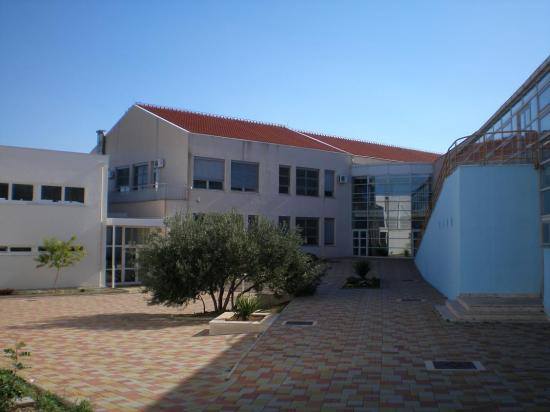 K U R I K U L U MZA ŠKOLSKU GODINU 2023./2024.Murter, rujan 2023.Na temelju članka 28. stavka 1.-7. Zakona o odgoju i obrazovanju u osnovnoj i srednjoj školi, Školski odbor na prijedlog Učiteljskog vijeća i ravnatelja i uz mišljenje Vijeća roditelja OŠ Murterski škoji Murter, na sjednici održanoj 27. rujna 2023., donosiŠ K O L S K I   K U R I K U L U MKLASA: URBROJ: Murter, 27. rujna 2023. UVODKurikulum je dokument koji obuhvaća sve sadržaje, procese i aktivnosti koji se provode i realiziraju u školi tijekom školske godine. Svrha je ostvarivanje ciljeva i zadaća odgoja i obrazovanja kako bismo promovirali intelektualni, osobni, društveni i tjelesni razvoj učenika.Školski kurikulum temelji se na razini znanja, interesa i sposobnosti učenika na raznolikosti obrazovnih interesa i potreba učenika, roditelja i lokalne zajednice u kojoj škola djeluje.Školski kurikulum utvrđuje kratkoročni i dugoročni plan i program rada škole u dodatnoj i dopunskoj nastavi, izvannastavnim aktivnostima, terenskoj nastavi, izbornoj nastavi i drugim odgojno – obrazovnim programima i projektima. Za realizaciju važna je kompetencija učitelja, suradnja škole i roditelja te potpora uže i šire društvene zajednice.Školski kurikulum objavljivanjem na mrežnim stranicama škole dostupan je učenicima, roditeljima i ostalima zainteresiranima za život i rad škole.OSNOVNI PODACI O OSNOVNOJ ŠKOLI MURTERSKI ŠKOJI: Adresa:	Put škole 10 Broj i naziv pošte:	22243 Murter Broj telefona:	022 435 260                   E-mail:	                     ured@os-murterski-skoji.skole.hrWeb:	http://os-murterski-skoji.skole.hr/NASTAVA SE ODVIJA U:15 učionica za razrednu i predmetnu nastavu (Matična škola i PO Betina )dvorani za tjelesnu i zdravstvenu kulturuknjižniciOsnovna škola Murterski škoji  uključena je u čitav niz aktivnosti i projekata u cilju unapređivanja   odgojno-obrazovnog   rada.   Učitelji   i   stručni   suradnici   kroz   stručna usavršavanja  i  provođenje  projekata  unapređuju  unutarnje  kapacitete  škole,  ali smo ponajprije orijentirani na projekte i aktivnosti u cilju prevencije ovisnosti i nasilja u školi, kao i pomoć učenicima s poteškoćama u učenju i ponašanju.NACIONALNI OKVIRNI KURIKULUMTemeljni je dokument koji na nacionalnoj razini donosi vrijednosti, opće ciljeve i načela odgoja  i  obrazovanja,  koncepciju  učenja  i  poučavanja,  određuje  odgojno-obrazovna postignuća na određenim stupnjevima učenikova razvoja, odnosno postignuća za određene odgojno-obrazovne  cikluse  i  odgojno-obrazovna  područja,  utvrđuje  načine  i  kriterije vrjednovanja i ocjenjivanja.Riječ je o razvojnom dokumentu otvorenom za promjene i poboljšanja ovisno o potrebama i razvojnim težnjama na području odgoja i obrazovanja, a promjene će se temeljiti na rezultatima istraživanja i rezultatima vrjednovanja.Nacionalni okvirni kurikulum osobitu pažnju daje sljedećim vrijednostima: znanju, solidarnosti, identitetu, odgovornosti.Načela koja čine uporišta za izradbu i realizaciju nacionalnoga kurikuluma su:−	visoka kvaliteta odgoja i obrazovanje za sve              −	jednakost obrazovnih šansi za sve−	obveznost općeg obrazovanja−	okomita i vodoravna prohodnost−	uključenost svih učenika u odgojno-obrazovni sustav−	znanstvena utemeljenost−	poštivanje ljudskih prava te prava djece−	kompetentnost i profesionalna etika−	demokratičnost−	autonomija škole−	pedagoški i školski pluralizam−	europska dimenzija obrazovanjaOpći odgojno-obrazovni ishodi:−	osigurati sustavan način poučavanja učenika, poticati i unaprjeđivati njihov intelektualni, tjelesni, estetski, društveni, moralni i duhovni razvoj u skladu s njihovim sposobnostima i sklonostima−	razvijati u učenicima svijest o očuvanju materijalne i duhovne povijesno-kulturne baštine Republike Hrvatske i nacionalnog identiteta−	odgajati i obrazovati učenike u skladu s općim kulturnim i civilizacijskim vrijednostima, ljudskim pravima i pravima djece, osposobiti ih za življenje u multi-kulturalnom svijetu, za poštivanje različitosti i snošljivost, te za djelatno i odgovorno sudjelovanje u demokratskom razvoju društva−	osigurati učenicima stjecanje temeljnih (općeobrazovnih) i stručnih kompetencija, osposobiti ih za život i rad u promjenjivom društveno-kulturnom kontekstu prema zahtjevima tržišnog gospodarstva, suvremenih informacijsko- komunikacijskih tehnologija i znanstvenih spoznaja te dostignuća−	osposobiti učenike za cijelo-životno učenjeNacionalni okvirni kurikulum temelj je za izradbu svih ostalih kurikulumskih dokumenata, pa tako i za izradbu školskog kurikuluma.Valja naglasiti da je Školski kurikulum Osnovne škole Murterski škoji izrađen na temelju Nacionalnog okvirnog kurikuluma za odgoj i opće obvezno obrazovanje u osnovnoj i srednjoj školi.ŠKOLSKI KURIKULUM	Pod pojmom školskog kurikuluma podrazumijevamo sve sadržaje, procese i aktivnosti usmjerene na ostvarivanje ciljeva i zadataka obrazovanja kako bismo promovirali intelektualni, osobni, društveni i fizički razvoj učenika. On obuhvaća osim službenih programa nastave i neformalne programe, te obilježja koja stvaraju školski imidž, kao što su kvalitetni odnosi, briga o jednakosti suprotnosti, o vrednovanju primjera koji postavljaju kriterij škole i načine na koji je ta škola organizirana i vođena. Nastavni i poučavajući stilovi snažno utječu na kurikulum i u praksi ne mogu biti odvojeni od njega. 	Školski je kurikulum rađen poštujući sve vrijednosti i dokumente Nacionalnog okvirnog kurikuluma.NAČELA ŠKOLSKOG KURIKULUMAOsigurati učenicima sustavan način poučavanja, poticati i unaprijediti njihov intelektualni, tjelesni, estetski, društveni, moralni i duhovni razvoj u skladu s njihovim sposobnostima i sklonostima. Razvijati u učenicima svijest o očuvanju materijalne i duhovne povijesno-kulturne baštine širega zavičaja. Odgajati i obrazovati učenike u skladu s općim kulturnim i civilizacijskim vrijednostima, ljudskim pravima i pravima djeteta. Osposobiti ih za poštivanje različitosti i snošljivosti te za djelatno i odgovorno sudjelovanje u demokratskom razvoju društva.Razvijati učeničke kompetencije, kritičko promišljanje, samostalnost, pozitivne vrijednosti, suradničke odnose, komunikacijske vještine, empatiju.težište obrazovnog procesa nije više sadržaj već cilj i rezultat obrazovanjarazvoj sustava procjene i samoprocjene u obrazovanjuusmjerenost prema kvaliteti rezultatausmjerenost na učenika i proces učenjasamostalnost i razvoj školestručnu samostalnost i odgovornost učiteljalokalna i šira podrška zajednice za učinkovit i kvalitetan obrazovni sustavŠKOLSKIM KURIKULUMOM UTVRĐUJE SE:aktivnost, program i/ili projektnositelji aktivnosti, programa i/ili projektaciljevi aktivnosti, programa i/ili projektanačin realizacije aktivnosti, programa i/ili projektavremenik aktivnosti, programa i/ili projektanamjena aktivnosti, programa i/ili projektadetaljan troškovnik aktivnosti, programa i/ili projektanačin vrednovanjanačin korištenja rezultata vrednovanjaODGOJNO OBRAZOVNA PODRUČJAjezično-komunikacijsko područjematematičko područjeprirodoslovno područjetehničko i informatičko područjedruštveno-humanističko područjeumjetničko područjetjelesno i zdravstveno područje.ODGOJNO OBRAZOVNI CIKLUSI	-  1. odgojno – obrazovni ciklus (I., II., III. I IV. razred osnovne škole)	-  2. odgojno – obrazovni ciklus (V. i VI. razred osnovne škole)	-  3. odgojno – obrazovni ciklus (VII. i VIII. razred osnovne škole)VIZIJA I MISIJA ŠKOLEVizija Osnovne škole Murterski škoji, Murter, je škola koja će s jedne strane njegovati običaje našem mjesta, a s druge strane svakom učeniku ponuditi individualizirani pristup s ciljem ostvarivanja njihova maksimalnog potencijala. Želimo da ovo bude škola koja će suvremenom tehnologijom u nastavi i edukacijom učitelja djecu naučiti kritičkom mišljenju, pobuditi njihovu kreativnost te probuditi želju za cjeloživotnim učenjem.Naša je misija kvalitetan odgoj i obrazovanje učenika kroz različite suvremene metode i tehnike rada. Također, težimo biti škola koja je otvorena prema učenicima, njihovim roditeljima/skrbnicima i lokalnoj zajednici, te kroz međusobnu suradnju nastojimo postići što kvalitetniju životnu i radnu klimu. Sve ovo nastojimo ostvariti kroz obavezne i izborne predmete, dodatnu i dopunsku nastavu, kao i kroz brojne izvannastavne aktivnosti.VRIJEDNOSTI I NAČELA ŠKOLSKOG KURIKULUMAU izradi i realizaciji školskog kurikuluma vodili smo se vrijednostima utvrđenih nacionalnim kurikulumom.Polazimo od znanja, osnovne vrijednosti bez koje nema razvoja i napredovanja. Kroz kontinuirano praćenje raznih znanstvenih područja, trudimo se održati korak s promjenama koje se svakodnevno događaju u svim poljima učenja i podučavanja, sve s ciljem omogućavanja stjecanja primijenjenog znanja i razvijanja kritičkog mišljenja.Važno nam je kod učenika izgraditi osobni, kulturni i nacionalni identitet, kako bi razvili svijest o sebi kao članu lokalne i školske zajednice čiji je glas važan. Osobni identitet nastojimo postići kroz različite radionice kroz koje djeca uče raditi na sebi, dok su se za kulturni i nacionalni identitet pobrinule razne izvannastavne i izvanškolske aktivnosti kojima djecu važnosti njegovanja lokalne kulturne baštine.Iznimno važnim smatramo i solidarnost, koju potičemo i razvijamo kroz razne humanitarne i volonterske i na taj način djecu učimo međukulturalnim kompetencijama, te ih osposobljavamo da budu osjetljivi za potrebite, manjine ili za one koji su drugačiji od njih samih.Od ove školske godine Škola je uključena i u međunarodne projekt Erasmus + gdje će naši učenici i učitelji sudjelovati u međunarodnim razmjenama te se učiti i multikulturalnosti te na taj način razvijati i učiti nove vještine osobito komunikativnosti i prihvaćanja različitosti. Cilj škole je i da se djeca nauče odgovornosti, koje nastojimo omogućiti kroz aktivno sudjelovanje u školskim i razrednim projektima, kako bi potakli odgovornost prema općem društvenom dobru, prirodi i radu.Učenici će biti uključeni u 13 skupina dodatne i 14 skupina dopunske nastave.U školi će biti 35 skupine izborne nastave i to iz vjeronauka (15), informatike (15) i talijanskog jezika (9).U školi je organizirana 19 skupina izvannastavnih aktivnosti te međunarodne projekteU Školskom sportskom klubu učenici su uključeni u nogomet, rukomet, košarku, odbojku, KROS, stolni tenis i šah.Roditelji će biti uključeni u pedagoške radionice s temama kao što su odgovorno roditeljstvo, prevencija ovisnosti, afirmacija pozitivnih vrijednosti protiv nasilja i dr.	Naša Škola 2025. godine slavi 180. godina školstva u Murteru (1845. – 2025.) te 35 godina  OŠ Murterski škoji (1990. – 2025.). U ovoj školskoj godini ćemo započeti i daljnju pripravu za te dvije važne obljetnice te će se okupiti Organizacijski odbor za proslavu i započet će se pisanje  Monografije.IZBORNA NASTAVAPrema Zakonu o odgoju i osnovnom obrazovanju u osnovnoj i srednjoj školi, učenik na početku školske godine odabire izborni predmet među ponuđenima u školi.Učenicima naše škole ponuđena je izborna nastava iz slijedećih predmeta:Vjeronauk - za učenike od 1. do 8. razreda ( 2 sata tjedno )Talijanski jezik – za učenike od 4. do 8. razreda ( 2 sata tjedno )Informatika – za učenike od 1. do 4. razreda te 7 -  8. razreda (2 sata tjedno) 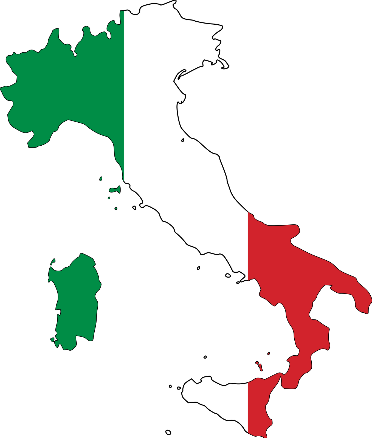 DOPUNSKA NASTAVA	Dopunska nastava organizirana je kako bi se učenicima približili i pojasnili i približili sadržaji nastavnih predmeta koji tijekom nastavnog procesa učenici nisu primjereno usvojili. Ovdje su redovni sati dopunske nastave s tim da i ostali nastavnici koji nemaju redovne sate u satnici pomažu učenicima u svladavanju nastavnih sadržaja. Svakom učeniku koji pohađa dopunsku nastavu pristupa se pojedinačno sa sadržajima koje teže svladava. Tjedni i godišnji broj nastavnih sati dopunske nastave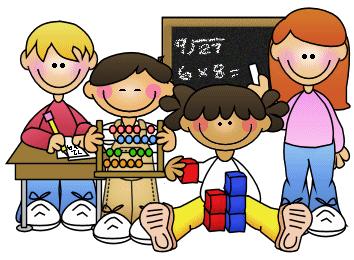 DODATNA NASTAVADodatni rad je oblik rada u školi koji se organizira za darovite učenike.Taj oblik rada ponuđen je učenicima od 1. – 8. razreda iz slijedećih predmeta.Hrvatski jezikMatematikaEngleski jezikBiologijaPovijestGeografijeVjeronaukFizikaTalijanskog jezika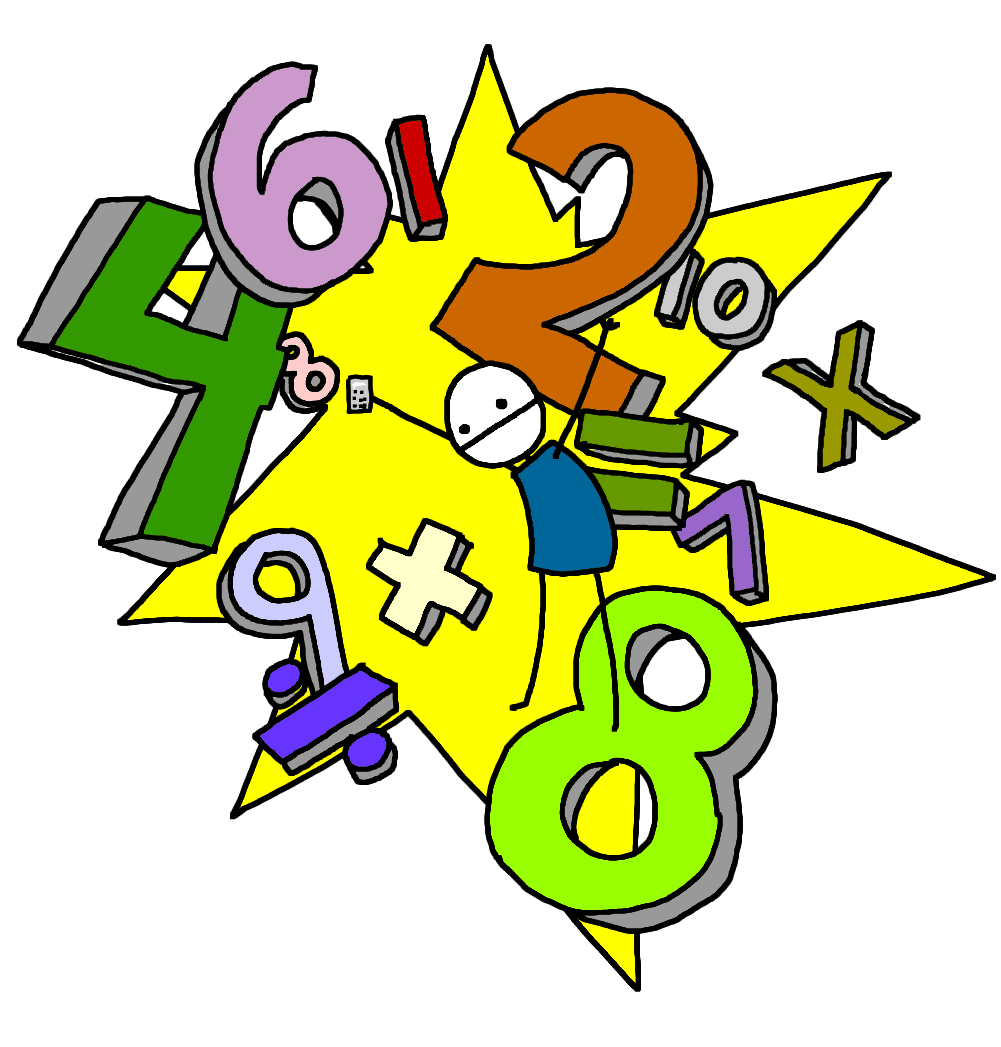 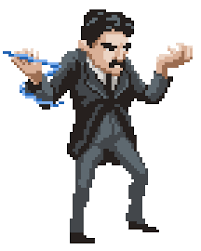 IZVANNASTAVNE AKTIVNOSTIIzvannastavne aktivnosti proizašle su iz potrebe da se potakne kreativnost i smisao za stvaralaštvo učenika. 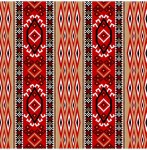 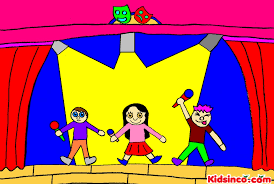 PROJEKTI	Kao i svake godine Škola ima vlastite projekte ili projekte u suradnji s raznim udrugama ili drugim školama.  Svi projekti kao i sve aktivnosti vezane su za preporuke i postupanja prema napucima HZJZ –a i MZO –a. 	Projekti koje Škola provodi imaju za cilj razvijanje empatije, odgovornosti,  zajedništva, humanosti, psihomotoričkih  vještina, socijalnih vještina, inovativnosti, kritičkog promišljanja,  uvažavanja različitosti,  kreativnosti, digitalnih kompetencija, pismenosti, komunikacije, multikulturalnost, očuvanje kulturne i materijalne baštine, suradnju s lokalnom i širom zajednicom te otvaranje Škola široj zajednici da bi Škola postala prepoznatljiva, 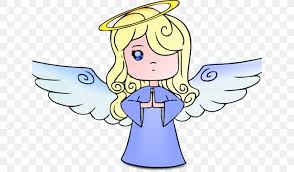 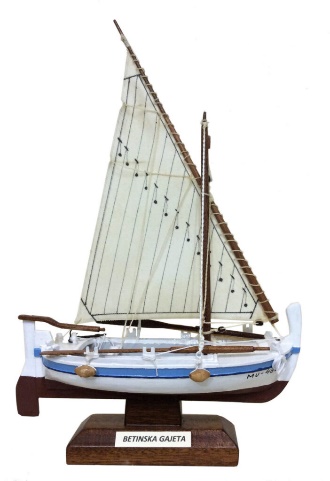 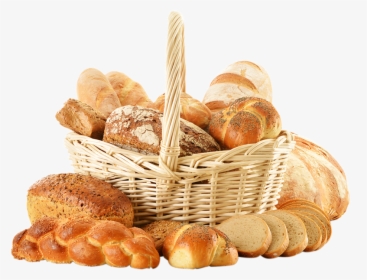 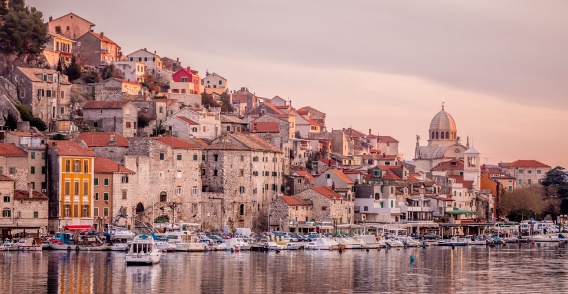 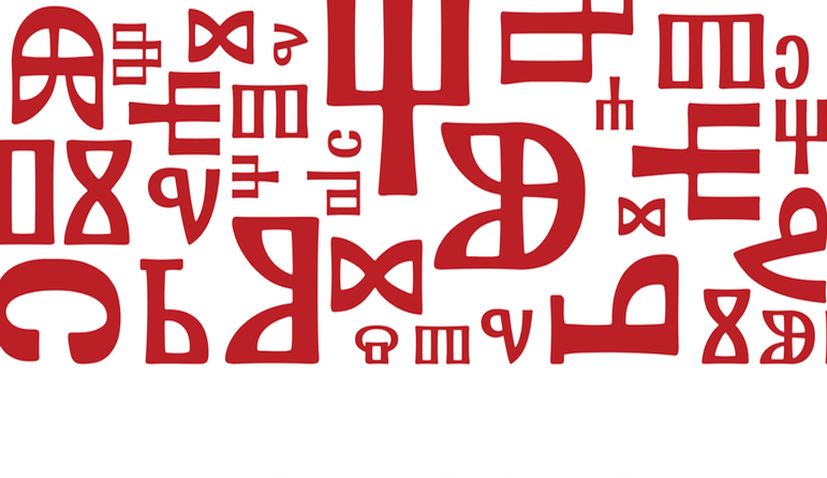 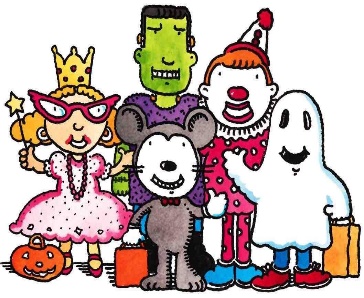 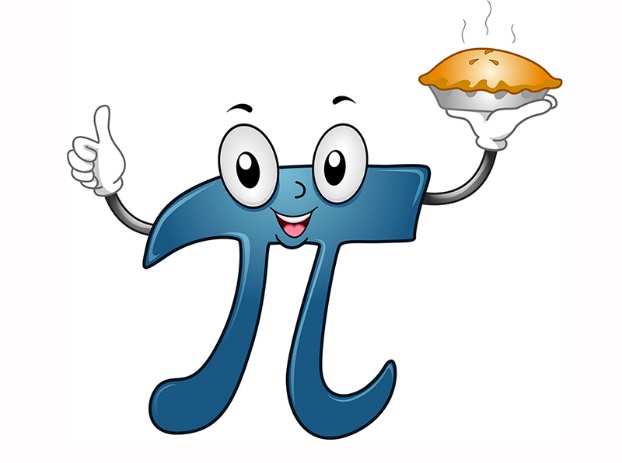 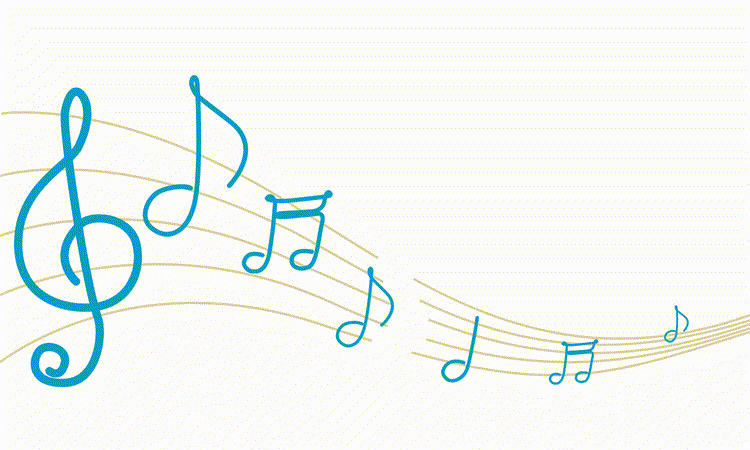 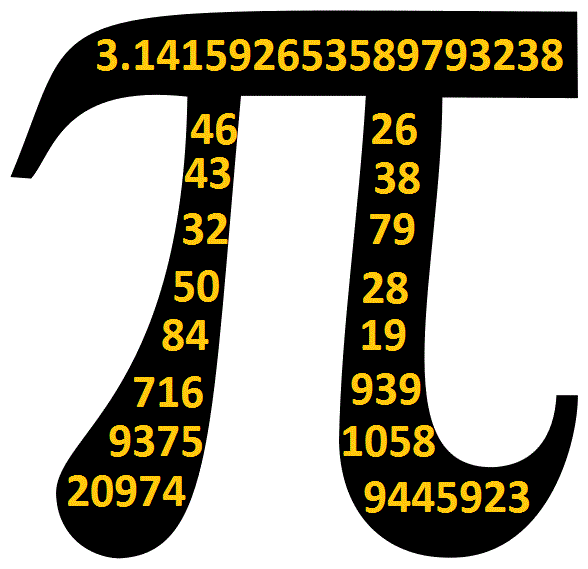 IZVANUČIONIČKA NASTAVAIzvanučionička nastava je oblik nastave koji podrazumijeva ostvarivanje planiranih sadržaja izvan škole U izvanučioničku nastavu spadaju:izletiterenska nastavaodlasci u kino, kazalište, galerije i druge ustanoveškola u prirodiekskurzijaIZVANUČIONIČNA NASTAVA – razredna 1. RAZREDI2. RAZREDI3. RAZREDI4. RAZREDIIZVANŠKOLSKE AKTIVNOSTIIzvanškolske aktivnosti izvode se u slobodno vrijeme učenika i učenici se za njih opredjeljuju prema svojoj želji. Cilj izvanškolskih aktivnosti je kvalitetno i organizirano provođenje slobodnog vremena, socijalizacija, poticanje i razvijanje različitih sposobnosti, podržavanje zdravog načina života i međusobnog ophođenja djece. Naši učenici sudjeluju u sljedećim aktivnostima izvan škole:NK Otok MurterMNK MurterRukometni klub AdriaticMNK JezeraPVK Brodograditelj BetinaJedriličarski klub Žal BetinaŽenski košarkaški klub MurterVeslački klub Dupin TisnoKarate klub Murter MurterKonjički klub Colentum MurterUdičarski klub Kurnatar MurterUdruga Malo latinsko idro MurterTeniski klub MurterAerobik MurterKUD „Zora“ BetinaRitmika i ples MurterGimnastika MurterGlazbena škola Ivan Lukačić ŠibenikOsnovna glazbena škola Vjekoslava Kaleba TisnoPlivački klub ŠibenikMandolinski orkestarLikovna radionicaPOSEBNI PROGRAMIPrevencija nasilja u školiPPREVENTIVNI PROGRAMI PSIHOLOGA Program prevencije bolesti ovisnostiGrađanski odgojOd školske 2014./15. godine u osnovne i srednje škole uvodi se program međupredmetnih i interdisciplinarnih sadržaja Građanskog odgoja i obrazovanja.Građanski odgoj i obrazovanje ima za cilj pun razvoj građanske kompetencije učenika. Polazi se od činjenice da su svi predmeti izravno povezani općim pravom na odgoj i obrazovanje ili nekim posebnim pravom koje se jamči svakom djetetu te se traži razvoj određenih vještina i stajališta koji pridonose ostvarivanju građanskog odgoja.Plan integriranja programa međupredmetnih i interdisciplinarnih sadržaja u osnovnoj školi.Program međupredmetnih sadržaja provodi se kroz 6. tematskih područja:Ljudsko-pravna dimenzija povezana s ostalim dimenzijamaPolitička dimenzija povezana s ostalim dimenzijamaDruštvena dimenzija s ostalim dimenzijamaMeđukulturalna dimenzija s ostalim dimenzijamaGospodarstva dimenzija s ostalim dimenzijamaEkološka dimenzija s ostalim dimenzijamaKURIKUL ZDRAVSTVENOG ODGOJAUvodSvrha zdravstvenog odgoja je uspješan razvoj djece i mladih da bi stasali u zdrave, zadovoljne, uspješne, samosvjesne i odgovorne osobe. ProgramZdravstvenog odgoja temelji se na holističkom poimanju zdravlja, koje obuhvaća očuvanje zdravlja i kvalitete života, humane odnose među spolovima i ljudsku spolnost, prevenciju ovisnosti, kulturu društvene komunikacije i prevenciju nasilničkog ponašanja.Podjela programaPodjela programa Zdravstvenog odgoja u module (Živjeti zdravo,Prevencija ovisnosti, Prevencija nasilničkog ponašanja te Spolno/rodnaravnopravnost i odgovorno spolno ponašanje) treba osigurati potrebnu ravnotežu među sadržajima i primjerenu programsku zastupljenost različitih aspekata zdravlja.Modul Živjeti zdravo u kojem će djeca učiti o pravilnoj prehrani, osobnoj higijeni, tjelesnoj aktivnosti i mentalnom zdravlju najviše je zastupljen u razrednoj nastavi, ali se njegovi sadržaji protežu i u svim ostalim razredima do četvrtograzreda srednje škole. Sadržajima koje obuhvaća ovaj modul djeci se želi ukazati na važnost zdrave prehrane i stjecanje pozitivnih navika osobne higijene. Budući da je kod mladih u Hrvatskoj i svijetu očit porast prekomjerne tjelesne mase i pretilosti, nužno je edukacijom djelovati preventivno kroz sve razine odgoja i obrazovanja djece i mladih.Prevencija ovisnosti i prevencija nasilničkog ponašanja su moduli koji su zastupljeni kroz sve dobne skupine školske djece i mladih. Osobita pozornost posvećuje se i nekim novijim pojavama kao što su nasilje korištenjem informacijsko-komunikacijskih tehnologija, kockanje i klađenje adolescenata.Slijede problemi koji su sve više prisutni s tragičnim posljedicama u prometu, a odnose se na prebrzu vožnju, vožnju pod utjecajem alkohola, droga itd.Spolno/ rodna ravnopravnost i odgovorno spolno ponašanje je modul kojim se učenicima žele dati znanstveno utemeljene informacije, ali i uvidi u različita promišljanja te raznorodne vrijednosne perspektive. Cilj modula je omogućiti učenicima donošenje odgovornih odluka važnih za očuvanje njihova fizičkog i mentalnog zdravlja te im pomoći da kroz razumijevanje različitosti i kritičko promišljanje izgrade pozitivan odnos prema sebi i drugima.Ciljevi programaOsposobljavanje za kritičko prosuđivanje životnih situacija i vlastitih postupaka i za odgovorno donošenje odluka temeljni je cilj svih modula. Također, jednako važan cilj svih modula je razvoj tolerancije, pri čemu je važno pomoći svim učenicima razviti pozitivnu sliku o sebi, ali i usvojiti uvažavanje različitosti među ljudima kao temeljnu vrednotu. Zdravstveni odgoj treba pomoći razvoju sustava vrijednosti kod mladih osoba, potaknuti razvoj empatije i osjetljivosti za potrebe drugih, no istodobno treba ukazati na neprihvatljiva ponašanja i devijantne pojave koje se ne smiju tolerirati ili ignorirati.Provedba programaProgram je oblikovan na način koji uvažava sve ono što već postoji i pokazalo se dobrim, a kao dodatne sadržaje ističe ono čemu valja posvetiti još više vremena. To dodatno vrijeme pronađeno je u satima razrednika – do 12 sati godišnje. Dio predviđenih tema ostvarit će razrednici, a u njihovoj pripremi pomoći će im stručni suradnici, pedagozi, psiholozi, socijalni pedagozi i drugi.Redoslijed provedbe sadržaja odredit će razrednik u dogovoru s ostalim odgojno- obrazovnim radnicima u školi i vanjskim suradnicima (školska medicina).Navedeni ishodi u okviru svakog modula, omogućit će procjenu kvalitete programa samovrednovanjem škola i vanjskim vrednovanjem.Škole koje imaju dobre programe prevencije ovisnosti i nasilničkog ponašanja, dobre programe promicanja zdrave prehrane i zdravih stilova življenja nastavit će ih ostvarivati i unapređivati prema svojim najboljim iskustvima.Nastava Prirode i društva, Prirode, Biologije, Tjelesne i zdravstvene kulture te drugih nastavnih predmeta i nadalje će ostvarivati ciljeve u funkciji zdravstvenog odgoja, uz dodatnu pozornost na definirane ishode u području Zdravstvenog odgoja. Neki sadržaji, poput prevencije nasilničkog ponašanja, razvijanje odgovornosti za vlastite postupke, primjenjivanje uljudbenog ponašanja i uvažavanja različitosti, briga o zdravom i čistom okolišu te urednom radnom okruženju, zadaća su svih nastavnih predmeta i ostalih aktivnosti u školi.Prikaz modula zdravstvenog odgoja i broja sati po razredima u okviru sata razrednikaRazredna nastavaPredmetna nastavaNapomena: Cjeloviti plan i program rada Zdravstvenog odgoja razrađen je u Planu sata razrednika svakog razrednog odjela.Program zdravstvene zaštite učenika osnovne školeZAVOD ZA JAVNO ZDRAVSTVO ŽUPANIJE ŠIBENSKO – KNINSKE SLUŽBA ŠKOLSKE MEDICINE ŠIBENIKPROGRAM PREVENTIVNIH MJERA ZDRAVSTVENE ZAŠTITE UČENIKA OSNOVNE ŠKOLEPOLUGODIŠTE1.	razred - cijepljenje protiv difterije , tetanusa i dječje paralize (DI-TE, POLIO)razred - cijepljenje protiv hepatitisa B ( dva puta)razred - testiranje i cijepljenje protiv tuberkuloze ( PPD , BCG)razred - sistematski liječnički pregled i cijepljenje protiv difterije , tetanusa i dječje paralize ( DI-TE, POLIO)POLUGODIŠTErazred – kontrola vida i vida na bojerazred – sistematski pregledrazred – treća doza cjepiva protiv hepatitisa B, uz pregled kralježnice i stopalaU sklopu navedenih aktivnosti provest ćemo i neke druge oblike preventivnih aktivnosti : zdravstveni odgoj ( predavanje, tribine, savjetovalište, radionice i sl.)Sve navedene provodit će se školskoj ambulanti Zavoda za javno zdravstvo i u vrijeme dogovoreno sa školskim pedagogom zbog preporuka HZJZ i MZO. Profesionalno usmjeravanje učenika 8. razredaKULTURNA I JAVNA DJELATNOST ŠKOLEZAKLJUČAK	Kurikulum Osnovne škole Murterski škoji, Murter rad je i zamisao, ideje svih učitelja naše Škole, plod zajedničke suradnje te suradnje s kolegama iz drugih škola te udrugama da bi učenici naše škole osjećali se u školi kao u vlastitoj kući u kojoj mogu izraziti sve svoje potencijale i ostvariti se u nekoj od aktivnosti. 	Učitelji koji rade i ostvaruju svoje zamisli ove su godine prilagodili svoje ideje situaciji i načinu poučavanja i rada koje propisuju Ministarstvo znanosti i obrazovanje te Agencija za odgoj i obrazovanje.	Nadajući se da će ova školska godina donijeti neke novine i pomake u radu stvarali smo ovaj dokument. Kurikulumom zamislili stvarali smo svi zajedno ovaj program da bi našim učenicima omogućili što bolji rad i obrazovanje te izborne, dodatne, dopunske i izvannastavne sadržaje koje su upotpunjeni projektima i izvanučioničnom nastavom te sadržajima koje škola nudi. 	Svjesni situacije u kojoj se nalazimo i iz dana u dan promjena koje nam dolaze te izazova koje nama svima dionicima odgojno – obrazovnog procesa: učenicima, učiteljima i roditeljima nameće sadašnjost. Vrijeme toliko brzo curi i ponude koje se nude djeci i odraslima  te dinamika dana je takva da škola mora biti „atraktivna“ svima nama. Nadamo se da će naši učenici djelovati i pronaći mogućnost osobnog afirmiranja i da će biti poticaj za bolji rad svima, učiteljima izazov. 	„Zavrtiti“ krug znanja, druženja, planiranja, igre, dobrih djela, optimizma cilj nam je svima skupa i time afirmirati i naša mjesta Betinu i Murter na način da budemo prepoznatljivi i šire. Suradnja sa svima prijeko nam je potrebna za dobrobit sve zajednice. 	Sve ono što je planirano nadamo se ostvariti u dobroj vjeri da će ova školska godina biti i učenicima, učiteljima, roditeljima i cijeloj zajednici poticajna i putokaz u veliku obljetnicu koja nam dolazi 2025. godine, a to je 180. godina školstva u Murteru i 35. godišnjica Škole. 	U toj vjeri nadamo se da ćemo sve naše zamisli i ciljeve ostvariti. Predsjednica Školskog odboraMatija Kapov, dipl. učiteljica     Ravnateljica   Ivana Finka, prof.Broj učenika koji pohađaju izborne predmeteBroj učenika koji pohađaju izborne predmeteBroj učenika koji pohađaju izborne predmeteBroj učenika koji pohađaju izborne predmeteVJERONAUKINFORMATIKATALIJANSKI JEZIKRAZREDVJERONAUKINFORMATIKATALIJANSKI JEZIKrazred1616razred1717razred1919razred1617155.a razred12115.b razred1086.a razred986.b razred12107.a razred148117.b razred131378.a razred131488.b razred1413102.razred994.razred8861./3. razred3+62+6Obrazovni ciklusPrvi, drugi i treći ciklus, (1.-8. razreda)Naziv aktivnosti, programa i/ili projektaVJERONAUK1.-8. razreda VoditeljiPredmetni učitelji: Planirani broj sati tjedno2 sata tjedno – 72 sata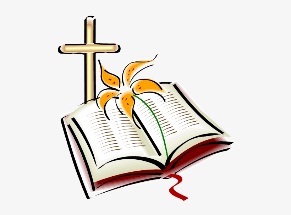 Planirani broj učenikaSvi razredi maksimalno 20 učenikaCiljevi aktivnosti, programa i/ili projektaPomoći vjeroučenicima u upoznavanju Božje ljubavi i dobrote, te Božje brige i dobrote prema ljudima i svemu stvorenome. Potaknuti vjeroučenike na prihvaćanju svoga mjesta u obitelji, razredu, školi i Crkvi, te poslanja u životu župe, Crkve i društvene zajednice. Razumjeti dar čovjekove slobode, znati prepoznati poziv na ljubav i prijateljstvo.Poticati vjeroučenike na upoznavanje Biblije, aktivno čitanje Božje riječi i njezino aktualiziranje. Razvijati odgovornost svih za zajednički život u društvu.Ispravno vrjednovati ulogu Katoličke Crkve kroz povijest naroda koji su živjeli na našim prostorima.  Uočiti važnost i potrebu njegovanja tolerancije, dijaloga i međusobnog uvažavanja. Jasno iznijeti što možemo naučiti i primijeniti u vlastitom životu.Namjena aktivnosti, programa i/ili projektaUpoznavanje katoličke vjere i ostalih religija, te zauzimanje stava: znati biti, znati djelovati i znati činiti.Jasno izraziti stajalište poštovanja prema najstarijim ali i novijim spomenicima vjere i kulture našega Grada i hrvatskog naroda na području RH.Ispravno vrednovati ulogu kršćanske vjere koja je dala nemjerljiv doprinos u stvaranju samostalnosti hrvatske države.Uočiti i znati protumačiti posebnost liturgijske glazbe i liturgijskog jezika.Način realizacije aktivnosti, programa i/ili projektaIntegrirana nastava, izvanučionična nastavaVremenik aktivnosti, programa i/ili projektaDani kruha-listopad, Svi sveti-studeni, (posjet groblju), Božić- posjet Caritasu prosinac/ siječanj, Božićni koncert, Korizma (Način vrednovanja i korištenje rezultata vrednovanjaRadni listići, umne mape, plakati, ppt, kviz, tombola, asocijacije, križaljke, usmena i pismena provjera znanja.Anketni listić za vjeroučenike.TroškovniknemaObrazovni ciklusTreći ciklus ( VII. i VIII. )Naziv aktivnosti, programa i/ili projekta INFORMATIKAVoditeljiJelena Meić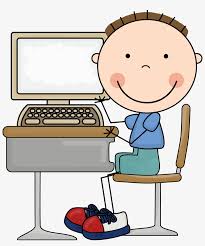 Planirani broj sati tjedno2 sata ( 2 sata tjedno po grupi), godišnje 72 satiPlanirani broj učenika- 4 grupe do 15 učenikaCiljevi aktivnosti, programa i/ili projekta- postati informatički pismeni kako bi se mogli samostalno, odgovorno, učinkovito, svrhovito i primjereno koristiti digitalnom tehnologijom te se pripremiti za učenje, život i rad u društvu koje se razvojem digitalnih tehnologija vrlo brzo mijenja - razvijati digitalnu mudrost kao sposobnost odabira i primjene najprikladnije tehnologije ovisno o zadatku, području ili problemu koji se rješava- razvijati kritičko mišljenje, kreativnost i inovativnost uporabom informacijske i komunikacijske tehnologije- razvijati računalno razmišljanje, sposobnost rješavanja problema i vještinu programiranja- učinkovito i odgovorno komunicirati i surađivati u digitalnome okruženju- razumjeti i odgovorno primjenjivati sigurnosne preporuke te poštivati pravne odrednice pri korištenju digitalnom tehnologijom u svakodnevnome životu.Namjena aktivnosti, programa i/ili projekta-  razvoj digitalne pismenostiNačin realizacije aktivnosti, programa i/ili projekta- rad u grupi, rad u paru, individualni rad, rad na projektimaVremenik aktivnosti, programa i/ili projektaTijekom cijele nastavne godine.Način vrednovanja i korištenje rezultata vrednovanja- individualno praćenje uspješnosti- vrednovanje individualnog znanja i zalaganjaTroškovnik- oprema za računala i Obrazovni ciklusPrvi i drugi ciklus (I. – IV. razred)Naziv aktivnosti, programa i/ili projektaINFORMATIKAVoditeljiJelena Meić i Jurica Svirčić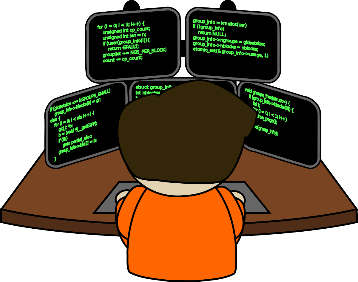 Planirani broj sati tjedno2 sata ( 2 sata tjedno po grupi), godišnje 72 satiPlanirani broj učenikaPo jedna grupa I.- IV. Razreda u Murteru i 3 grupe u PO BetinaCiljevi aktivnosti, programa i/ili projekta- postati informatički pismeni kako bi se mogli samostalno, odgovorno, učinkovito, svrhovito i primjereno koristiti digitalnom tehnologijom te se pripremiti za učenje, život i rad u društvu koje se razvojem digitalnih tehnologija vrlo brzo mijenja - razvijati digitalnu mudrost kao sposobnost odabira i primjene najprikladnije tehnologije ovisno o zadatku, području ili problemu koji se rješava- razvijati kritičko mišljenje, kreativnost i inovativnost uporabom informacijske i komunikacijske tehnologije- razvijati računalno razmišljanje, sposobnost rješavanja problema i vještinu programiranja- učinkovito i odgovorno komunicirati i surađivati u digitalnome okruženju- razumjeti i odgovorno primjenjivati sigurnosne preporuke te poštivati pravne odrednice pri korištenju digitalnom tehnologijom u svakodnevnome životu.Namjena aktivnosti, programa i/ili projekta-  razvoj digitalne p ismenostiNačin realizacije aktivnosti, programa i/ili projekta- rad u grupi, rad u paru, individualni rad, rad na projektimaVremenik aktivnosti, programa i/ili projektaTijekom cijele nastavne godine.Način vrednovanja i korištenje rezultata vrednovanja- individualno praćenje uspješnosti- vrednovanje individualnog znanja i zalaganjaTroškovnik- oprema za računala Obrazovni ciklusPrvi ciklus (IV. razredi)Naziv aktivnosti, programa i/ili projektaTALIJANSKI JEZIKVoditeljiBranka Oklješa JerkinPlanirani broj sati tjedno72 sati (2 sata tjedno po grupi)Planirani broj učenika2 grupe učenika četvrtih razredaCiljevi aktivnosti, programa i/ili projekta- oslobađati učenike u govoru i pjevanju kroz različite aktivnosti- poticati razvoj mašte i stvaralaštva- razvijati ljubav prema stranom jeziku- pripremati učenike za javne nastupeNamjena aktivnosti, programa i/ili projekta- razvijanje samostalnosti u pismenom i usmenom stvaralaštvu na     stranome jezikuNačin realizacije aktivnosti, programa i/ili projekta- rad u grupi, rad u paru, individualni rad-Vremenik aktivnosti, programa i/ili projektaTijekom cijele nastavne godine.Način vrednovanja i korištenje rezultata vrednovanja- vrednovanje individualnog znanja i zalaganja- omogućavanje javnog nastupaTroškovnikTroškovi kopiranja dodatnog nastavnog materijala.Obrazovni ciklusDrugi i treći ciklus (od V. do VIII. razreda)Naziv aktivnosti, programa i/ili projektaTALIJANSKI JEZIK VoditeljiBranka Oklješa Jerkin, Karlo Klarin Planirani broj sati tjedno72 sati (2 sata tjedno po grupi)Planirani broj učenika7 grupa učenika od V. do VIII. razreda:Ciljevi aktivnosti, programa i/ili projekta- učenje otkrivanjem u neposrednoj životnoj stvarnosti- poticati razvoj mašte i stvaralaštva- razvijati ljubav prema stranom jeziku- pripremati učenike za javne nastupe- susret s bogatim ostacima talijanske kulture i baštine- kroz rad u aktivnostima, oslobađati komunikacijske vještine učenika- poticati radost otkrivanja i istraživanja- pripremati učenike za javne nastupe- proširivati znanja o talijanskoj kulturi, arhitekturi i umjetnosti- proširivati znanja o vlastitoj kulturi, arhitekturi i umjetnostiNamjena aktivnosti, programa i/ili projekta- razvijanje samostalnosti u pismenom i usmenom stvaralaštvu na stranom jezikuNačin realizacije aktivnosti, programa i/ili projekta- rad u grupi, rad u paru, individualni rad- uvježbavanje javnih nastupa- izvanučionična nastavaVremenik aktivnosti, programa i/ili projektaTijekom cijele nastavne godine 2023.-2024.Način vrednovanja i korištenje rezultata vrednovanja- individualno praćenje uspješnosti- vrednovanje individualnog znanja i zalaganja- omogućavanje javnog nastupa- izrada prigodnih plakata- sudjelovanje na raznim natječajima i natjecanjima TroškovnikTroškovi kopiranja dodatnog nastavnog materijala.PredmetRazredPlanirano satiPlanirano satiIzvršiteljiTjednoGodišnjeHrvatski j.1.-4.272Učitelji RNMatematika1.-4.272Učitelji RNUKUPNO1.-4.4144Učitelji RNHrvatski j.6., 8. 136Lara Paić Matematika5.-8.4144Vanda Vaniček Bilić i Marija BrajkovićEngleski j.5.-8.3108Nada Meić; Ana CuktovKemija7.,8.236Nikolina AužinaPovijest 5.-8.136Marijana MikulandraFizika7.,8.136Filip PerkovićBiologija7.,8.272Marica Pirija/Anamarija ŽunićUKUPNO5.-8.14792Učitelji PNObrazovni ciklus1. obrazovni ciklus (1.razred)Naziv aktivnosti, programa i/ili projektaDopunska nastava iz HRVATSKOG JEZIKAVoditeljiLucija Banov Markov / Edita JakasPlanirani broj sati tjednojedan školski sat tjedno – 36 satiPlanirani broj učenika3-6 Ishodi aktivnosti, programa i/ili projektausvojiti jezične, pravopisne i pravogovorne sadržajerazvijati usmeno i pismeno izražavanjerazvijati tehniku čitanja i razumijevanje pročitanogNamjena aktivnosti, programa i/ili projektaPomoći učenicima koji nisu usvojili nastavne sadržaje na redovnim nastavnim satovima.Način realizacije aktivnosti, programa i/ili projektaRad u učionici uz uporabu nastavnih sredstava. Aktivnost će biti realizirana prema Nastavnom planu i programu.Vremenik aktivnosti, programa i/ili projektaTijekom cijele nastavne godine 2023.-2024.Način vrednovanja i korištenje rezultata vrednovanjaGodišnje izvješće o radu i razini postignuća.TroškovnikTroškovi kopiranja 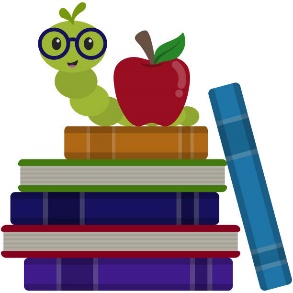 Obrazovni ciklus1. obrazovni ciklus (1.razred)Naziv aktivnosti, programa i/ili projektaDopunska nastava iz MATEMATIKEVoditeljiLucija Banov Markov / Edita JakasPlanirani broj sati tjednojedan školski sat tjedno – 36 satiPlanirani broj učenika3-6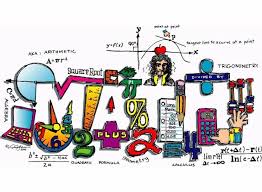 Ishodi aktivnosti, programa i/ili projektaRazvijati pamćenje, mišljenje, logičko zaključivanje i povezivanje; razvijati brzinu računanja; razvijati samostalnost u radu.Namjena aktivnosti, programa i/ili projektaPomoći učenicima koji nisu usvojili nastavne sadržaje na redovnim nastavnim satovima.Način realizacije aktivnosti, programa i/ili projektaRad u učionici uz uporabu nastavnih sredstava. Aktivnost će biti realizirana prema Nastavnom planu i programu.Vremenik aktivnosti, programa i/ili projektaTijekom cijele nastavne godine 2023.-2024.Način vrednovanja i korištenje rezultata vrednovanjaGodišnje izvješće o radu i razini postignuća.TroškovnikTroškovi kopiranjaObrazovni ciklusPrvi obrazovni ciklus (2. razred)Naziv aktivnosti, programa i/ili projektaDopunska nastava iz HRVATSKOG JEZIKAVoditeljiUčiteljice: Jasenka Pleslić i Ana Aužina 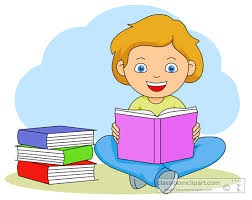 Planirani broj sati tjedno1 sat tjedno – 36 satiPlanirani broj učenika2 učenika po razreduIshodi aktivnosti, programa i/ili projektaUčenici će: pravilno se usmeno i pisano izražavati razvijati vještinu čitanja i pisanja biti osposobljeni za čitanje s razumijevanjem primijeniti usvojena znanja u svakodnevnom životu razvijati sposobnosti i vještine rješavanja osnovnih jezičnih problema potrebnih za nastavak školovanja razvijati sposobnost za samostalan rad, točnost, urednost i upornost u radu.Namjena aktivnosti, programa i/ili projektaOvladati tehnikom čitanja i pisanja kako bi mogli raditi samostalno.Način realizacije aktivnosti, programa i/ili projektaUporaba različitih oblika rada s naglaskom individualnom pristupu učeniku i različitih nastavnih sredstava: udžbenik, radna bilježnica, lingvo-metodički tekstovi i drugi književnoumjetnički i jezični tekstovi i materijali, nastavni listići, LCDprojekcija, posteri. Čitanje, pisanje, ponavljanje, prepričavanje, samostalno ili uz pomoć učitelja.Vremenik aktivnosti, programa i/ili projektaTijekom cijele nastavne godine 2023.-2024.Način vrednovanja i korištenje rezultata vrednovanjaSustavno praćenje i bilježenje zapažanja učenikovih postignuća i ostvarivanja ishoda planiranih sadržaja. Pojedinačno usmjeravanje daljnjeg rada i određivanje/korekcija očekivane razine ostvarenih ishoda. Usmene i pisane provjere. (Rezultati će se koristiti u svrhu poboljšanja kvalitete rada i za daljnje poticanje razvoja sposobnosti učenika.)Troškovnikpapir, dodatni nastavni materijal, nastavni listićiObrazovni ciklusPrvi obrazovni ciklus (2. razred)Naziv aktivnosti, programa i/ili projektaDopunska nastava iz MATEMATIKEVoditeljiUčiteljice Jasenka Pleslić i Ana AužinaPlanirani broj sati tjedno1 sat tjedno - 36 satiPlanirani broj učenika2 učenika po razreduIshodi aktivnosti, programa i/ili projektaUčenici će: pisati, čitati i uspoređivati brojeve do 100 zbrajati, oduzimati, množiti i dijeliti brojeve do 100, usvojena matematička znanja primjenjivati u svakodnevnom životu, poticati sposobnosti i vještine rješavanja osnovnih matematičkih problema potrebnih za nastavak školovanja se osposobljavati za apstraktno mišljenje, logičko zaključivanje i precizno formuliranje pojmova, razvijati osjećaj odgovornosti i kritičnosti prema svome i tuđem radu, osamostaljivati se u radu, razvijati odgovornost za svoj rad i postignuća, točnost, urednost, sustavnost, preciznost, konciznost u pisanom i usmenom matematičkom izražavanjuNamjena aktivnosti, programa i/ili projektaPomoći učenicima u savladavanju redovnog programa nastave matematike. Nadoknaditi gubitke u znanju ili vještinama. Osposobiti učenike za primjenu stečenog znanja.Način realizacije aktivnosti, programa i/ili projektaUporaba različitih oblika rada s naglaskom individualnom pristupu učeniku i različitih nastavnih sredstava: udžbenik, radna bilježnica, listići. Rješavanje zadataka uz pomoć konkretnog materijala, brojevne crte i drugih didaktičkih materijala.Vremenik aktivnosti, programa i/ili projektaTijekom cijele nastavne godine 2023.-2024.Način vrednovanja i korištenje rezultata vrednovanjaSustavno praćenje i bilježenje zapažanja učenikovih postignuća i ostvarivanja ishoda planiranih sadržaja. Pojedinačno usmjeravanje daljnjeg rada i određivanje/korekcija očekivane razine ostvarenih ishoda. Usmene i pisane provjere. Troškovnikpapir, dodatni nastavni materijal, nastavni listićiObrazovni ciklus2. obrazovni ciklus (3.razred OŠ)Naziv aktivnosti, programa i/ili projektaDopunska nastava iz HRVATSKOG JEZIKAVoditeljiUčiteljice Matija Kapov i Edita Jakas Planirani broj sati tjedno1 sat tjedno - 36 satiPlanirani broj učenika2 – 5 učenikaIshodi aktivnosti, programa i/ili projektaUsvojiti jezične, pravopisne i pravogovorne sadržaje. Razvijati usmeno i pismeno izražavanje, razvijati tehniku čitanja i razumijevanje pročitanog teksta.Namjena aktivnosti, programa i/ili projektaPomoći učenicima koji nisu usvojili nastavne sadržaje na redovnim nastavnim satovima.Način realizacije aktivnosti, programa i/ili projektaRad u učionici uz uporabu nastavnih sredstava.Aktivnost će biti realizirana prema Nastavnom planu i programu.Vremenik aktivnosti, programa i/ili projektaTijekom cijele nastavne godine 2023.-2024.Način vrednovanja i korištenje rezultata vrednovanjaGodišnje izvješće o radu i razini postignuća.Troškovnikpapir, dodatni nastavni materijal, nastavni listićiObrazovni ciklus2. obrazovni ciklus (3.razred OŠ)Naziv aktivnosti, programa i/ili projektaDopunska nastava iz MATEMATIKEVoditeljiUčiteljica Matija Kapov i Edita JakasPlanirani broj sati tjedno1 sat tjedno - 36 satiPlanirani broj učenika4 učenikaIshodi aktivnosti, programa i/ili projektaRazvijati pamćenje, mišljenje, logičko zaključivanje i povezivanje; razvijati brzinu računanja i samostalnost u radu.Namjena aktivnosti, programa i/ili projektaPomoći učenicima koji nisu usvojili nastavne sadržaje na redovnim nastavnim satovima.Način realizacije aktivnosti, programa i/ili projektaRad u učionici uz uporabu nastavnih sredstava.Aktivnost će biti realizirana prema Nastavnom planu i programu.Vremenik aktivnosti, programa i/ili projektaTijekom cijele nastavne godine 2023.-2024.Način vrednovanja i korištenje rezultata vrednovanjaGodišnje izvješće o radu i razini postignuća.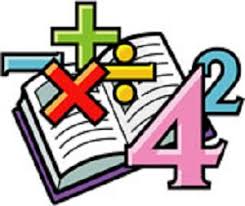 Troškovnikpapir, dodatni nastavni materijal, nastavni listićiObrazovni ciklus2. odgojno - obrazovni ciklus (4.razred OŠ)Naziv aktivnosti, programa i/ili projektaDopunska nastava iz HRVATSKOG JEZIKAVoditeljiUčiteljice Živana Stegić – Ivas i Danijela Kljajić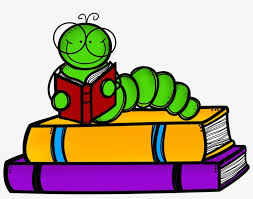 Planirani broj sati tjedno1 sat tjedno - 36 satiPlanirani broj učenika3 - 10  učenikaIshodi aktivnosti, programa i/ili projektausvojiti jezične, pravopisne i pravogovorne sadržajerazvijati usmeno i pismeno izražavanjerazvijati tehniku čitanja i razumijevanje pročitanogNamjena aktivnosti, programa i/ili projektaPomoć učenicima koji nisu usvojili nastavne sadržaje na redovnim nastavnim satovima.Način realizacije aktivnosti, programa i/ili projektaRad u učionici uz uporabu nastavnih sredstava.Dopunska nastava Hrvatskog jezika predviđena je nastavnim planom i programom.Vremenik aktivnosti, programa i/ili projektaTijekom cijele nastavne godine 2023.-2024.Način vrednovanja i korištenje rezultata vrednovanjaGodišnje izvješće o radu i razini postignuća.TroškovnikTroškovi kopiranja Obrazovni ciklus2. odgojno - obrazovni ciklus (4.razred OŠ)Naziv aktivnosti, programa i/ili projektaDopunska nastava iz MATEMATIKEVoditeljiUčiteljice Živana Stegić – Ivas i Danijela KljajićPlanirani broj sati tjedno1 sat tjedno - 36 satiPlanirani broj učenika3 - 6 učenikaIshodi aktivnosti, programa i/ili projektaRazvijati pamćenje, mišljenje, logičko zaključivanje i povezivanje; razvijati brzinu računanja, razvijati samostalnost u radu.Namjena aktivnosti, programa i/ili projektaPomoć učenicima koji nisu usvojili nastavne sadržaje na redovnim nastavnim satovimaNačin realizacije aktivnosti, programa i/ili projektaRad u učionici uz uporabu nastavnih sredstava.Dopunska nastava Matematike predviđena je nastavnim planom i programom.Vremenik aktivnosti, programa i/ili projektaTijekom cijele nastavne godine 2023.-2024.Način vrednovanja i korištenje rezultata vrednovanjaGodišnje izvješće o radu i razini postignuća.TroškovnikTroškovi kopiranja Obrazovni ciklusDrugi i treći obrazovni ciklus (5. – 6. razred) Naziv aktivnosti, programa i/ili projektaDopunska nastava iz MATEMATIKEVoditeljiMarija Brajković Planirani broj sati tjedno72 (2 sat tjedno)Planirani broj učenikaPojedini učenici: 6b, 7a, 8a i 8b razredaCiljevi aktivnosti, programa i/ili projektaProdubljivanje znanja i sposobnosti učenika na području matematikeRazvijanje logičkog mišljenja i zaključivanjaRazvijanje sposobnosti samostalnog radaNamjena aktivnosti, programa i/ili projektaRad s učenicima koji imaju poteškoće u savladavanju gradivaNačin realizacije aktivnosti, programa i/ili projektaRješavanje problemskih zadataka uz stručno  vodstvo i poticaj učitelja, u pojedinim situacijama timski radVremenik aktivnosti, programa i/ili projektaTijekom cijele nastavne godine 2023.-2024.Način vrednovanja i korištenje rezultata vrednovanjaIndividualno opisno praćenje napredovanja u usvajanju sadržajaTroškovnikTroškovi kopiranja Obrazovni ciklus2. i 3. obrazovni ciklus (5. – 7. razred)Naziv aktivnosti, programa i/ili projektaDopunska nastava iz matematikeVoditeljVanda Vaniček BilićPlanirani broj sati tjedno/godišnje2 sat tjedno/72 sati godišnjePlanirani broj učenikaUčenici 5.a, 5.b, 6.a, 7.b razreda kojima je, nakon inicijalnog provjeravanja na početku nastavne godine, preporučeno pohađanje dopunske nastave. Na dopunsku nastavu će dolaziti i učenici kojima je povremeno potrebna pomoć u savladavanju određenih nastavnih sadržaja tijekom nastavne godine (učenici s teškoćama).Ishodi aktivnosti, programa i/ili projektaUsvajanje gradiva predviđenog zadanim ishodima, utvrđivanjem stupanja usvojenog znanja učenika te prilagođavanjem rada njegovim mogućnostima uz razvijanje samopouzdanja i volje za rad kod svakog učenika.Namjena aktivnosti, programa i/ili projektaUsvajanje znanja koja su potrebna za daljnji rad, osposobiti učenike da naučene sadržaje primjenjuju u nastavi, osposobiti učenike za aktivno sudjelovanje na satuNačin realizacije aktivnosti, programa i/ili projektaCirkularna metoda - individualnim pristup, grupno rješavanje zadataka za dopunsku nastavu i zadataka s redovite nastave, učenje kroz igru, suradničko učenje.Vremenik aktivnosti, programa i/ili projekta Od rujna do lipnja nastavne godine 2023./2024.Način vrednovanja i korištenje rezultata vrednovanjaRedovitim praćenjem rada i napredovanja učenika. Primjena stečenih znanja u okviru redovite nastave.TroškovnikTroškovi kopiranja.Obrazovni ciklusDrugi i treći obrazovni ciklus (5. – 8. razred) Naziv aktivnosti, programa i/ili projektaDopunska nastava iz ENGLESKOG JEZIKA  VoditeljiNada Meić Planirani broj sati tjedno72 (2 sat tjedno)Planirani broj učenikaPojedini učenici 5. 6. i 7. razredaCiljevi aktivnosti, programa i/ili projektadopuniti znanje učenicima koji imaju teškoće u savladavanju gradiva engleskog jezikapojednostaviti gradivo usvojeno na redovnoj nastavi, te uvježbati osnovne strukture i vokabularindividualizirati pristup svakom pojedinom učeniku koji se susreće s poteškoćamaNamjena aktivnosti, programa i/ili projektaRad s učenicima koji imaju poteškoće u savladavanju gradivaNačin realizacije aktivnosti, programa i/ili projektaindividualni rad, rad u parurad u učionici s učenicima uz uporabu nastavnih sredstava (nastavni listići, zbirke zadataka, CD-i)timski radVremenik aktivnosti, programa i/ili projektaTijekom cijele nastavne godine 2023.-2024.Način vrednovanja i korištenje rezultata vrednovanjapraćenje napredovanja učenika kroz individualni radusmeno i pismeno provjeravanjesamovrednovanjepolugodišnje i godišnje izvješćeTroškovnikTroškovi kopiranja Obrazovni ciklusDrugi i treći obrazovni ciklus (5. – 8. razred) Naziv aktivnosti, programa i/ili projektaDopunska nastava iz ENGLESKOG JEZIKA  VoditeljiAna Cukrov Planirani broj sati tjedno36 (1 sat tjedno)Planirani broj učenikaPojedini učenici – 6 razredaCiljevi aktivnosti, programa i/ili projektadopuniti znanje učenicima koji imaju teškoće u savladavanju gradiva engleskog jezikapojednostaviti gradivo usvojeno na redovnoj nastavi, te uvježbati osnovne strukture i vokabularindividualizirati pristup svakom pojedinom učeniku koji se susreće s poteškoćamaNamjena aktivnosti, programa i/ili projektaRad s učenicima koji imaju poteškoće u savladavanju gradivaNačin realizacije aktivnosti, programa i/ili projektaindividualni rad, rad u parurad u učionici s učenicima uz uporabu nastavnih sredstava (nastavni listići, zbirke zadataka, CD-i)timski radVremenik aktivnosti, programa i/ili projektaTijekom cijele nastavne godine 2023.-2024.Način vrednovanja i korištenje rezultata vrednovanjapraćenje napredovanja učenika kroz individualni radusmeno i pismeno provjeravanjesamovrednovanjepolugodišnje i godišnje izvješćeTroškovnikTroškovi kopiranja Obrazovni ciklus3. obrazovni ciklus (6. – 8. razred)Naziv aktivnosti, programa i/ili projektaDopunska nastava - MatematikaVoditeljiMarija BrajkovićPlanirani broj učenikaUčenici 6.b, 7.a, 8.a i 8.b razreda kojima je, nakon inicijalnog provjeravanja na početku nastavne godine, preporučeno pohađanje dopunske nastave. Na dopunsku nastavu također mogu povremeno dolaziti i oni učenici kojima je povremeno potrebna pomoć u savladavanju određenih nastavnih sadržaja tijekom nastavne godine.Ciljevi aktivnosti, programa i/ili projektausvajanje odgojno-obrazovnih ishoda predviđenih nastavnim planom i programom određenog razredaprilagođavanje rada mogućnostima učenika uz razvijanje samopouzdanja i volje za učenjempovezivanje nastavnih sadržaja s problemima iz učenikove svakodnevnicepoticanje učenika na samostalan rad i rad u grupirazvijanje matematičke logike i mišljenja te sustavno korištenje matematičkog jezika i simbolikeNamjena aktivnosti, programa i/ili projektausvajanje znanja i vještina potrebnih za daljnji radosposobljavanje učenika za aktivno sudjelovanje na satu matematikeNačin realizacije aktivnosti, programa i/ili projektarješavanje zadataka primjerenih dopunskoj nastavi matematike i zadataka s redovne nastaveindividualni pristupsuradničko učenjeučenje kroz igruVremenik aktivnosti, programa i/ili projektaRujan 2023. – Lipanj 2024.Način vrednovanja i korištenje rezultata vrednovanjaRedovito praćenje rada i napretka učenika, vršnjačko vrednovanje i samovrednovanjeTroškovnikTroškovi kopiranjaObrazovni ciklustreći ciklus (V.-  VIII.razredi)Naziv aktivnosti, programa i/ili projektaDopunska nastava iz POVIJESTI VoditeljiMarijana MikulandraPlanirani broj sati tjedno36 sati (1 sat tjedno Planirani broj učenika5-10 učenika – 5. razredaCiljevi aktivnosti, programa i/ili projektaosposobljavanje učenika za savladavanje osnovnih razina od nastavnih sadržajarazvijanje sposobnosti za osnovno snalaženje u vremenu razvijanje humanih vrednota	Namjena aktivnosti, programa i/ili projektaprimjena stečen ih znanja i povezivanje događaja iz povijestiNačin realizacije aktivnosti, programa i/ili projektaindividualni i grupni rad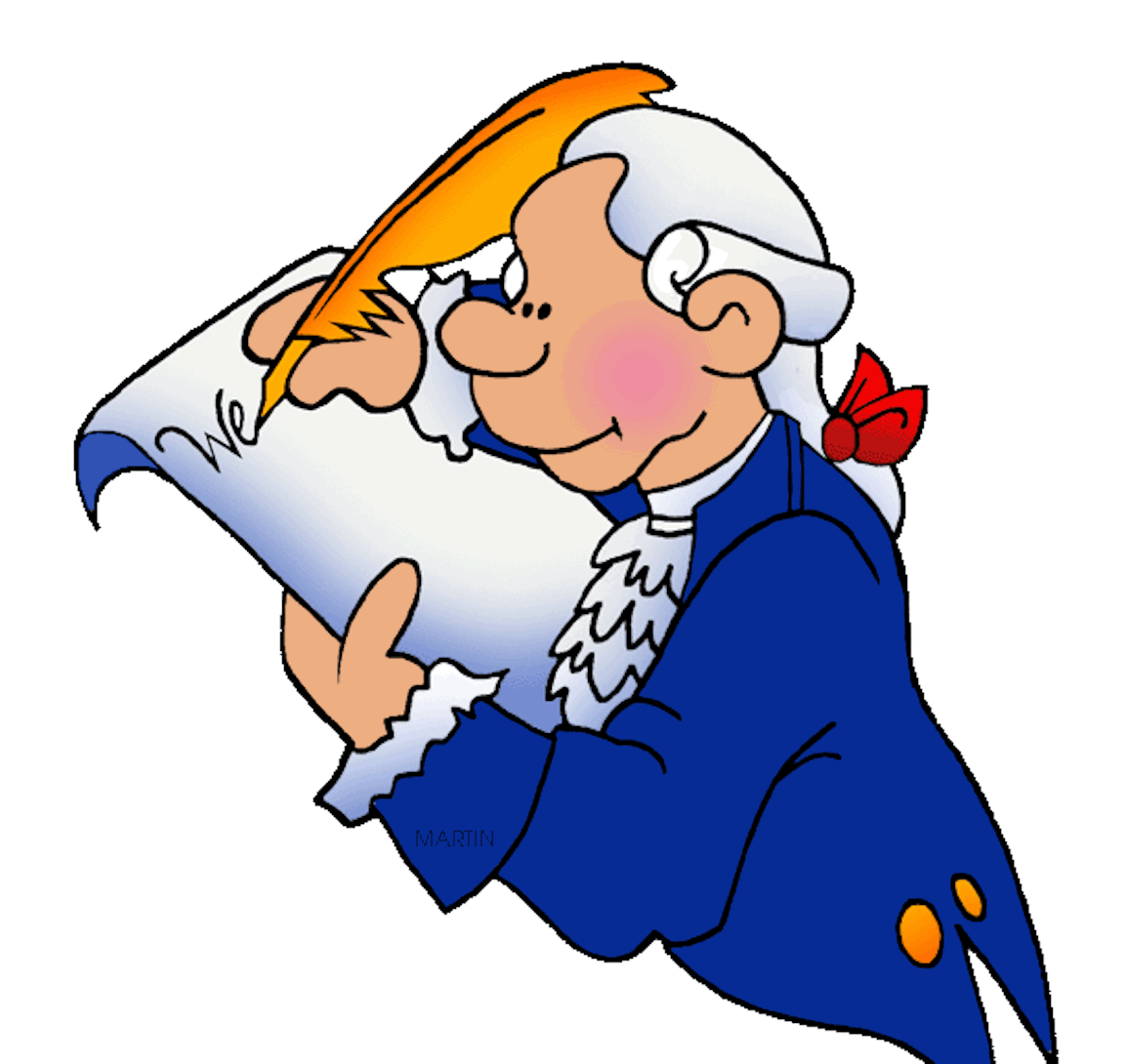 Vremenik aktivnosti, programa i/ili projektaTijekom cijele nastavne godine 2023.-2024.Način vrednovanja i korištenje rezultata vrednovanjapismeno praćenje napredovanja učenikaTroškovnikTroškovi kopiranja Obrazovni ciklus2. i 3.Naziv aktivnosti, programa i/ili projektaDopunska nastava iz ENGLESKOG JEZIKA VoditeljiUčiteljica Nada Meić.Planirani broj sati tjedno1 sat. - 36 satiPlanirani broj učenika5-10Ishodi aktivnosti, programa i/ili projektaDodatna pomoć učenicima slabijeg predznanja i kompetencija u cilju boljeg praćenja nastave.Namjena aktivnosti, programa i/ili projektaPonavljanje i uvježbavanje osnovnih elemenata jezičnih struktura, obogaćivanje vokabulara, usmjeravanje na redovit i pravilan rad.Način realizacije aktivnosti, programa i/ili projektaIndividualni rad, rad u grupi.Vremenik aktivnosti, programa i/ili projektaTijekom šk. Godine 2023/24.Način vrednovanja i korištenje rezultata vrednovanjaPromatranje napretka učenika u usvajanju jezičnih kompetencija.Troškovnik/Obrazovni ciklusNastavna godina (4. rujna 2023. - 21. lipnja 2024.) 3. ciklusNaziv aktivnosti, programa i/ili projektaDopunska nastava iz HRVATSKOG JEZIKAVoditeljiLara Paić Planirani broj sati tjedno1 sat tjedno (36 sati) – učenici 7. razredaPlanirani broj učenikaOvisno o postignućima učenikaIshodi aktivnosti, programa i/ili projektaOsposobiti učenike za svladavanje jezičnih i književnih sadržaja, poboljšati temeljna znanja i vještine, pomoći i potaknuti učenike na samostalan rad u skladu s vlastitim sposobnostima i interesima.Namjena aktivnosti, programa i/ili projektaUčenicima šestog razreda (6.a, 6.b) i osmog razredaNačin realizacije aktivnosti, programa i/ili projektaIndividualan pristup uz potporu literature i dodatnih materijalaVremenik aktivnosti, programa i/ili projektaJedan sat tjedno tijekom nastavne godine, po dogovoru s učenicima.Način vrednovanja i korištenje rezultata vrednovanjaIndividualno praćenje svakog učenika; usvojene nastavne sadržaje učenik će moći primijeniti i u redovitoj nastavi u svrhu ispravka negativne ocjene ili poboljšanja ocjene.TroškovnikPapir za kopiranjeObrazovni ciklus2. i 3. obrazovni ciklus (7. – 8. razred)Naziv aktivnosti, programa i/ili projektaDopunska nastava iz FIZIKEVoditeljiFilip PerkovićPlanirani broj sati tjedno1 sat tjedno - 36 satiPlanirani broj učenikaPo potrebi (do 10 učenika) -učenici 7.a, 7.b,  8.a i 8.b razreda kojima je, nakon inicijalnog provjeravanja na početku nastavne godine, preporučeno pohađanje dopunske nastave. Na dopunsku nastavu također mogu povremeno dolaziti i oni učenici kojima je povremeno potrebna pomoć u savladavanju određenih nastavnih sadržaja tijekom nastavne godine.Ishodi aktivnosti, programa i/ili projektaUsvojiti osnovne činjenice iz gradiva prilagođavanjem rada mogućnosti učenika, razvijati pamćenje, mišljenje, logičko zaključivanje i povezivanje i samostalnost u radu.Namjena aktivnosti, programa i/ili projektaUsvajanje znanja koja su potrebna za daljnji rad, osposobiti učenike da naučene sadržaje primjenjuju u nastavi, osposobiti učenike za aktivno sudjelovanje na satu. Način realizacije aktivnosti, programa i/ili projektaCirkularna metoda, grupnim i individualnim pristupom, rješavanjem zadataka za dopunsku nastavu i zadataka s redovite nastave. Vremenik aktivnosti, programa i/ili projekta-tijekom nastavne godineNačin vrednovanja i korištenje rezultata vrednovanjaRedovitim praćenjem rada i napredovanja učenika. Primjena stečenih znanja u okviru redovite nastave.TroškovnikTroškovi kopiranja, potrošni materijal za posebne listiće i zadatkeObrazovni ciklus3. ciklus (7. i 8. razred)Naziv aktivnosti, programa i/ili projektaDopunska nastava iz KEMIJEVoditeljiNikolina Aužina  (zamjena Tanja Pavlova Juraga ) učenici 7. i. 8. razredaPlanirani broj sati tjedno2 sat tjedno  - 72 sata Planirani broj učenika15Ishodi aktivnosti, programa i/ili projektanadoknaditi zaostatke u usvajanju i razumijevanju nastavnih sadržaja Kemije koji su određeni Godišnjim izvedbenim kurikulumomNamjena aktivnosti, programa i/ili projektaAktivnost je namijenjena učenicima 7. i 8. razreda koji imaju poteškoća u praćenju redovite nastave Kemije te otežano savladavaju i povezuju nastavne sadržaje.Cilj je:olakšati praćenje redovne nastave Kemijeosposobiti učenike za uspješno učenje Kemijepostići da učenici budu zadovoljni svojim postignućimaNačin realizacije aktivnosti, programa i/ili projektaindividualni rad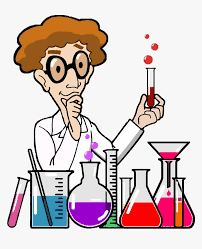 rad u parugrupni radpoticajni razgovorVremenik aktivnosti, programa i/ili projekta70 školskih sati tijekom školske godine 2023./2024.Način vrednovanja i korištenje rezultata vrednovanjapraćenje napredovanja i zalaganja učenikausvojena znanja i vještine upotrijebit će u redovitoj nastavi Kemije za poboljšanje rezultata i ocjenasamovrednovanjeTroškovnikTroškovi fotokopiranjaObrazovni ciklus2.obrazovni ciklus (5.i 6. razred) 3.obrazovni ciklus (7. i 8.razred)Naziv aktivnosti, programa i/ili projektaDOPUNSKA NASTAVA IZ PRIRODE/ BIOLOGIJEVoditeljiAnamarija ŽunićPlanirani broj učenikaDo 15 učenika -kombinirana grupa učenika (5.a,5.b,6.a,6.b,7.a,7.b,8.a,8.b)Ciljevi aktivnosti, programa i/ili projektaNadoknaditi zaostatke u usvajanju i razumijevanje nastavnih sadržajaprirode/biologije koji su određeni Godišnjim izvedbenim kurikulumomNamjena aktivnosti, programa i/ili projektaUsvajanje gradiva predviđenog nastavnim planom i programomutvrđivanjem stupnja usvojenog znanja učenika te prilagođavanjemrada njegovim mogućnostima uz razvijanje samopouzdanja i volje za radkod svakog učenika.Način realizacije aktivnosti, programa i/ili projektaCirkularna metoda- individualnim pristupom, rješavanjem zadataka zadopunsku nastavu i zadataka s redovne nastave, učenjem kroz igru isuradničko učenje.Vremenik aktivnosti, programa i/ili projektaOd rujna do lipnja nastavne godine 2023./2024.Način vrednovanja i korištenje rezultata vrednovanjaRedovitim praćenjem rada i napredovanja učenika. Primjena stečenihznanja u okviru redovite nastave.TroškovnikTroškovi kopiranjaPredmetRazredBrojučenikaPlaniranosatiPlanirano satiIzvršiteljiTjednoGodišnjeHrvatski j.1.-4. 8272Učitelji RNMatematika1.-4.8272Učitelji RNUKUPNO1.-4.164144Učitelji RNHrvatski j.7.-8.5136Gordana KnezMatematika5.-8.103108Marija BrajkovićVanda Vaniček BilićTalijanski jezik7.-8.3136Branka Oklješa JerkinEngleski j.7.-8.5136Iva ČekoPovijest5.-8.5136Marijana MikulandraGeografija5.-8.5136Dejan ŠarovićVjeronauk5.-8.5136Katarina Zadro Fizika7.-8.3136Filip PerkovićBiologija7.-8.3136Anamarija ŽunićUKUPNO5.-8-11396Obrazovni ciklus1. obrazovni ciklus (1.razred)Naziv aktivnosti, programa i/ili projektaDodatna nastava(MATEMATIKA)VoditeljiLucija Banov Markov, Edita JakasPlanirani broj sati tjednojedan školski sat tjedno - 36 satiPlanirani broj učenika3-6Ishodi aktivnosti, programa i/ili projektaUsvojena matematička znanja znati primjenjivati u svakodnevnom životu, osposobljavati učenike za apstraktno mišljenje, logičko zaključivanje, te razvijanje sposobnosti za samostalan rad.Namjena aktivnosti, programa i/ili projektaProširivanje osnovnih matematičkih znanja potrebnih za razumijevanje pojava i zakonitosti u prirodi i društvu, svakodnevnom životu.Način realizacije aktivnosti, programa i/ili projektaučionički tip radateme će se obrađivati rješavanjem različitih problemskih zadataka, matematičkih igaraVremenik aktivnosti, programa i/ili projektaTijekom školske godine, jedanput tjedno (35 sati).Način vrednovanja i korištenje rezultata vrednovanjaGodišnje izvješće o radu i razini postignuća.TroškovnikObrazovni ciklusPrvi obrazovni ciklus (2. razred)Naziv aktivnosti, programa i/ili projektaDodatna nastavaVoditeljiUčiteljice Jasenka Pleslić, Ana AužinaPlanirani broj sati tjedno1 sat tjedno - 36 satiPlanirani broj učenika2-4 učenika po razreduIshodi aktivnosti, programa i/ili projektaUčenici će: učiti slušati i argumentirano razgovarati, naučiti ih učiti i tražiti odgovore na pitanja, razvijati toleranciju i timski rad kod učenika te osjećaj odgovornosti prilikom rješavanja zadataka, poticati na povezivanje nastavnih sadržaja, biti potaknuti na kreativnost i izražavanje osobnost i razvijati sposobnost pojedinca da sam potakne promjene te sposobnost prihvaćanja, podržavanja i prilagodbe inovacijama koje donose aktualne okolnosti u radu, usvajati i izražavati se matematičkim jezikom, usvojena matematička znanja primjenjivati u svakodnevnom životu,  razvijati logičko mišljenje, računanje, pisanje i objašnjavanje matematičkih zadataka, urednost, točnost i preciznost u usmenom i pisanom izražavanju.Namjena aktivnosti, programa i/ili projektaProširivanje osnovnih matematičkih znanja potrebnih za razumijevanje pojava i zakonitosti u prirodi i društvu, svakodnevnom životu.Način realizacije aktivnosti, programa i/ili projektaSamostalni rad, suradnički oblici rada-rad u paru, rad u skupini. Frontalni, suradnički oblici rada-rad u paru, rad u skupini, individualni.  Rješavanje različitih tipova zadataka.Vremenik aktivnosti, programa i/ili projektaTijekom školske godineNačin vrednovanja i korištenje rezultata vrednovanjaIndividualno opisno praćenje uspješnosti svladavanja dodatnih nastavnih sadržaja, aktivnosti, zalaganja, samostalnosti u radu i uspješnosti ostvarivanja planiranih ishoda. Pojedinačno usmjeravanje daljnjeg rada i utvrđivanje očekivane razine ostvarenih ishoda. Troškovnikpapir, dodatni nastavni materijal, nastavni listići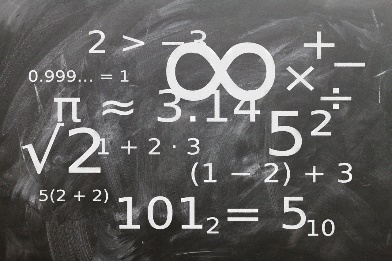 Obrazovni ciklus2. obrazovni ciklus (3. razred OŠ)Naziv aktivnosti, programa i/ili projektaDodatna nastavaMATEMATIKAVoditeljiUčiteljice Matija Kapov, Edita JakasPlanirani broj sati tjedno1 sat tjedno - 36 satiPlanirani broj učenika2 – 8 učenikaIshodi aktivnosti, programa i/ili projektaUsvojena matematička znanja znati primjenjivati u svakodnevnom životu, osposobljavati učenike za apstraktno mišljenje, logičko zaključivanje, te razvijanje sposobnosti za samostalan rad.Namjena aktivnosti, programa i/ili projektaProširivanje osnovnih matematičkih znanja potrebnih za razumijevanje pojava i zakonitosti u prirodi i društvu, svakodnevnom životu.Način realizacije aktivnosti, programa i/ili projektaUčionički tip rada. Teme će se obrađivati rješavanjem različitih problemskih zadataka i matematičkih igara.Vremenik aktivnosti, programa i/ili projektaTijekom školske godineNačin vrednovanja i korištenje rezultata vrednovanjaGodišnje izvješće o radu i razini postignućaTroškovnikObrazovni ciklus2. obrazovni ciklus (4. razred OŠ)Naziv aktivnosti, programa i/ili projektaDodatna nastavaMATEMATIKAVoditeljiUčiteljice Živana Stegić Ivas i Danijela KljajićPlanirani broj sati tjedno1 sat tjedno - 36 satiPlanirani broj učenika4 - 6 učenikaIshodi aktivnosti, programa i/ili projektaUsvojena matematička znanja znati primjenjivati u svakodnevnom životu, osposobljavati učenike za apstraktno mišljenje, logičko zaključivanje, te razvijanje sposobnosti za samostalan rad.Namjena aktivnosti, programa i/ili projektaPutem raznih didaktičkih igara i aktivnosti prvenstveno poticati istraživački duh te međusobnu suradnju. Također razvijati ljubav prema nastavnom predmetu i razvijati matematičke sposobnosti i vještine.Način realizacije aktivnosti, programa i/ili projektaSatovi dodatne nastave matematike predviđeni su nastavnim planom i programom jedan sat tjedno.Vremenik aktivnosti, programa i/ili projektaTijekom školske godine Način vrednovanja i korištenje rezultata vrednovanjaGodišnje izvješće o radu i razini postignuća.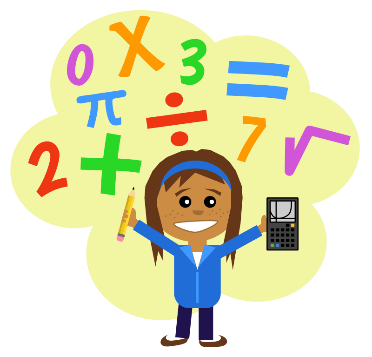 TroškovnikObrazovni ciklus3. obrazovni ciklus (8.  razred OŠ)Naziv aktivnosti, programa i/ili projektaDodatna nastava iz TALIJANSKOG JEZIKA VoditeljiBranka Oklješa Jerkin Planirani broj sati tjedno1 sat tjedno (36 sati) Planirani broj učenika3 - 6Ishodi aktivnosti, programa i/ili projektaUsvajanje dodatnih znanja u svrhu proširenja vokabulara talijanskog jezika te upoznavanja talijanske kulture,osposobiti učenike na projektnu nastavu,te primjenu naučenog u svakodnevnom životu.Namjena aktivnosti, programa i/ili projektaUčenicima koji su zainteresirani za proširivanje znanja iz talijanskog jezika.Način realizacije aktivnosti, programa i/ili projektaKontinuirano 1 sat tjedno tijekom nastavne godine u učionici/onlineVremenik aktivnosti, programa i/ili projektaTijekom šk. god. 2023.-2024.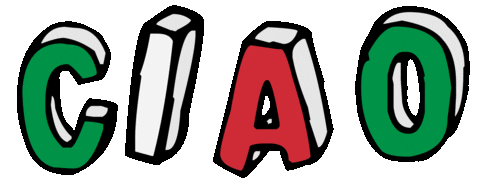 Način vrednovanja i korištenje rezultata vrednovanjaPromatranje zainteresiranosti kod učenika u zadanim aktivnostima, poticaji, pohvale koje bi se bilježile kao bilješke u e – dnevnik.TroškovnikTroškovi kopiranja, plakati, ljepilo, papir, boje itd.Obrazovni ciklus3. obrazovni ciklus ( 7.a i 7.b )Naziv aktivnosti, programa i/ili projektaDodatna nastava  iz HRVATSKOG JEZIKA VoditeljiGordana KnezPlanirani broj sati tjedno1 (36 sati) Planirani broj učenika5Ishodi aktivnosti, programa i/ili projektaUčenik primjenjuje znanje na oglednim i čestim primjerima. Učenik uspoređuje različite odnose među riječima. Učenik prosuđuje, donosi zaključke i stvaralački se izražava. Namjena aktivnosti, programa i/ili projektaAktivnost je namijenjena učenicima 7. razreda.Način realizacije aktivnosti, programa i/ili projektaJedan školski sat tjedno tijekom školske godine.Vremenik aktivnosti, programa i/ili projektaZa planirani rad bit će potrebno otprilike 35 školskih sati.Način vrednovanja i korištenje rezultata vrednovanja•	godišnji izvještaj voditeljice•	sudjelovanje na školskom, županijskom i državnom natjecanjuTroškovnikPotrošni materijal (papir za kopiranje, klamerica, crvene kemijske olovke), prijevoz izvan Murtera.Obrazovni ciklus2.-3. obrazovni ciklus  (5. – 8. razred ) Naziv aktivnosti, programa i/ili projektaDodatna nastava iz POVIJESTI VoditeljiMarijana Mikulandra Planirani broj sati tjedno1 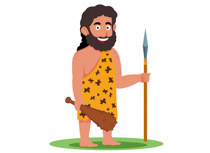 Planirani broj učenika5Ishodi aktivnosti, programa i/ili projektaRazvijanje interesa za predmet povijestiNamjena aktivnosti, programa i/ili projektaPriprema za natjecanja iz povijesti na školskoj, županijskoj i eventualno državnoj razini.Način realizacije aktivnosti, programa i/ili projektaRad na satu, produbljivanje i proširivanje spoznaja iz udžbenika proučavanjem/analiziranjem raznih drugih vrsta povijesnih izvora, razgled muzejskih postava s tematikom iz odgovarajućih razdobljaVremenik aktivnosti, programa i/ili projektaradnim danom jedan školski satNačin vrednovanja i korištenje rezultata vrednovanjaocjenjivanje učenika opisnom ocjenom, samovrednovanje učenikaTroškovniktroškove izrade testova za natjecanja te nabavku potrebitog materijala za izradu plakata i Obrazovni ciklusDrugi i treći ciklus (5. – 8. razred)Naziv aktivnosti, programa i/ili projektaDodatna nastava iz GEOGRAFIJEVoditeljiDejan Šarović Planirani broj sati tjedno1 sata tjednoPlanirani broj učenika5 učenikaishodi aktivnosti, programa i/ili projektaosposobljavanje učenika za savladavanje viših razina od nastavnih sadržajapoticanje znatiželje i interesa za GEOGRAFIJU i prirodne te društvene znanosti općenito, uz razvijanje ekološke svijestirazvijanje sposobnosti kroz samostalno snalaženje u prostoru i na geografskim kartamarazvijanje humanih vrednota	snalaženje u prostorupriprema učenika za natjecanje iz znanjaNamjena aktivnosti, programa i/ili projektaprimjena stečenih znanja u svakodnevnom životupriprema učenika za natjecanjaNačin realizacije aktivnosti, programa i/ili projektaindividualni i grupni rad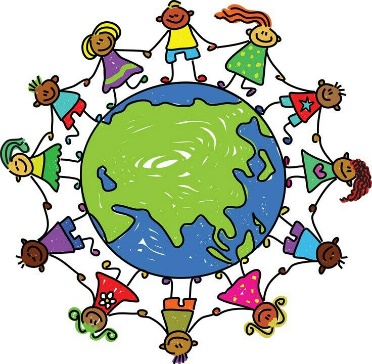 Vremenik aktivnosti, programa i/ili projektatijekom školske godineNačin vrednovanja i korištenje rezultata vrednovanjapismeno praćenje napredovanja učenikasudjelovanje na natjecanju TroškovnikTroškovi fotokopiranja Obrazovni ciklusDrugi i treći ciklus (5. – 8. razred)Naziv aktivnosti, programa i/ili projektaDodatna nastava iz VJERONAUKAVoditeljiKatarina Zadro Planirani broj sati tjedno1 satt tjedno  Planirani broj učenika5 – 8 učenika 5. – 8. razredaIshodi aktivnosti, programa i/ili projektaUsvojiti sadržaje iz povijesti Crkve i njihova aktualizacija.Razvijati duhovnosti učenika.Prakticirati vjerničkog života.Razvijati vještina suradnje, tolerancije i mirnog rješavanja sukoba.Povezivati primjenjivati vjeronaučnih sadržaja u svakodnevnom životu.Namjena aktivnosti, programa i/ili projektaUsvojena znanja pokazati u sudjelovanju na natjecanju.Razvijanje vjerničke osobnosti kod učenika u odnosu prema drugima.Svjedočenje kršćanskih vrednota u svakodnevnom životu.Način realizacije aktivnosti, programa i/ili projektaPismeni i likovni radovi, referati, umne mape, zajednički plakati.Vjeronaučna olimpijada (školska, županijska i državna razina).Vremenik aktivnosti, programa i/ili projektatijekom nastavne godineNačin vrednovanja i korištenje rezultata vrednovanjasudjelovanje na vjeronaučnoj olimpijadipismeno praćenje napretkasamovrednovanje učenika TroškovnikTroškovi kopiranja Obrazovni ciklusDrugi i treći ciklus ( 5. – 8. razred)Naziv aktivnosti, programa i/ili projektaDodatna nastava iz ENGLESKOG JEZIKAVoditeljiIva Čeko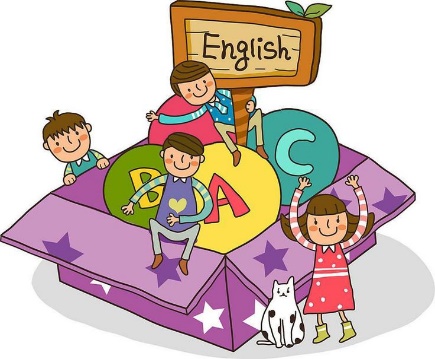 Planirani broj sati tjedno1 sat tjednoPlanirani broj učenikaodabrani učenici iz svakog razredaIshodi aktivnosti, programa i/ili projekta-proširiti znanja stečena tijekom redovite nastave, -usvojiti dodatne sadržaje i spoznaje o kulturi i civilizaciji zemalja engleskog govornog područja, -razviti komunikacijske sposobnosti na engleskom jeziku, -razviti jezične vještine slušanja, govorenja, čitanja i pisanja na engleskom jeziku.Namjena aktivnosti, programa i/ili projekta-za učenike koji u redovitoj nastavi postižu nadprosječne rezultate i žele proširiti znanja stečena tijekom redovite nastave te usvojiti dodatne sadržajeNačin realizacije aktivnosti, programa i/ili projekta-aktivnost će se realizirati različitim oblicima i metodama rada u skupini do 8 učenika. -dio nastave izvodit će se u informatičkoj učionici korištenjem audio i video materijala dostupnih na Internet stranicama koji su namijenjeni za učenje engleskog kao stranog jezika. -obrađivat će se dodatni jezični i kulturno-civilizacijski sadržaji koji prate program rada u redovitoj nastavi engleskog jezikaVremenik aktivnosti, programa i/ili projekta-tijekom nastavne godine Način vrednovanja i korištenje rezultata vrednovanja-rezultati postignuti tijekom pohađanja dodatne nastave vrednovat će se usmenim i pismenim provjeravanjem i ocjenjivanjem tijekom redovite nastave-rezultati vrednovanja će se koristiti za subjektivnu analizu napredovanja svakog pojedinog učenika s ciljem povećanja motivacije za predmet.Troškovnik-potrošni materijal za posebne listiće i zadatke Obrazovni ciklusDrugi i treći ciklus ( 5. – 8. razred)Naziv aktivnosti, programa i/ili projektaDodatna nastava iz FIZIKEVoditeljiFilip PerkovićPlanirani broj sati tjedno1 sat tjednoPlanirani broj učenikaodabrani učenici iz svakog razredaIshodi aktivnosti, programa i/ili projekta-proširiti znanja stečena tijekom redovite nastave, -usvojiti dodatne sadržaje iz fizike-Namjena aktivnosti, programa i/ili projekta-za učenike koji u redovitoj nastavi postižu nadprosječne rezultate i žele proširiti znanja stečena tijekom redovite nastave te usvojiti dodatne sadržajeNačin realizacije aktivnosti, programa i/ili projekta-aktivnost će se realizirati različitim oblicima i metodama rada u skupini do 5 učenika. -odrađivat će se pokusi iz fizike primjenjujući stećena znanja Vremenik aktivnosti, programa i/ili projekta-tijekom nastavne godine Način vrednovanja i korištenje rezultata vrednovanja-rezultati postignuti tijekom pohađanja dodatne nastave vrednovat će se usmenim i pismenim provjeravanjem te sudjelovanjem na natjecanju-rezultati vrednovanja će se koristiti za subjektivnu analizu napredovanja svakog pojedinog učenika s ciljem povećanja motivacije za predmet.Troškovnik-potrošni materijal za posebne listiće i zadatke Obrazovni ciklus2.obrazovni ciklus (5.i 6. razred) 3.obrazovni ciklus (7. i 8.razred)Naziv aktivnosti, programa i/ili projektaDODATNA NASTAVA  IZ PRIRODE/BIOLOGIJEVoditeljiAnamarija ŽunićPlanirani broj učenikaDo 15 učenika -kombinirana grupa učenika (5.a,5.b,6.a,6.b,7.a,7.b,8.a,8.b)Ciljevi aktivnosti, programa i/ili projekta- učenici će proširiti znanje stečeno na redovnoj nastavi prirode/biologije- učenici će razviti interes za izučavanje prirode/biologije- približiti učenicima način na koji biolozi proučavaju određeno biološke pojave Namjena aktivnosti, programa i/ili projekta- razvijanje interesa za sadržaje prirodnih znanostima, osobito biologije - priprema učenika za školsko i županijsko natjecanje iz biologije Način realizacije aktivnosti, programa i/ili projekta-timski rad - individualni rad- istraživački rad- razgovor Vremenik aktivnosti, programa i/ili projektaOd rujna do lipnja nastavne godine 2023./2024.Način vrednovanja i korištenje rezultata vrednovanja- rezultati s natjecanja- samovrednovanje uspjeha TroškovnikTroškovi kopiranjaObrazovni ciklus3. obrazovni ciklus (6. – 8. razred)Naziv aktivnosti, programa i/ili projektaDodatna nastava - MatematikaVoditeljiMarija BrajkovićPlanirani broj učenikaUčenici 6.b i 7.a razreda koji pokazuju interes za razvijanje dodatnih znanja i vještina na području matematikeCiljevi aktivnosti, programa i/ili projektaprilagođavanje rada mogućnostima učenika uz razvijanje samopouzdanja i volje za proučavanje matematičkih sadržaja te rješavanje problemapovezivanje nastavnih sadržaja s problemima iz učenikove svakodnevnicepoticanje učenika na samostalan rad i rad u grupi razvijanje matematičke logike i mišljenja te sustavno korištenje matematičkog jezika i simbolikepronalaženje efikasnih načina rješavanja zadataka, razvoj kritičkog mišljenjaNamjena aktivnosti, programa i/ili projektaprepoznavanje određenih matematičkih koncepata u problemima iz svakodnevnicepronalaženje efikasnih načina rješavanja zadatakarazvoj kritičkog razmišljanja diskusija u razreduNačin realizacije aktivnosti, programa i/ili projektarješavanje zadataka primjerenih dodatnoj nastavi matematike, rješavanje zadataka s natjecanja suradničko učenjeučenje kroz igruVremenik aktivnosti, programa i/ili projektaRujan 2023. – Lipanj 2024.Način vrednovanja i korištenje rezultata vrednovanjaRedovito praćenje rada i napretka učenika, vršnjačko vrednovanje i samovrednovanjeTroškovnikTroškovi kopiranjaEtno grupa10136Matija Kapov Kreativno – projektne radionice8136Živana Stegić-IvasDomaćinstvo10136Lucija Banov-MarkovLikovna10136Jasenka PleslićLikovna4136Edita JakasMali informatičari 5136Jurica SvirčićMali Kreativci6136Ana AužinaDramsko-recitatorska7136Danijela KljaićŠahovska 10136Martina FantovLikovna grupa 10136Ivana SkrozaDramska15136Gordana KnezŠŠK20136Dinko LucićŠkolski pjevački zbor20136Danka  Oreb-JajacMali knjigoljupci8136Martina FantovNovinarska10136Lara PaićModelarstvo/maketarstvo7136Boško ReljanovićPoduzetništvo10136Dejan ŠarovićRobotika 10136Jelena Meić Mali pripovjedači10136Martina FantovLingvistička grupa 10136Karlo Klarin Liturgijsko - kreativna10272Katarina Zadro / Lucija KulašEko grupa „Škoji“10136Anamarija ŽunićKarate 10136Josip Knežević Obrazovni ciklus2. obrazovni ciklus (3.razred)Naziv aktivnosti, programa i/ili projektaETNO GRUPAVoditeljiMatija KapovPlanirani broj sati tjednojedan školski sat tjednoPlanirani broj učenika6-10Ishodi aktivnosti, programa i/ili projektaPoticati na važnost i očuvanje folklorne baštine.Namjena aktivnosti, programa i/ili projektaPotaknuti učeničku želju za otkrivanje etno baštine. Razvijati pozitivan odnos prema precima i njihovom kulturnom naslijeđu. Sudjelovanje na prigodnim svečanostima u školi.Način realizacije aktivnosti, programa i/ili projektaUvježbavanje koreografije vezano uz prigodna događanja u školi.Vremenik aktivnosti, programa i/ili projektaTijekom školske godine.Način vrednovanja i korištenje rezultata vrednovanjaGodišnje izvješće o radu i  izvedba naučenog na božićnoj i završnoj školskoj priredbi.TroškovnikTroškovi izrade rekvizitaObrazovni ciklus1. obrazovni ciklus (2.razred)Naziv aktivnosti, programa i/ili projektaMALI KREATIVCIVoditeljiAna AužinaPlanirani broj sati tjednojedan školski sat tjednoPlanirani broj učenika6Ishodi aktivnosti, programa i/ili projektaStjecanje i razvijanje znanja, estetičkih i radnih sposobnosti, kao i formiranje stavova prema djelima likovnog izraza. Izražavanje različitim likovnim tehnikama, kao i njihovo istraživanje. Uočavanje karakteristika likovnih djela i razvijanje pozitivnog odnosa prema njima. Namjena aktivnosti, programa i/ili projektaPoticati na likovno izražavanje i stvaralaštvo, te bolje razumijevanje djela likovne umjetnosti.Način realizacije aktivnosti, programa i/ili projektaRad u učionici prema promatranju, nakon promatranja, prema sjećanju i zamišljanju.Vremenik aktivnosti, programa i/ili projektaTijekom školske godine.Način vrednovanja i korištenje rezultata vrednovanjaGodišnje izvješće o radu, uređenje školskog interijera i završna izložba radova.TroškovnikTroškovi materijala (papir, ljepilo, kolaž, boje)Obrazovni ciklusobrazovni ciklus (4. razred) Naziv aktivnosti, programa i/ili projektaDramsko-recitatorska grupaVoditeljiDanijela KljaićPlanirani broj sati tjedno1Planirani broj učenika7Ishodi aktivnosti, programa i/ili projekta-naučiti učenike spajati izražajnost kroz pokret i umjetničku riječ-poticati njihovu kreativnost i osjećaj za scenski nastup-omogućiti izražavanje vlastitih osjećaja i razvijanje empatijeNamjena aktivnosti, programa i/ili projekta-senzibilizirati učenike za dramsko-recitatorski rad i prijam umjetničkih, književnih tekstovaNačin realizacije aktivnosti, programa i/ili projekta-estetsko čitanje, recitiranje, dramsko izvođenje igrokaza ,dramske i jezične igreVremenik aktivnosti, programa i/ili projekta-tijekom školske godineNačin vrednovanja i korištenje rezultata vrednovanja-prezentacije na školskim priredbama i svečanostimaTroškovnik200 kn (kopiranje, troškovi izrade rekvizitaObrazovni ciklus1. obrazovni ciklus (1. razred OŠ)Naziv aktivnosti, programa i/ili projektaDOMAĆINSTVOVoditeljiUčiteljica Lucija Banov MarkovPlanirani broj sati tjedno1 sat tjedno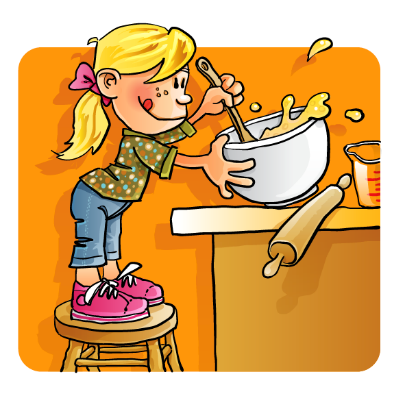 Planirani broj učenika10Ishodi aktivnosti, programa i/ili projektaOčuvanje i njegovanje tradicijskih sadržaja. Osvijestiti vrijednost ručnog rada u domaćinstvu. Poticati osjećaj pripadnosti i ljubavi prema zavičaju i običajima. Naglasiti potrebu korištenja naučenog u svakidašnjem životu.Namjena aktivnosti, programa i/ili projektaRazvijati i njegovati radne navike te svijest o marljivosti i upornosti u školi i kod kuće. Razvijati urednost i odgovornost pri radu. Upoznavanje s poviješću i običajima kraja u kojem živimo. Razvijati sposobnost uočavanja, opisivanja i logičkog zaključivanja. Upoznati namirnice važne za naše zdravlje, uočiti povezanost raznolike prehrane sa zdravljem. Izgrađivati pravilan stav prema skupnom i individualnom radu.Način realizacije aktivnosti, programa i/ili projektaRad u učionici i školskom vrtu.Vremenik aktivnosti, programa i/ili projektaTijekom školske godineNačin vrednovanja i korištenje rezultata vrednovanjaGodišnje izvješće o radu i razini postignuća.TroškovnikTroškovi materijala potrebnog za rad Obrazovni ciklusDrugi obrazovni ciklusNaziv aktivnosti, programa i/ili projektaMali pripovjedačiVoditeljiMartina Fantov, knjižničarkaPlanirani broj sati tjedno1Planirani broj učenika5-10Ishodi aktivnosti, programa i/ili projekta-Razvijanja standardnog i zavičajnog govora, te usvajanje scenskog nastupa- Osvještavanje i razvijanje individualnih kvaliteta i interesa, podizanje samopouzdanja, osvještavanje vlastitog tijela (pokreta), emocija,  razvijanje emocionalne ekspresije, svladavanje nelagodeNamjena aktivnosti, programa i/ili projekta--Izraziti i razvijati osjećaje, sklonosti, sposobnosti i stavove, razviti oponašanje, percipiranje, pamćenje, koncentraciju, stvaralačku maštu, govorne i izražajne sposobnosti i vještine te razviti grupnu povezanost, suradnju, povjerenje i toleranciju.Način realizacije aktivnosti, programa i/ili projekta-igre, vježbe i rad na tehnici pripovijedanjaVremenik aktivnosti, programa i/ili projekta1 školski sat tjedno, tijekom školske godine 2023./2024.Način vrednovanja i korištenje rezultata vrednovanjaPovratne reakcije učenika, nastupiTroškovnik/Obrazovni ciklus1. obrazovni ciklus Naziv aktivnosti, programa i/ili projektaMali knjigoljupciVoditeljiKnjižničarka Martina FantovPlanirani broj učenika8 učenika 1. razredaCiljevi aktivnosti, programa i/ili projektaNapredak djece u aktivnom slušanju, prepričavanju, usvajanju nepoznatih riječiRazvijanje čitateljskih vještina i navika Razvijanje interesa za knjigu i čitanje književnih i neknjiževnih djela  Namjena aktivnosti, programa i/ili projektaAktivnost je namijenjena učenicima 1. razredaNačin realizacije aktivnosti, programa i/ili projektaČitanje slikovnica i knjiga s tematikom koja potiče razgovore o toleranciji, uvažavanju različitosti i temeljnim ljudskim vrijednostima Čitanje slikovnica i knjiga s tematikom koje budi zanimanje za prirodu i ekologijuUčenje kroz igru i kreativno izražavanje vezano uz odabrane tekstoveVremenik aktivnosti, programa i/ili projekta1 sat tjedno tijekom školske godine 2023./2024.Način vrednovanja i korištenje rezultata vrednovanjaPraćenje zanimanja učenika za navedene aktivnosti, napredak uizražavanju, čitanju te općenito kongitivnom i jezičnom razvojuučenikaTroškovnikTroškovi za papir/materijal za radObrazovni ciklus1. obrazovni ciklus (1. razred OŠ)2. obrazovni ciklus (3. razred OŠ)Naziv aktivnosti, programa i/ili projektaLikovna grupa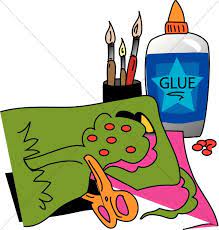 VoditeljiUčiteljica Edita JakasPlanirani broj sati tjedno1 sat tjedno Planirani broj učenika4 Ishodi aktivnosti, programa i/ili projektaStjecanje i razvijanje znanja, estetičkih i radnih sposobnosti, kao i formiranje stavova prema djelima likovnog izraza. Izražavanje različitim likovnim tehnikama, kao i njihovo istraživanje. Uočavanje karakteristika likovnih djela i razvijanje pozitivnog odnosa prema njima. Namjena aktivnosti, programa i/ili projektaPoticati na likovno izražavanje i stvaralaštvo, te bolje razumijevanje djela likovne umjetnosti.Način realizacije aktivnosti, programa i/ili projektaRad u učionici prema promatranju, nakon promatranja, prema sjećanju i  zamišljanju.Vremenik aktivnosti, programa i/ili projektaTijekom školske godineNačin vrednovanja i korištenje rezultata vrednovanjaGodišnje izvješće o radu, uređenje školskog interijera i završna izložba likovnih radova.TroškovnikTroškovi papira, kolaža, bojaObrazovni ciklus1. obrazovni ciklus (1. razred OŠ)Naziv aktivnosti, programa i/ili projektaLikovna grupaVoditeljiUčiteljice Jasenka Pleslić i Edita JakasPlanirani broj sati tjedno1 sat tjedno Planirani broj učenika10Ishodi aktivnosti, programa i/ili projektaStjecanje i razvijanje znanja, estetičkih i radnih sposobnosti, kao i formiranje stavova prema djelima likovnog izraza. Izražavanje različitim likovnim tehnikama, kao i njihovo istraživanje. Uočavanje karakteristika likovnih djela i razvijanje pozitivnog odnosa prema njima. Namjena aktivnosti, programa i/ili projektaPoticati na likovno izražavanje i stvaralaštvo, te bolje razumijevanje djela likovne umjetnosti.Način realizacije aktivnosti, programa i/ili projektaRad u učionici prema promatranju, nakon promatranja, prema sjećanju i  zamišljanju.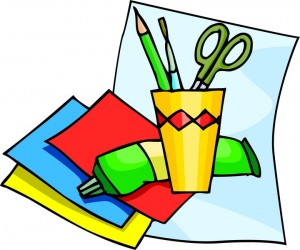 Vremenik aktivnosti, programa i/ili projektaTijekom školske godineNačin vrednovanja i korištenje rezultata vrednovanjaGodišnje izvješće o radu, uređenje školskog interijera i završna izložba likovnih radova.TroškovnikObrazovni ciklus                        Drugi i treći ciklus – (od 5. do 8. razreda)Naziv aktivnosti, programa i/ili projektaŠkolski sportsk i klub Voditelji                                                Dinko LucićPlanirani broj sati tjedno                                               1 sat tjedno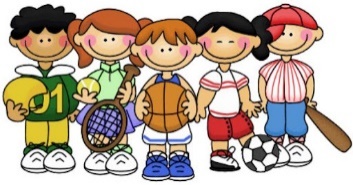 Planirani broj učenika                                                    20 učenikaCiljevi aktivnosti, programa i/ili projektaPoticati druženje i suradništvo, te razvijati fair playNatjecanjima razvijati sportski duh, ljubav prema sportu i motivaciju za uspjehPodučiti djecu o različitim sportovima Namjena aktivnosti, programa i/ili projektaUčenje tehnike sportovaPodučiti učenike pravilima sportskih natjecanja Način realizacije aktivnosti, programa i/ili projektaRedoviti treninzi učenika u dvorani škole koliko dopuste prilike Vremenik aktivnosti, programa i/ili projektaTijekom školske godine Način vrednovanja i korištenje rezultata vrednovanjaAktivnosti se vrednuju kroz sportski rezultat i stupanj usvojenosti motoričkih znanjaTroškovnik Nema troškova	Obrazovni ciklus5. do 8. razred ( 2. i 3 obrazovni ciklus) Naziv aktivnosti, programa i/ili projektaNovinarska grupaVoditeljiLara Paić, prof. / Planirani broj sati tjedno1 sat tjedno Planirani broj učenikaDo 10 učenikaIshodi aktivnosti, programa i/ili projektaUsvajanje teorijskih i praktičnih sadržaja o novinarstvu i medijimaNamjena aktivnosti, programa i/ili projektaUčenicima šestih razredaNačin realizacije aktivnosti, programa i/ili projektaDonošenje plana realizacije programa novinarske grupe, sastajanje grupe, odabir i obrada odgovarajućeg sadržaja, komunikacija članova grupe internetskom poštomVremenik aktivnosti, programa i/ili projekta1 sat tjedno po dogovoru s učenicima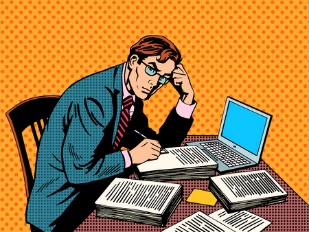 Način vrednovanja i korištenje rezultata vrednovanjaAnketa o radu novinarske grupe, Školski list Troškovnik Troškovi fotokopiranja i printanja Obrazovni ciklusPrvi i drugi obrazovni ciklusNaziv aktivnosti, programa i/ili projektaŠahovska grupaVoditeljiMartina FantovPlanirani broj sati tjedno1 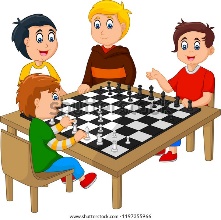 Planirani broj učenika8-10Ishodi aktivnosti, programa i/ili projektaNaučiti osnove šaha, usavršiti postojeće šahovske vještine, pravilno odigrati šahovsku partiju Razviti logičko razmišljanje   Razviti sposobnost predviđanja mogućih poteza i pozicija                                                                                                                   Namjena aktivnosti, programa i/ili projektaNaučiti igrati šahPoboljšati sposobnost autonomnog rješavanja problema  Poboljšati koncentraciju i autodisciplinuPromovirati međusobno uvažavanje i sportsko ponašanje Način realizacije aktivnosti, programa i/ili projekta-sustavan rad s učenicima na postizanju šahovske vještineVremenik aktivnosti, programa i/ili projekta1 školski sat tjedno, tijekom školske godine 2023./2024.Način vrednovanja i korištenje rezultata vrednovanja- šahovski turnir- povratne informacije učenika- analiza postignutih rezultataTroškovnik/razovni ciklusDrugi i treći ciklus – (od 5. do 8. razreda)Naziv aktivnosti, programa i/ili projektaŠkolski pjevački zbor OŠ Murterski škojiVoditeljiDanka Oreb JajacPlanirani broj sati tjedno1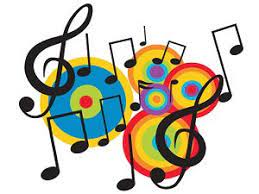 Planirani broj učenika15-20Ishodi aktivnosti, programa i/ili projektaIskustvo i radost zajedničkog rada, nastupi na školskim i izvanškolskimpriredbama, upoznati umjetničke, narodne, domoljubne, božićne,novogodišnje, uskrsne i ostale pjesme. Razvijati glazbene i kreativnesposobnosti izražavanja, samostalnost i emocionalnu inteligencijuNamjena aktivnosti, programa i/ili projektaUčenici od 5. do 8. razredaNačin realizacije aktivnosti, programa i/ili projektaKontinuirano tijekom školske godine – jedanput tjedno, nastupi napriredbama u školi i izvan škole, Erasmus projektVremenik aktivnosti, programa i/ili projektaOd rujna 2023. do početka lipnja 2024.Utorkom , on line , 35 satiNačin vrednovanja i korištenje rezultata vrednovanjaOpisno praćenje rada i zalaganjaučenika u e-dnevniku. Rezultati će se koristiti u cilju poticanja razvoja darovitih učenikaTroškovnikTroškovi fotokopiranja i papiraObrazovni ciklusDrugi i treći obrazovni ciklus (učenici od 5. do 8. razreda)Naziv aktivnosti, programa i/ili projektaDramska skupinaVoditeljiGordana Knez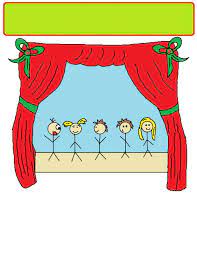 Planirani broj sati tjedno1Planirani broj učenika10Ishodi aktivnosti, programa i/ili projekta U dramskim oblicima učenja povezati novo znanje s doživljenim iskustvom i već stečenim znanjem dramskoga i drugih odgojno-obrazovnih područja  oblikovati vlastiti ukus i sklonosti prema dramskomu stvaralaštvu i umjetnosti. Učenici će rabiti različite dramske postupke i sastavnice dramskoga izraza za izvođenje i oblikovanje vlastitih pisanih ili improviziranih dramskih cjelina. Samostalno oblikovati dramske cjeline prema zadanim poticajima. Iskazati pozitivan odnos prema dramskomu stvaralaštvu i umjetnosti.  Rabiti na poseban i usmjeren način različite sastavnice dramskog izraza (glas i govor, gesta i mimika, kretanje u prostoru i slično). Prema vlastitim sposobnostima i sklonostima sudjelovati u ostalim umjetničkim poslovima (izradba kostima, scenografije, maska i rekvizita).Namjena aktivnosti, programa i/ili projektaAktivnost je namijenjena učenicima od 5. do 8. razreda (10 učenika).Način realizacije aktivnosti, programa i/ili projektaJedan školski sat tjedno tijekom školske godine.Vremenik aktivnosti, programa i/ili projekta  Za planirani rad bit će potrebno otprilike 35 školskih sati.Način vrednovanja i korištenje rezultata vrednovanja•	godišnji izvještaj voditeljice•	sudjelovanje na LiDraNu  i školskim priredbamaTroškovnikPotrošni materijal za maske i rekvizite, prijevoz izvan Murtera.Obrazovni ciklus2. ciklus i 3. ciklus (5.-8. r.)Naziv aktivnosti, programa i/ili projektaLINGVISTIČKA GRUPAVoditeljiKarlo Klarin, prof. talijanskog jezikaPlanirani broj sati tjedno1Planirani broj učenika5 - 10Ishodi aktivnosti, programa i/ili projektaUčiti o počecima stvaranja EU.Učiti o vrijednostima za koje se EU zalaže.Razvijati kompetencije za rad u multikulturalnom društvu.Razvijati kritičko mišljenje.Poboljšati jezične sposobnosti.Poboljšati prezentacijske sposobnosti.Namjena aktivnosti, programa i/ili projektaPromoviranje tolerancije i mira među narodima.Razumijevanje povijesnih procesa i konteksta u kojima su se događali.Razvijanje kreativnosti.Poticanje na istraživanje drugih kultura i jezika.Način realizacije aktivnosti, programa i/ili projektaRadionice s učenicima.Izrada PPT i plakata.Izvanučionička nastav a.Mogućnost posjeta Europskom Parlamentu u Bruxellesu.Vremenik aktivnosti, programa i/ili projektaTijekom školske godine 2023./2024.Način vrednovanja i korištenje rezultata vrednovanjaObjava članaka u školskom listu.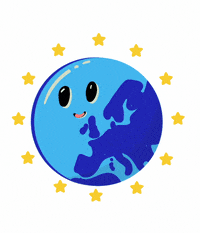 Objava članaka na stranicama škole.Uređivanje EU kutka u školi.TroškovnikTroškove pokriva škola.Moguće putovanje u Bruxelles će se pokriti donacijom.Obrazovni ciklusDrugi obrazovni ciklus (4.razred)Naziv aktivnosti, programa i/ili projektaKREATIVO – PROJEKTNE RADIONICEVoditeljiŽivana Stegić-IvasPlanirani broj sati tjedno1 sat tjednoPlanirani broj učenika6-19Ishodi aktivnosti, programa i/ili projektaUčenici razvijaju sve svoje potencijale i iskazuju interese za različita područja.Namjena aktivnosti, programa i/ili projekta- razvijati sklonost i interes za likovno stvaralaštvo- doprinositi estetskom izgledu škole- poticati i razvijati svijest o sebi (interesi, vrline, mane...)- poticati maštu i kreativnost glume, vježbati pravilnu intonaciju, geste, mimiku- igrom vježbati razvoj fine motorike tijekom cijele godine- razvijati naviku brige za okoliš, prostor u kojemu živiš i ljubimce (biljke i životinje)Način realizacije aktivnosti, programa i/ili projektaindividualan rad i rad u skupinama; u školi i mjestuVremenik aktivnosti, programa i/ili projektatijekom školske godineNačin vrednovanja i korištenje rezultata vrednovanjasamoprocjena i samovrednovanje učenika , procjena izvedbe Troškovniktroškovi za boje, papir, scenski nastup, materijali za izradu igara (100 eura)Obrazovni ciklusDrugi i treći obrazovni ciklus (učenici od 5. do 8. razreda)Naziv aktivnosti, programa i/ili projektaMODELARSTVO/MAKETARSTVOVoditeljiBoško ReljanovićPlanirani broj sati tjedno1Planirani broj učenika3-10Ishodi aktivnosti, programa i/ili projektaIzrada modela/maketa i upoznavanje sa Unimatom (električni stroj za modelarenje), njegovim mogučnostima i funkcijama pojedinih dijelova. Uporaba stroja za izradu modela/maketa.Namjena aktivnosti, programa i/ili projektaUčenici od 5. do 8. razredaNačin realizacije aktivnosti, programa i/ili projektaPraktičan rad. Učenici pilaju, režu, bruse, lijepe i satstavljaju modele/makete po tehničkoj dokumentaciji pojedinih modela/maketa.Vremenik aktivnosti, programa i/ili projektaKontinuirano tijek om školske godineNačin vrednovanja i korištenje rezultata vrednovanjaIzravno praćenje i provjera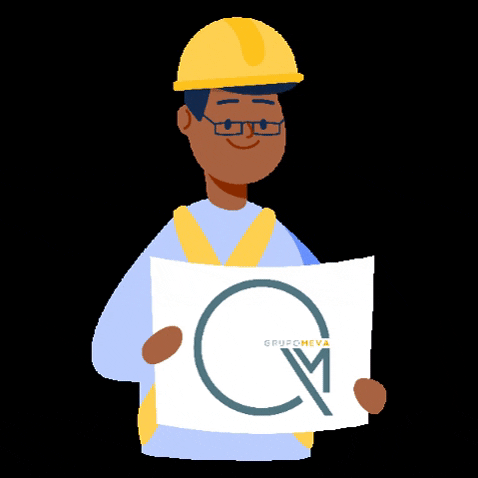 TroškovnikTroškovi šperploče, krep traka, pilice i ljepilo za drvo.Obrazovni ciklusPrvi i drugi odgojno – obrazovni ciklusNaziv aktivnosti, programa i/ili projektaKARATE GRUPAVoditeljiJosip Knežević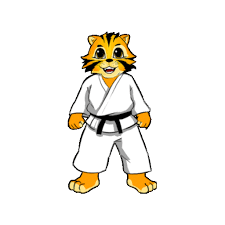 Planirani broj sati tjedno1 Planirani broj učenika15Ishodi aktivnosti, programa i/ili projekta-Razvoj motoričkih i kognitivnih sposobnosti- Utjecaj na pravilan razvoj i sprečavanje pretilosti- Razvoj discipline i samopouzdanjaNamjena aktivnosti, programa i/ili projektaAktivnost je namijenjena učenicima koji pokazuju interes za područje bavljenja karate sportom.Način realizacije aktivnosti, programa i/ili projektaAktivnost se provodi u dvorani škole.Vremenik aktivnosti, programa i/ili projektaTijekom nastavne godine 2023./2024. četvrtkom- 6 sat.Način vrednovanja i korištenje rezultata vrednovanjaSamovrednovanje, usmeno vrednovanje.Rezultati slobodne aktivnosti su pokazatelj napredovanja djeteta na koordinacijskom razvoju, motoričkim sposobnostima i izdržljivosti.TroškovnikČunjevi, kapice, fokuseri, 15 strunjačaObrazovni ciklus		2. ciklus (5. i 6. razred) i 3. ciklus (7. i 8. razred)Naziv aktivnosti, programa i/ili projektaIZVANNASTAVNAPoduzetništvo VoditeljiDejan Šarović učenici 5., 6., 7. i 8. razredaPlanirani broj sati tjedno1Planirani broj učenika25Ishodi aktivnosti, programa i/ili projektaJačanje STEM vještina u osnovnoškolskom odgoju i obrazovanju. Cilj je potaknuti interes učenika za prirodne znanosti i istraživački rad, te usvajanje vještina i razvijanje sposobnosti promatranja, razmišljanja i logičkog zaključivanja.Namjena aktivnosti, programa i/ili projektaStjecanje novih znanja i vještina na području STEM tehnologija u klimatologiji i meterologiji.Način realizacije aktivnosti, programa i/ili projektagrupni radpoticajni razgovorpraktični radistraživački radVremenik aktivnosti, programa i/ili projekta35 školskih sati tijekom 1. i 2. polugodište školske godine 2023./2024.Način vrednovanja i korištenje rezultata vrednovanjasamovrednovanjeopisno praćenje uspjeha učenikaljetni kamppotvrda o sudjelovanjuTroškovniktroškovi fotokopiranja Obrazovni ciklusŠkolska godina 2023./24.Naziv aktivnosti, programa i/ili projektaIZVANNASTAVNALikovna grupaVoditeljiIvana SkrozaPlanirani broj sati tjedno1Planirani broj učenika5-10Ishodi aktivnosti, programa i/ili projektaRazvijanje i praćenje likovno nadarenih učenika i usmjeravanje ka umjetničkim praksama i priprema za upis u srednje umjetničke škole.Namjena aktivnosti, programa i/ili projektaRazvijanje i praćenje likovno nadarenih učenika i usmjeravanje ka umjetničkim praksama i priprema za upis u srednje umjetničke škole,sudjelovanje na školskim sajmovima.Način realizacije aktivnosti, programa i/ili projektaRad po promatranju,zamišljanjem.Korištenje različitih likovnih tehnika.Vremenik aktivnosti, programa i/ili projektaTijekom školske godine.Način vrednovanja i korištenje rezultata vrednovanjaIzložba u školskom holu,objava na mrežnim stranicama škole.Troškovnik200 EURObrazovni ciklus2.Naziv aktivnosti, programa i/ili projektaLiturgijsko kreativna skupinaVoditeljiLucija Kulaš / Katarina ZadroPlanirani broj učenika20Ciljevi aktivnosti, programa i/ili projektaCilj je dublje upoznati Crkvene blagdane i svetkovine.Pristupačnim i zabavnim metodama (igra, kviz, gluma, likovni rad ) aktualizirati poruku spasenja.U adventskom vremenu skupina će izrađivati različite ukrase te ih prodavati i donirati caritasu Šibenske biskupije. Dakle, cilj  je i na praktičnoj razini zaživjeti teoretski, u školi naučeno znanje te povezati vjero-nauk i vjero-praksu.Namjena aktivnosti, programa i/ili projekta1.-8.- razreda (ovisno o vjeroučenicima koji se dobrovoljno jave)Način realizacije aktivnosti, programa i/ili projektaIzrađivati različite ukrase i likovne radove vezane za određene blagdane i svece.Uređivati školski pano.Vremenik aktivnosti, programa i/ili projekta 1.- sat tjednoNačin vrednovanja i korištenje rezultata vrednovanjaPredavanja, razgovor s učenicima, izložba likovnih radova u školiTroškovnikPapir u boji, hamer papir, krep papir,  bojice, tempere i kistovi.Obrazovni ciklus 	2. ciklus (5. i 6. razred) i 3. ciklus (7. i 8. razred)Naziv aktivnosti, programa i/ili projekta IZVANNASTAVNA „Robotika“ Voditelji Jelena Meić (učiteljica informatike) Planirani broj sati tjedno 1 sat Planirani broj učenika 25 Ishodi aktivnosti, programa i/ili projekta Jačanje STEM vještina Namjena aktivnosti, programa i/ili projekta Za učenike koji sudjeluju u proj ektu „RaSTEM“. Način realizacije aktivnosti, programa i/ili projekta Kroz projekt „RaSTEM“. Vremenik aktivnosti, programa i/ili projekta 1 sat tjedno tokom školske godine Način vrednovanja i korištenje rezultata vrednovanja Troškovnik / 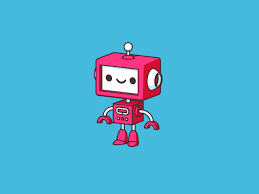 Obrazovni ciklus8. a i 8.b  (4.ciklus)Naziv aktivnosti, programa i/ili projektaEnglish club/ Etwinning projekt/i/VoditeljiUčiteljica engleskog jezika,Iva ČekoPlanirani broj sati tjedno1x tjednoPlanirani broj učenika 2 – 10 učenika ( 8. a i b)Ciljevi aktivnosti, programa i/ili projekta- društveni i obrazovni razvoj učenika u upoznavanju Europske kulture I baštine-  razvijanje svjesti prema svom okruženju- upoznavanje drugih kultura koristeći različite aktivnosti- korištenje i uporaba engleskog jezika kao sredstva komunikacije- usvajanje kulture engleskog jezika kroz pjesmu,knjigu,recitaciju,filmove  i govor o različitim temama iz svakodnevnog života.Namjena aktivnosti, programa i/ili projektarazvijati  kritičko mišljenje, kreativnost i inovativnost uporabom informacijske i komunikacijske tehnologije.koristiti program i alatesposobnost komunikacije i zajedničkog rada usmjerenog prema postizanju određenog ciljarazvijanje komunikacije na engleskom jeziku.Način realizacije aktivnosti, programa i/ili projekta- učenici će koristiti alate koji su potrebni,kao i Twinspace gdje  će stavljati svoje radove i snimati videa,ovisno o aktivnostima koje budu trebali raditi.- učenici će razvijati kritičko mišljenje i osvrte na zadanu temu( knjiga,film,pjesma) koje će diskutirati  unutar i izvan učionice ( npr.  vani u školskom dvorištu,trgu,na kavi u centru mjesta) te možda i svoje naučene vještine pokazati i na školskim priredbama( kroz pjesmu,recitaciju,glumu).Vremenik aktivnosti, programa i/ili projektaTijekom godine ( 2023./2024)Način vrednovanja i korištenje rezultata vrednovanjaOblik: kroz suoodnos u nastavi engleskog jezikaSudionici: učenici različitih zemalja/učenici školeNačini učenja: učenici istražuju zadanu temu i izrađuju razne proizvode koristeći unaprijed dogovorene Web alateMetode poučavanja: davanje uputa za rad, pripremanje potrebnih materijala, objašnjavanje, kontrola radaTroškovnik  Troškovi kopiranja,plakati,ljepilo,papir,boje itd.Obrazovni ciklus2.obrazovni ciklus (5.i 6. razred) 3.obrazovni ciklus (7. i 8.razred)Naziv aktivnosti, programa i/ili projektaIZVANNASTAVNA AKTIVNOSTEKO-GRUPA  „ŠKOJI”VoditeljiAnamarija ŽunićPlanirani broj učenikaDo 15 učenika -kombinirana grupa učenika (5.a,5.b,6.a,6.b,7.a,7.b,8.a,8.b)Ciljevi aktivnosti, programa i/ili projekta-Promicati ekološke spoznaje, posebno odgoja djece i mladeži, o potrebi i načinu čuvanja okoliša na lokalnoj razini- Organizirati praktične akcije zaštite i poboljšanja kvalitete okoliša (sakupljanje baterija, elektroničkog otpada, plastičnih čepova, starog papira papira)-Upoznavanje prirodne ljepote, kulturnih I drugih vrednota Hrvatske.-Upoznati i obilježiti nekoliko značajnijih i važnijih “eko datuma” tijekom godine,-Usvojiti znanja i sposobnosti potrebne za očuvanje zdravlja i prirode.- Surađivati u timskom radu, tražiti odgovore, samostalno rješavati probleme- Izrađivati predmete za prodaju, pritom razvijati kreativnost, razvijati poduzetništvo kod učenika, razvijati finu motorikuNamjena aktivnosti, programa i/ili projekta-Učenici ostvarivanjem ovog programa razvijaju ekološku kulturu koja utječe na određeno primjereno ponašanje prema prirodi i čovjekovom okolišu, nužno svakom čovjeku, te stjecanje samostalnosti i samopouzdanjaNačin realizacije aktivnosti, programa i/ili projekta-njegovati školski maslinik, autohtone biljke-njegovati lončanice u školskom holu-izrada suvenira od školjki i ostalih prirodnih materijala-sadnja različitih vrsta biljaka (npr.sijanje pšenice za Božić)-sakupljanje sekundarnog otpada (baterije, papir, limenke...)-sakupljanje plastičnih čepova i sudjelovanje u pomoći za oboljele od leukemije i limfoma-izrada predmeta od recikliranih i prirodnih materijala (izrada adventskih vijenaca, svijeća, sapuna itd) te moguća prodaja navedenih predmeta-obilježavanje važnih datuma poput 04.10. Dan životinja, 20.10. Dan jabuke, 22.03. Dan zaštite voda, 07.04 Dan zdravlja, 22.04. Dan planeta Zemlje-izrada maslinovih grančica pred Uskrs (tradicionalno pletenje maslinovih grančica)Vremenik aktivnosti, programa i/ili projektaOd rujna do lipnja nastavne godine 2023./2024.Način vrednovanja i korištenje rezultata vrednovanja-opisno praćenje učenikaTroškovnik-pomoćni materijali za izradu različitih ekoloških suvenira i slika,alat za obradu tlaObrazovni ciklusUčenici od 1.-4. razreda (1. i 2. ciklus)Naziv aktivnosti, programa i/ili projektaVečer matematikeVoditeljUčiteljice RNPlanirani broj učenikaUčenici 1.-4. razredaCiljevi aktivnosti, programa i/ili projektaPopularizacija matematike te poticaj učenika za nastavak matematičkog obrazovanja.Namjena aktivnosti, programa i/ili projektaVečer matematike je skup interaktivnih radionica u kojima sudjeluju učenici i njihovi roditelji, a koje potiču izgradnju pozitivnog stava učenika prema matematici. Sudjelovanje u zabavnim aktivnostima otkriva često zaboravljenu – zabavnu stranu matematike, stvara nove ideje o tome što matematika jest i čime se bavi te dokazuje da matematičke probleme, bez da smo svjesni vlastitog talenta, svakodnevno svi uspješno rješavamo.Način realizacije aktivnosti, programa i/ili projektaMaterijali/radionice koje se mogu koristiti i u manjim skupinama ili individualno, kao i online materijale.Vremenik aktivnosti, programa i/ili projekta-prosinacNačin vrednovanja i korištenje rezultata vrednovanjaPohvalnice za sudjelovanjeTroškovnikTroškovi kopiranjaObrazovni ciklus1.i 2. obrazovni ciklusNaziv aktivnosti, programa i/ili projektaANĐEO ČUVARVoditeljiMatija Kapov, Ana AužinaPlanirani broj sati tjednoPlanirani broj učenika29 učenikaCiljevi aktivnosti, programa i/ili projektaUčenici će razvijati socijalne vještine te međusobno uvažavanje kroz pridržavanje zajedničkih dogovorenih pravila.Namjena aktivnosti, programa i/ili projektaUčenici će ovim projektom bolje upoznati sebe, ovladati svojim emocijama, postati strpljivi i empatični prema sebi i drugima.Način realizacije aktivnosti, programa i/ili projektaUčenici će tijekom mjeseca prosinca preuzeti ulogu tajnog anđela čuvara nekog učenika iz razreda. Zadatak anđela čuvara je da pomaže određenom učeniku, ohrabruje ga, potiče... Na kraju mjeseca (pred Božić) anđeli čuvari se otkrivaju. Svatko pripremi prigodan poklončić. Vremenik aktivnosti, programa i/ili projektaprosinacNačin vrednovanja i korištenje rezultata vrednovanjaPovratna informacija učenika.TroškovnikObrazovni ciklusI 2.  obrazovni ciklus (1-4..razred)Naziv aktivnosti, programa i/ili projektaADVENTSKI KALENDARVoditeljiMatija Kapov, Ana Aužina, Edita Jakas, Jasenka PleslićPlanirani broj sati tjednoPlanirani broj učenika24 + 26 učenikaCiljevi aktivnosti, programa i/ili projektaUčenici će iskoristiti svoju maštu i kreativnost za rješavanje zadataka. U nekim zadacima bit će potrebna suradnja među učenicima kako bi se uspješno završio zadatak.Namjena aktivnosti, programa i/ili projektaUčenici će ovim projektom bolje upoznati sebe, ovladati svojim emocijama, postati strpljivi i empatični prema sebi, drugima i u svakodnevnom životu.Način realizacije aktivnosti, programa i/ili projektaUčenici će tijekom mjeseca prosinca otvarati ceduljice s određenim zadacima raspoređenim po danima u adventskom kalendaru.Vremenik aktivnosti, programa i/ili projektaprosinacNačin vrednovanja i korištenje rezultata vrednovanjaPovratna informacija učenika.TroškovnikObrazovni ciklusŠkolska godina 2023./24.Naziv aktivnosti, programa i/ili projektaNagradni natječaj za najbolji video uradakZašto volim otok MurterVoditeljIvana SkrozaPlanirani broj sati tjedno6Planirani broj učenikaUčenici od 5.do 8.razredaCiljevi aktivnosti, programa i/ili projektaKroz nastavu likovne kulture upoznavanje sa osnovnim specifičnostima načina izrade video uratka,rad u zadanoj aplikaciji za snimanje.Namjena aktivnosti, programa i/ili projektaNamijenjeno je učenicima viših razreda zbog približavanja upisa u srednje škole.Način realizacije aktivnosti, programa i/ili projektaUčenici trebaju snimiti mobitelom ili kamerom  video uradak na zadanu temu “Zašto volim otok Murter”Vremenik aktivnosti, programa i/ili projekta2.polugodište.Način vrednovanja i korištenje rezultata vrednovanjaIzložba i podjela nagrada u Galeriji Orlović u Murteru,objava na portalima i web stranici škole.Troškovnik/Obrazovni ciklus1.i 2. obrazovni ciklusNaziv aktivnosti, programa i/ili projektaZDRAVI DORUČAKVoditelji-učiteljice Edita Jakas, Ana AužinaPlanirani broj sati6Planirani broj učenika19 učenikaCiljevi aktivnosti, programa i/ili projektaOdgovorno ponašanje prema sebi i svom zdravlju.Namjena aktivnosti, programa i/ili projektaUsvajanje zdravih prehrambenih navika i njihove važnosti za cjelokupniorganizam.Način realizacije aktivnosti, programa i/ili projekta-odabir zdravih namirnica i priprema doručkaVremenik aktivnosti, programa i/ili projekta-drugo polugodišteNačin vrednovanja i korištenje rezultata vrednovanjaPrimjena u svakodnevnom životu.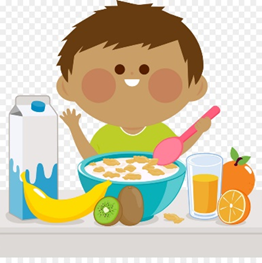 Troškovnik20€ Obrazovni ciklusŠkolska godina 2023./2024.Naziv aktivnosti, programa i/ili projektaPROJEKTNosim svoj bedžVoditeljiIvana SkrozaPlanirani broj sati tjedno3Planirani broj učenikaOd 5. do 8. razredaIshodi aktivnosti, programa i/ili projektaUnutar nastavnih cjelina na satu likovne kulture po dogovoru s učenicima izraditi motive koji će aplicirati na bedž te će učenici pristupiti i tehnici izrade badža.Namjena aktivnosti, programa i/ili projektaIzrada bedževa i magneta koji će se moći prodavati na školskom sajmu.Način realizacije aktivnosti, programa i/ili projektaU okviru nastavnog plana i programa likovne kulture.Vremenik aktivnosti, programa i/ili projektaTijekom školske godine 2023.Način vrednovanja i korištenje rezultata vrednovanjaIzložba u školskom holu,prodaja na školskim sajmovima.Troškovnik/Obrazovni ciklusNaziv aktivnosti, programa i/ili projektaNATJECANJE DABARVoditeljiJelena MeićPlanirani broj sati tjedno2 sata u tjednu natjecanjaPlanirani broj učenika15Ishodi aktivnosti, programa i/ili projektaPotaknuti razvijanje računalnog razmišljanja kod učenika. Namjena aktivnosti, programa i/ili projektaAktivnost je namijenjena svim učenicima od  4.r do 8.razreda.Način realizacije aktivnosti, programa i/ili projektaKroz natjecanje koje se odvija na međunarodnoj razini. Vremenik aktivnosti, programa i/ili projekta5 dana u studenomNačin vrednovanja i korištenje rezultata vrednovanjaUlazak u 10% najboljih. Značke. TroškovnikNema troškova 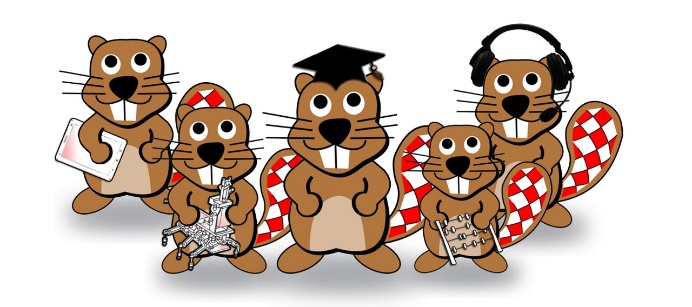 Obrazovni ciklusSvi Naziv aktivnosti, programa i/ili projektaDAN SIGURNIJEH INTERNETAVoditeljiJelena MeićPlanirani broj sati tjednoSa svakim razredom po 1 sat tjedno u tjednu od 31. siječnja do 6. veljače 2024. godinePlanirani broj učenikaSvi učenici od 4. do 8. razredaIshodi aktivnosti, programa i/ili projektaPotaknuti svjesnost o opasnostima na internetu. Namjena aktivnosti, programa i/ili projektaAktivnost je namijenjena svim učenicima od 4. do 8. razreda.Način realizacije aktivnosti, programa i/ili projektaKroz igre, kvizove, izrada plakata. Vremenik aktivnosti, programa i/ili projekta6. veljače 2024. godineNačin vrednovanja i korištenje rezultata vrednovanjaOnline kviz. Nagrade. TroškovnikTroškovi printanja potrebnih materijala za provedbu.  Obrazovni ciklus2. i 3.. ciklus6.,7. i 8. r.Naziv aktivnosti, programa i/ili projektaErasmus + projektTEECITradicija u zagrljaju poduzetništva - Izazov i InovacijaVoditeljiKarlo Klarin, učitelj talijanskog jezikaPlanirani broj sati tjednoTijekom drugog polugodišta šk.g. 2023./24. te tijekom šk.g 2024./25.Planirani broj učenika20Ciljevi aktivnosti, programa i/ili projektaRazumjeti važnost kulturnog naslijeđa u kontekstu otočkih zajednica.Razviti vještine suradnje i timskog rada kroz aktivnosti i radionice.Poticati kreativnost i inovativnost u rješavanju izazova koji se javljaju u otočkim zajednicama.Upoznati učenike s konceptima poduzetništva i osnovama poslovnog okruženja.Namjena aktivnosti, programa i/ili projektaRazvijanje svijesti o važnosti očuvanja kulturnog naslijeđa. Jačanje komunikacijskih i timskih vještina. Poticanje kreativnog razmišljanja i inovativnosti. Razumijevanje osnova poduzetništva i poslovnih procesa. Spremnost za suočavanje s izazovima i prilagodbu u dinamičnom okruženju.Način realizacije aktivnosti, programa i/ili projektaTijekom mobilnosti u sklopu Erasmus + projekta, ali i tijekom pripremnih aktivnosti.Vremenik aktivnosti, programa i/ili projektaŠkolska godina 2023./24. i 2024./25.Način vrednovanja i korištenje rezultata vrednovanjaOpisno. Rezultati će biti objavljeni na web stranicama škole, na stranicama nacionalne agencije te na lokalnim portalima. TroškovnikPutovanje pokriveno sredstvima iz Erasmus + projekta.Školski materijal (Reciklažni materijali, ljepilo, škare, kartoni…)Ostali troškovi.Obrazovni ciklus3. ciklus 8. razredNaziv aktivnosti, programa i/ili projektaPub kviz o ItalijiVoditeljiKarlo Klarin, učitelj talijanskog jezikaPlanirani broj sati tjedno3 sata u listopaduPlanirani broj učenika10Ciljevi aktivnosti, programa i/ili projektaRazvijati znanje učenika o Italiji, njezinoj kulturi, povijesti, geografiji i jeziku. Poticati timski rad i suradnju među učenicima. Razvijati komunikacijske vještine kroz sudjelovanje u kvizu. Poticati interes učenika za učenje stranih jezika.Namjena aktivnosti, programa i/ili projektaOva aktivnost ima za cilj obogatiti obrazovno iskustvo učenika kroz zabavan i edukativan pristup učenju o Italiji. Također, potiče razvoj različitih vještina kod učenika, uključujući timski rad, istraživanje i prezentacijske vještine.Način realizacije aktivnosti, programa i/ili projektaUčenici će biti podijeljeni u timove i imat će priliku istraživati materijale o Italiji, sudjelovati u kvizu te prezentirati svoje odgovore. Voditelj će moderirati kviz i poticati diskusiju među učenicima. Očekuje se sudjelovanje oko 10 škola. Organizator je Katolička škola Šibenik. Vremenik aktivnosti, programa i/ili projektaAktivnost će se provoditi tijekom mjeseca listopada 2023. godine. Točni datumi i satnica susreta bit će dogovoreni i komunicirani učenicima i roditeljima unaprijed.Način vrednovanja i korištenje rezultata vrednovanjaObjava na web stranici škole. Učenici će biti vrednovani na temelju njihove aktivne participacije u kvizu i prezentacijama. Pobjednički tim bit će nagrađen prigodnim nagradama. Osim toga, povratna informacija o aktivnosti i rezultatima vrednovanja bit će korištena za buduće planiranje sličnih edukativnih događanja.TroškovnikTroškovi prijevoza do Šibenika i natrag.Obrazovni ciklus1. 2. i 3.. ciklusNaziv aktivnosti, programa i/ili projektaDAN OTVORENIH VRATA ŠKOLEVoditeljiUčitelji i roditelji Planirani broj sati tjedno23. svibnja 2024. Planirani broj učenikasviCiljevi aktivnosti, programa i/ili projektaPredstavljanje svega što se kontinuirano radi u školi na nastavi i izvan nje, kao i promocija zabavnih izvannastavnih aktivnosti, kako bi se učenici zainteresirali za nove izvannastavne aktivnosti i shvatili koje su prednosti za njihov odgojno-obrazovni rast i razvoj. Aktivno uključivanje roditelja u odgojno-obrazovni rad. Namjena aktivnosti, programa i/ili projektaRazvijanje svijesti o važnosti povezivanja svih čimbenika u školi: učitelji, roditelji i učeniciNačin realizacije aktivnosti, programa i/ili projektaRadionice u školi u kojem sudjeluju učitelji, učenici i roditelji Vremenik aktivnosti, programa i/ili projekta23. svibnja 2023 Način vrednovanja i korištenje rezultata vrednovanjaOpisno. Rezultati će biti objavljeni na web stranicama škole, na stranicama nacionalne agencije te na lokalnim portalima. TroškovnikOvisno o radionicama do 200€ Obrazovni ciklus1.i 2.obrazovni ciklusNaziv aktivnosti, programa i/ili projektaKulturna baština mog zavičaja(Mali otočni rječnik, Kulturno povijesni spomenici u okruženju, Spomenik truda naših predaka-suhozid, Tradicijski brodovi mog zavičaja, Tradicijska glazba i običaji zavičaja)Voditelji-učiteljice Edita Jakas, Ana AužinaPlanirani broj sati tjedno30 satiPlanirani broj učenika 19 učenikaCiljevi aktivnosti, programa i/ili projektaUpoznavanje kulturne baštine našeg zavičaja, procjenjivanje povezanosti baštine s identitetom zavičaja. Zaštita i očuvanje kulturne baštine. Namjena aktivnosti, programa i/ili projektaRazvijanje kulturnog i nacionalnog identiteta, te briga za očuvanjekulturno-povijesnih vrednota zavičaja.Način realizacije aktivnosti, programa i/ili projektaSuradnja s knjižnicama Tisno i Murter, Muzejom Betinske drvene brodogradnje, udrugama Suhozid i Latinsko idro i Folklornom grupom    Betina .Posjeti kulturno-povijesnimZnamenitostima , radionice, sudjelovanje u tradicijskim običajima našeg zavičaja.Vremenik aktivnosti, programa i/ili projekta-tijekom školske godineNačin vrednovanja i korištenje rezultata vrednovanjaKorištenje rezultata vrednovanja u prezentaciji na kraju školske godine;u nastavi hrvatskog jezika, likovne kulture, glazbene kulture i prirode i društva. Troškovnik30€ Obrazovni ciklusUčenici od 1.-4. razreda (1. i 2. ciklus)Naziv aktivnosti, programa i/ili projektaMali sajamVoditeljUčiteljice RNPlanirani broj učenikaUčenici 1.-4. razredaCiljevi aktivnosti, programa i/ili projektaRazvijati socijalne i građanske vještine, znanja i stavove na osobnoj i društvenoj razini.Namjena aktivnosti, programa i/ili projektaOsobni i socijalni razvoj, razvijanje poduzetničkog duha.Način realizacije aktivnosti, programa i/ili projektaMaterijali/radionice koje se mogu koristiti i u manjim skupinama ili individualno, kao i online materijale.Vremenik aktivnosti, programa i/ili projekta-studeni i ožujakNačin vrednovanja i korištenje rezultata vrednovanjaPrimjena u svakodnevnom životu.TroškovnikNaziv aktivnosti, programa i/ili projektaZIMNICAVoditeljiMatija KapovPlanirani broj sati tjedno8Planirani broj učenika10 učenikaCiljevi aktivnosti, programa i/ili projektaUčenjem u neposrednoj životnoj stvarnosti u kojoj se učenici susreću s prirodnom okolinom i kulturom ljudi koji u njoj žive te njihov utjecaj na okolinu u kojoj žive.Namjena aktivnosti, programa i/ili projektaPoticanje otkrivanja i istraživanja te stvaranja kvalitetnijih odnosa unutar skupine.Način realizacije aktivnosti, programa i/ili projektaprikupljanje recepatapripremanje staklenkipripremanje voća i povrćaosmišljavanje vanjskog izgleda staklenkiprezentacija proizvoda povodom Dana kruhaVremenik aktivnosti, programa i/ili projektaRujan i listopadNačin vrednovanja i korištenje rezultata vrednovanja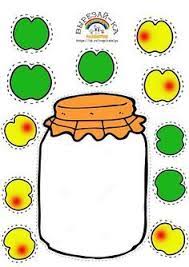 Povratna informacija učenika.Troškovnik20€ Obrazovni ciklus1.i 2.Naziv aktivnosti, programa i/ili projekta                                                    Božićni sajamVoditelji-učiteljice RNPlanirani broj sati tjedno-2(ukupno 10)Planirani broj učenika-102Ishodi aktivnosti, programa i/ili projektaUčenik opisuje ulogu i utjecaj pojedinca i zajednice na razvoj identiteta te promišlja o važnosti humanosti i očuvanja baštine. Namjena aktivnosti, programa i/ili projektaBožićni sajam ju u kontekstu koji je prilagođen interesima učenika,lokalnim specifičnostima i aktualnim zbivanjima te pridonosi razvoju znatiželje i motivacije za usvajanjem novih znanja i razvijanjem vještina.                                                                                                                       Način realizacije aktivnosti, programa i/ili projekta-kroz neposredan rad u nastavi i na INA-u suradnji s roditeljima i zajednicomVremenik aktivnosti, programa i/ili projekta-prosinacNačin vrednovanja i korištenje rezultata vrednovanja-u neposrednoj nastavi, na sajmuTroškovnik30 € Obrazovni ciklus1.i 2.Naziv aktivnosti, programa i/ili projekta                                                    DANI KRUHAVoditelji-učiteljice RNPlanirani broj sati tjedno-2 (ukupno 10)Planirani broj učenika-102Ishodi aktivnosti, programa i/ili projektaUčenik opisuje ulogu i utjecaj zajednice i okoliša na djelatnosti ljudi i navodi primjere važnosti i vrijednosti ljudskog rada.Namjena aktivnosti, programa i/ili projekta   Dani kruha su skup korelacijskih aktivnosti kroz koje učenici različitim pristupima razvijaju vještine koje će primjenjivati u svakodnevnom životu.                                                                                                                          Način realizacije aktivnosti, programa i/ili projekta-kroz neposredan rad u nastavi i na INA-u suradnji s roditeljima i zajednicomVremenik aktivnosti, programa i/ili projekta-listopadNačin vrednovanja i korištenje rezultata vrednovanja-u neposrednoj nastavi,na sajmu Troškovnik20€Obrazovni ciklus 2.Naziv aktivnosti, programa i/ili projektaPROJEKT                   Šibenik-središte šibensko kninske županijeVoditelji-učiteljica Danijela KljaićPlanirani broj sati tjedno-ukupno 10Planirani broj učenika-8Ishodi aktivnosti, programa i/ili projektaUčenici se snalaze u prostoru ,tumači plan mjesta; raspravljaju o ulozi, utjecaju i važnosti zavičajnog okružja u razvoju identiteta te utjecaju pojedinca na očuvanje baštineNamjena aktivnosti, programa i/ili projekta-razvijati znatiželju, kreativnost, vještinu promatranja, prikupljanja informacija, vrednovanja, komuniciranja-kroz istraživački pristup razvijati vještine koje će u svakodnevnom životu biti primjenjive i kroz kritičko razmatranje osposobiti učenike da donose relevantne odluke                                                                                                                    Način realizacije aktivnosti, programa i/ili projekta-kroz nastavu PiD; istraživanje, demon stracije, igre, kvizovi-izvanučionična nastava ;istraživački pristup-prikupljanje informacijaVremenik aktivnosti, programa i/ili projekta-svibanjNačin vrednovanja i korištenje rezultata vrednovanja-u neposrednoj nastavi,prezentacijaTroškovnik30€Obrazovni ciklusObrazovni ciklus (7. i 8. razred)Naziv aktivnosti, programa i/ili projektaDAN ZANIMANJAVoditeljiIvana Skroza, Dejan Šarović, Ivana KrižanacPlanirani broj sati tjedno6Planirani broj učenika29Ciljevi aktivnosti, programa i/ili projektaKroz nastavu likovne kulture upoznavanje sa osnovnim specifičnostima pojedinih zanimanja. Namjena aktivnosti, programa i/ili projektaNamijenjeno je učenicima 7. i 8. razreda zbog približavanja upisa u srednje škole.Način realizacije aktivnosti, programa i/ili projektaNa satu likovne kulture oblikovnim tehnikama (rad u kartonu) kroz izradu uniformi,radne odjeće upoznati se s tekstilnim dizajnom za potrebe izrade radne odjeće.Vremenik aktivnosti, programa i/ili projekta2.polugodište 2023.Način vrednovanja i korištenje rezultata vrednovanjaIzložba na školskom panou.Troškovnik/Obrazovni ciklusDrugi i treći obrazovni ciklusNaziv aktivnosti, programa i/ili projektaObilježavanje Dana hrvatske glagoljice i glagoljaštva                                                     (22. veljače)              VoditeljiKnjižničarka Martina Fantov, učiteljice hrvatskog jezika Gordana Knez i Lara PaićPlanirani broj sati 15Planirani broj učenika30Ishodi aktivnosti, programa i/ili projektaUčenici će:  Pisati glagoljicomPrepoznati povijesnu i kulturnu vrijednost glagoljiceRazvijati ponos prema zavičaju i domovini kroz motiv glagoljiceNamjena aktivnosti, programa i/ili projektaRazvijanje interesa i promicanje hrvatske kulturne baštineIstraživanje glagoljiceNačin realizacije aktivnosti, programa i/ili projektaUsmeno izlaganje, razgovor, pisanje i crtanje, istraživačko učenjeVremenik aktivnosti, programa i/ili projektaVeljača 2022./2023.Način vrednovanja i korištenje rezultata vrednovanjaIzrada tematskog panoa                               Prezentacija na mrežnim stranicama školeTroškovnik/Obrazovni ciklusSviNaziv aktivnosti, programa i/ili projektaMURTERSKE BAKEVoditeljiUčiteljice razredne nastave,Ivana SkrozaPlanirani broj sati tjedno4Planirani broj učenikaUčenici od 1.do 8.razredaCiljevi aktivnosti, programa i/ili projektaSudjelovanje u kulturnoj manifestaciji Dani o'bak 2023.Namjena aktivnosti, programa i/ili projektaSudjelovanje u kulturnoj manifestaciji Dani o'bak 2023.Način realizacije aktivnosti, programa i/ili projektaNa satu likovn e kulture učenika od 1og do 8 og razreda.Vremenik aktivnosti, programa i/ili projektaSiječanj,veljača 2022.Način vrednovanja i korištenje rezultata vrednovanjaSudjelovanje na kulturnoj manifestaciji Dani o'bak 2022. ili školska izložba učeničkih radova.Troškovnik200 knObrazovni ciklus2. i 3. obrazovni ciklus (5. – 8. razred)Naziv aktivnosti, programa i/ili projektaMeđunarodno natjecanje „Klokan bez granica“VoditeljiMarija Brajković, Vanda Vaniček BilićPlanirani broj učenikaUčenici 5. – 8. razreda koji pokazuju interes za sudjelovanje u ovakvom tipu natjecanjaCiljevi aktivnosti, programa i/ili projektarazvijanje logičkog mišljenja i matematičke kompetencijeizgradnja pozivnog stava učenika prema matematicipopularizacija matematike među učenicimaNamjena aktivnosti, programa i/ili projektarješavanje problema iz svakodnevnicerazvijanje matematičke logike i razmišljanjaNačin realizacije aktivnosti, programa i/ili projektaIndividualno rješavanje problemskih zadataka, rad u grupama, razredna diskusijaVremenik aktivnosti, programa i/ili projektaTijekom cijele godine (zaključno s ožujkom 2024.) Način vrednovanja i korištenje rezultata vrednovanjaVršnjačko vrednovanje i samovrednovanje, pokloni za najuspješnije učenikeTroškovnikTroškovi kopiranjaObrazovni ciklusSviNaziv aktivnosti, programa i/ili projektaFOTO NATJEČAJ
MOJ KUĆNI LJUBIMACVoditeljiIVANA SKROZAPlanirani broj sati tjednoPo potrebiPlanirani broj učenikaUčenici od 1. do 8. razredaCiljevi aktivnosti, programa i/ili projektaObilježavanje međunarodnog dana zaštite životinja,4.listopada.Namjena aktivnosti, programa i/ili projektaSenzibilizacija učenika za pravilan odnos i odgovornost prema životinjama.Prepoznavanje autohtonih vrsta te njihovo pravilno vrednovanje.Način realizacije aktivnosti, programa i/ili projektaUčenici će tijekom rujna izrađivati fotografije koje će se izložiti na prigodnom panou te će biti održano prigodno natjecanje i izbor za najljepšu fotografiju.Vremenik aktivnosti, programa i/ili projektaRujan, listopad 2022.Način vrednovanja i korištenje rezultata vrednovanjaIzložba fotografija i podijela nagrada za prva tri osvojena mjesta.Troškovnik100 kn (Foto papir)sSvi Naziv aktivnosti, programa i/ili projektaDani kruhaVoditeljiRazrednici i pedagogPlanirani broj sati tjednoPo potrebiPlanirani broj učenikaUčenici od 1. do 8. razredaCiljevi aktivnosti, programa i/ili projektaObilježavanje Dana KruhaNamjena aktivnosti, programa i/ili projektaPodizanje svijesti o ekološkoj poljoprivredi i zdravoj prehrani, izgrađivanje pozitivnih stavova i stvaranje pravilnog emocionalnog odnosa učenika i prirode, upoznati učenike s nastajanjem kruha, približiti im blagovanje kruha i narodne običaje, poučiti mlade o kruhu kao izrazu životne i duhovne snage, približiti učenicima žetvene običaje, upoznati ih sa zastupljenošću i načinima očuvanja pojedinih vrsta. Ukazati na razlike između ekološki zdrave hrane i genetski modificiranim organizmima, ukazati na važnost zdrave prehrane.Način realizacije aktivnosti, programa i/ili projektaRazgovor s učenicima na temu „Od zrna do pogače“ i „Plodovi našeg zavičaja“, upoznavanje učenika s kulturom ophođenja prema kruhu i zbrinjavanjem njegovih ostataka, upoznavanje učenika sa životnim ciklusom poljoprivrednih kultura, organizacija izložbe radova učenika: literarnih radova, likovnih radova, fotografija, plakata, izrada kruha i peciva. Zbog epidemiološke situacije aktivnost će se održati unutar svakog razreda.Vremenik aktivnosti, programa i/ili projektaListopad 2023. Način vrednovanja i korištenje rezultata vrednovanjaIzložba fotografija i podijela nagrada za prva tri osvojena mjesta.Troškovnik/Obrazovni ciklusSviNaziv aktivnosti, programa i/ili projektaPUN RUKSAK KULTURE VoditeljiMinistarstvo kulture, MZO i Škola Planirani broj sati tjednoPo potrebi Planirani broj učenikaUčenici od 1. do 8. razredaCiljevi aktivnosti, programa i/ili projektaPriprema i provedba različitih kulturnih i umjetničkih programa prilagođenih djeci i mladima u vrtićima, osnovnim i srednjim školama u dislociranim, prometno slabije povezanim područjima Republike HrvatskeNamjena aktivnosti, programa i/ili projektaPoticanje djece i mladih na razumijevanje i usvajanje umjetnosti i kulture u dislociranim i prometno slabije povezanim područjima Republike HrvatskeNačin realizacije aktivnosti, programa i/ili projektaGostovanje različitih umjetničkih skupina te uključivanje djece u rad Vremenik aktivnosti, programa i/ili projektaTijekom nastavne godine Način vrednovanja i korištenje rezultata vrednovanjaPraćenje uspješnosti provedbe programa – kvalitativna i kvantitativna evaluacija – provodi se jednom godišnje, na kraju godine..Troškovnik/Obrazovni ciklusPrvi, drugi i treći obrazovni ciklusNaziv aktivnosti, programa i/ili projektaNatjecanje u čitanju naglas                  VoditeljiMartina Fantov, knjižničarkaPlanirani broj sati 20Planirani broj učenika20Ishodi aktivnosti, programa i/ili projektaUčenici prihvaćaju književni tekst kao izvor zadovoljstva i nadahnuća Prihvaćaju čitanje kao razonodu, a ne samo neophodnu vještinu za učenjeRazvijaju slobodu i vještinu javnih nastupaNamjena aktivnosti, programa i/ili projekta• Poticanje i popularizacija knjige, čitanja i čitanja naglas• Razvijanje ljubavi prema knjizi i čitanju kao kvalitetnom načinu provođenja slobodnog vremena• Unaprjeđenje čitalačkih sposobnosti učenika• Naglašavanje čitanja kao temelja cjeloživotnog obrazovanja• Poticanje usmenog izražavanja• Razvijanje motivacijskih sposobnostiNačin realizacije aktivnosti, programa i/ili projektaPoticanje učenika na prijavu za natjecanje, pomoć pri izboru knjiga i pripremi nastupa, sudjelovanje na školskom/županijskom/državnom natjecanjuVremenik aktivnosti, programa i/ili projektaListopad-studeni 2023./2024.Način vrednovanja i korištenje rezultata vrednovanjaPraćenje čitateljskog interesa učenika Analiza nastupa na školskom/županijskom/državnom natjecanju                         Troškovnik/Obrazovni ciklus2. i 3. ciklus 5.- 8. razredNaziv aktivnosti, programa i/ili projektaŠKOLSKI PROJEKTIObilježavanje Dana EuropeVoditeljiKarlo Klarin, učitelj talijanskog jezikaPlanirani broj sati tjedno1 satPlanirani broj učenika30-40Ciljevi aktivnosti, programa i/ili projektaRazumijevanje i cijenjenje europske kulture i identiteta: Cilj je potaknuti učenike da razumiju i cijene bogatu kulturnu baštinu Europe, kao i europski identitet. To uključuje istraživanje običaja, tradicija, jezika, umjetnosti i glazbe različitih europskih zemalja.Promicanje međukulturalnog dijaloga: Cilj je potaknuti učenike na interakciju s učenicima iz drugih europskih zemalja i promovirati međukulturalni dijalog. To uključuje razmjenu pisama, online komunikaciju, video konferencije ili suradnju na projektima s drugim školama diljem Europe.Razvijanje jezičnih vještina: Cilj je potaknuti učenike na učenje jezika i razvijanje jezičnih vještina. Učenici mogu istraživati osnovne fraze i izraze na jezicima različitih europskih zemalja te se pokušati izražavati na stranim jezicima tijekom aktivnosti i komunikacije s drugim jezičnim grupama.Razumijevanje europske povijesti i institucija: Cilj je omogućiti učenicima da steknu osnovno razumijevanje europske povijesti, institucija i političkog sustava. To uključuje istraživanje Europske unije, njenih vrijednosti, simbola, kao i uloge Hrvatske u Europskoj uniji.Poticanje građanskog angažmana i aktivnog sudjelovanja: Cilj je potaknuti učenike na građanski angažman i aktivno sudjelovanje u europskom kontekstu. To uključuje razumijevanje europskih vrijednosti, ljudskih prava, demokracije te poticanje na djelovanje u skladu s tim vrijednostima.Kreativno izr ažavanje i prezentacija: Cilj je potaknuti učenike na kreativno izražavanje i prezentaciju svojih ideja, spoznaja i naučenog tijekom aktivnosti obilježavanja Dana Europe. To uključuje izradu plakata, prezentacija, izvedbu scenskih ili glazbenih nastupa, pisanje eseja ili stvaranje digitalnih sadržaja.Namjena aktivnosti, programa i/ili projektaPromicanje svijesti o europskoj kulturi i identitetu: Glavna namjena je potaknuti učenike da razumiju i cijene raznolikost europske kulture te razviju osjećaj pripadnosti europskom identitetu. Aktivnosti će im omogućiti da istraže, upoznaju i prožive različite aspekte europske kulture, uključujući jezike, običaje, umjetnost, glazbu i povijest.Razvoj jezičnih vještina: Aktivnosti obilježavanja Dana Europe pružaju priliku učenicima da razvijaju svoje jezične vještine. Učenje osnovnih fraza i izraza na različitim europskim jezicima te komunikacija s drugim jezičnim grupama potiče njihovu sposobnost sporazumijevanja na stranim jezicima.Promicanje međukulturalne komunikacije i razumijevanja: Aktivnosti obilježavanja Dana Europe omogućuju učenicima da se povežu s vršnjacima iz drugih europskih zemalja i stvore međukulturalnu komunikaciju. To potiče razumijevanje i poštovanje različitih kultura te razvija njihove vještine u međunarodnom dijalogu.Poticanje građanskog angažmana: Obilježavanje Dana Europe može poslužiti kao platforma za poticanje učenika na građanski angažman i aktivno sudjelovanje u europskom kontekstu. Aktivnosti mogu potaknuti razumijevanje europskih vrijednosti, ljudskih prava, demokracije te poticati učenike da budu aktivni građani koji promiču europske ideale.Osnaživanje učenika: Kroz aktivnosti obilježavanja Dana Europe, učenici će imati priliku pokazati svoje talente, kreativnost i vještine. To će im pomoći u razvoju samopouzdanja, samostalnosti i vještina prezentacije, što je važno za njihov cjelokupni osobni razvoj.Način realizacije aktivnosti, programa i/ili projektaPriprema i održana prezentacijaVremenik aktivnosti, programa i/ili projekta10. svibnja 2024.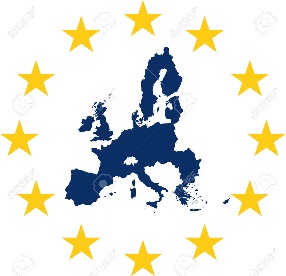 Način vrednovanja i korištenje rezultata vrednovanjaObjava na web stranici škole, Objava u lokalnim i regionalnim novinama.TroškovnikTroškove pokrivaju zajednički škola i roditelji.Obrazovni ciklus2. i 3. ciklus 5. i 8. razredNaziv aktivnosti, programa i/ili projektaŠKOLSKI PROJEKTIObilježavanje Europskog dana jezikaVoditeljiKarlo Klarin, učitelj talijanskog jezikaPlanirani broj sati tjedno3 sata Planirani broj učenika20-40Ciljevi aktivnosti, programa i/ili projektaObilježiti Europski dan jezika Namjena aktivnosti, programa i/ili projektaUpozoriti učenike na važnost učenja jezika i raznolikost raspona naučenih jezika kako bi se povećala višejezičnost i međukulturalno razumijevanje. Promicati bogatu jezičnu i kulturnu raznolikost Europe, koje treba njegovati i sačuvati. Poticati cjeloživotno učenja jezika u školi i izvan nje, bilo u svrhe školovanja, za profesionalne potrebe, za potrebe mobilnosti ili užitka i razmjene. Način realizacije aktivnosti, programa i/ili projektaNiz različitih radionica za učenike od 5. – 8. razreda.Vremenik aktivnosti, programa i/ili projekta27. rujna 2023.Način vrednovanja i korištenje rezultata vrednovanjaObjava na web stranici škole, Objava u lokalnim i regionalnim novinama.TroškovnikTroškove izrade plakata pokriva škola.Obrazovni ciklusSviNaziv aktivnosti, programa i/ili projektaObilježavanje božićnih i novogodišnjih blagdanaVoditeljiUčitelji i učeniciPlanirani broj sati tjedno1Planirani broj učenika30Ciljevi aktivnosti, programa i/ili projekta•	razvijanje pismenoga izričaja na zadane teme•	razvijanje sposobnosti stvaranja i osobne kreativnosti•	unošenje blagdanskoga ugođaja•	izražavanje ljubavi i vjereNamjena aktivnosti, programa i/ili projektaAktivnost je namijenjena svim učenicima.Način realizacije aktivnosti, programa i/ili projektaBožićna priredbaVremenik aktivnosti, programa i/ili projektaprosinac 2023.Način vrednovanja i korištenje rezultata vrednovanjaSamovrednovanje i vršnjačko vrednovanje.Troškovnik•	školski razglas•	mikrofon•	glazbena pratnja snimljena na CD-uObrazovni ciklus2. i 3. obrazovni ciklusNaziv aktivnosti, programa i/ili projektaDan sjećanja na žrtvu Vukovara i Dan sjećanja na žrtve Domovinskoga rataVoditeljidr. sc. Marijana Mikulandra, Gordana Knez, Martina Fantov, Lara Paić,Planirani broj sati tjedno/Planirani broj učenika10Ciljevi aktivnosti, programa i/ili projekta• sjećanje na žrtve Vukovara, grada stradalnika Domovinskoga rata• osvješćivanje nacionalne pripadnosti• razvijanje ljubavi prema domovini kroz sjećanje na žrtve rataNamjena aktivnosti, programa i/ili projektaPrepoznavanje važnosti kulture mira.Zauzimanje negativnog stava u vezi stradanju civila ikršenjima ljudskih sloboda.Način realizacije aktivnosti, programa i/ili projektaPrigodni programa u holu škole.Vremenik aktivnosti, programa i/ili projekta18. studenoga 2023.Način vrednovanja i korištenje rezultata vrednovanjaSamovrednovanje, plakat, prezentacija.TroškovnikRazglas, papir, svijeće.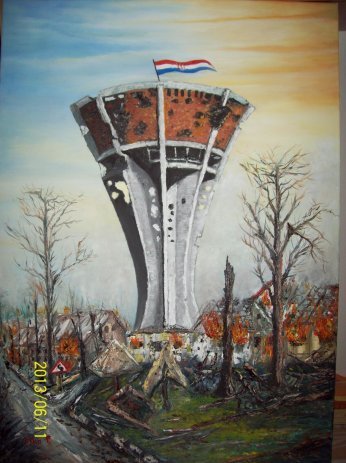 Obrazovni ciklus 2.Naziv aktivnosti, programa i/ili projektaBlagdan Sv. Franje Asiškog i svjetski dan zaštite životinjaVoditeljiLucija KulašPlanirani broj učenika10-15Ciljevi aktivnosti, programa i/ili projektaCilj aktivnosti je upoznati djecu s likom Sv. Frane (zaštitnik životinja), produbiti spoznaju o Božjim stvorenjima odnosno posvijestiti ulogu čovjeka kao slike Božje u odnosu prema ostalim stvorenjima.Namjena aktivnosti, programa i/ili projekta 5. - 8. razreda (ovisno o vjeroučenicima koji se dobrovoljno jave)Način realizacije aktivnosti, programa i/ili projekta1. Nekoliko sati predavanja vezano za teme: „Sv. Frane” i „Božja stvorenja” (ovisi o rasporedu i broju zainteresiranih učenika)2. Likovni radovi (lik Sv. Frane, kućni ljubimci, najdraža životinja)3. U školskom vrtu druženje djece i njihovih ljubimaca (ako su u mogućnosti dovesti kućnog ljubimca (može biti i u popodnevnim ili jutarnjim satima ovisno o dogovoru)4. Posjet Crkvi Sv. Frane u Betini (Sv. Misa po dogovoru sa župnikom)Vremenik aktivnosti, programa i/ili projekta1-2 sata tjedno (kroz 9. mjesec)Način vrednovanja i korištenje rezultata vrednovanjaPredavanja Razgovor s učenicimaIzložba likovnih radova u školiTroškovnik/Obrazovni ciklus2. i 3. obrazovni ciklus (5. – 8. razred)Naziv aktivnosti, programa i/ili projektaVečer matematike 2023.VoditeljiMarija Brajković, Vanda Vaniček BilićPlanirani broj učenikaZainteresirani učenici 5. – 8. razredaCiljevi aktivnosti, programa i/ili projektaPopularizacija matematike te poticaj učenika za nastavak matematičkog obrazovanja. Namjena aktivnosti, programa i/ili projektaVečer matematike je skup interaktivnih radionica u kojima sudjeluju učenici, a koje potiču izgradnju pozitivnog stava učenika prema matematici. Sudjelovanje u zabavnim aktivnostima otkriva često zaboravljenu – zabavnu stranu  matematike, stvara nove ideje o tome što matematika jest i čime se bavi te dokazuje da matematičke probleme, bez da smo svjesni vlastitog talenta, svakodnevno svi rješavamo.Način realizacije aktivnosti, programa i/ili projektaGrupni, individualni, rad u paru, učenje kroz igru, problemsko učenje (materijali/radionice koje se mogu koristiti i u manjim skupinama ili individualno, kao i online materijali)Vremenik aktivnosti, programa i/ili projektaProsinac 2023.Način vrednovanja i korištenje rezultata vrednovanjaPohvalnice za sudjelovanjeTroškovnikTroškovi kopiranja, fotokopirani listići, printer, škare, ljepilo, karton, kockice, žetoni i sl.Obrazovni ciklus3. obrazovni ciklus (8. razred)Naziv aktivnosti, programa i/ili projektaDan broja PIVoditeljiMarija BrajkovićPlanirani broj učenika Učenici 8.a i 8. b razredaCiljevi aktivnosti, programa i/ili projektapovezivanje gradiva fizike, matematike i informatike obogaćivanje i proširivanje opće kulturepoticanje kreativnosti i timskog radapoticanje istraživačkog duhaNamjena aktivnosti, programa i/ili projektaupoznavanje učenika sa zanimljivostima i povijesnim crticama broja praktično usmjeravanje i navikavanje učenika na korištenje i primjenu informatičke tehnologije i znanja radi povećavanja osobne konkurentnosti te suočavanje s izazovima informatičkog društvapovezivanje i proširivanje znanja s područja fizike i matematike kroz kreativan, istraživački radNačin realizacije aktivnosti, programa i/ili projektaIzrada plakata, prezentacije, istraživanje i analiziranje podataka, likovno istraživanje i slično.Vremenik aktivnosti, programa i/ili projektaTijekom nastavne godine (zaključno s 14. ožujka 2024.)Način vrednovanja i korištenje rezultata vrednovanjaSumativno vrednovanje (u obzir ulazi mišljenje učitelja i učenika – učitelj javno komentira, dok učenici ispunjavaju anonimnu anketu – vršnjačko vrednovanje)Učenici prezentiraju svoje radove u prostorijama škole.  TroškovnikDidaktički materijal namijenjen izradi radova.Obrazovni ciklus2. i 3. obrazovni ciklus (5. – 8. razred)Naziv aktivnosti, programa i/ili projektaMeđunarodno natjecanje „Klokan bez granica“VoditeljiMarija Brajković, Vanda Vaniček BilićPlanirani broj učenikaUčenici 5. – 8. razreda koji pokazuju interes za sudjelovanje u ovakvom tipu natjecanjaCiljevi aktivnosti, programa i/ili projektarazvijanje logičkog mišljenja i matematičke kompetencijeizgradnja pozivnog stava učenika prema matematicipopularizacija matematike među učenicimaNamjena aktivnosti, programa i/ili projektarješavanje problema iz svakodnevnicerazvijanje matematičke logike i razmišljanjaNačin realizacije aktivnosti, programa i/ili projektaIndividualno rješavanje problemskih zadataka, rad u grupama, razredna diskusijaVremenik aktivnosti, programa i/ili projektaTijekom cijele godine (zaključno s ožujkom 2024.) Način vrednovanja i korištenje rezultata vrednovanjaVršnjačko vrednovanje i samovrednovanje, pokloni za najuspješnije učenikeTroškovnikTroškovi kopiranja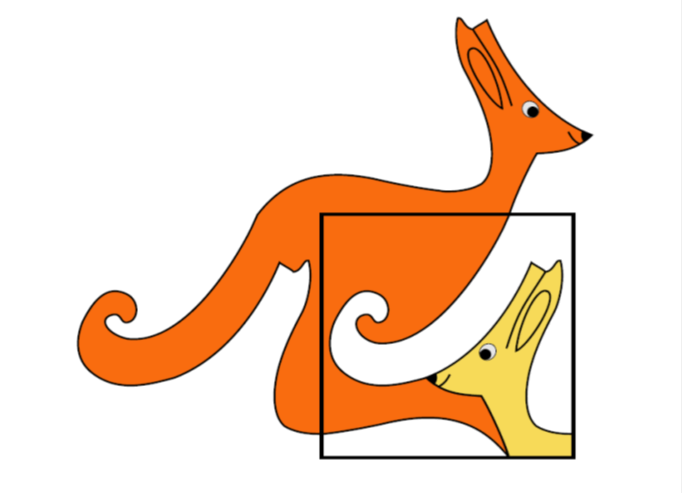 Obrazovni ciklus2. i 3. obrazovni ciklus (5. – 8. razred)Naziv aktivnosti, programa i/ili projektaMALI LJUBITELJI GLAZBEVoditeljiDanka Oreb JajacPlanirani broj sati tjednoJednom tijekom školske godinePlanirani broj učenika15-20Ishodi aktivnosti, programa i/ili projektaPosjet kazalištu na balet, operu, operetu ili mjuzikl u cilju razvoja kvalitetnog glazbenog ukusa učenika.Namjena aktivnosti, programa i/ili projektaUčenici od 5. -8. razredaNačin realizacije aktivnosti, programa i/ili projektaJednom, tijekom školske godine učenici će organizirano posjetiti kazalište (ili dvoranu, crkvu…)u kojem će pogledati i poslušati jedno glazbeno-scensko djelo: operu, operetu, balet ili mjuziklVremenik aktivnosti, programa i/ili projektaTravanj – svibanj 2024.Način vrednovanja i korištenje rezultata vrednovanjaIzvješće voditelja nakon aktivnosti a rezultati će se koristiti u cilju poticanja razvoja glazbenog ukusa zainteresiranih  učenika.                                                 TroškovnikOko 700 € za troškove autobusnog prijevoza te kupovine ulaznica (sve o trošku roditelja).Obrazovni ciklus2023./24.godNaziv aktivnosti, programa i/ili projektaProjekt – Likovni natječaj „Zima na škoju“VoditeljiIvana Skroza(OŠ Murterski škoji) Planirani broj sati tjedno4Planirani broj učenikaOd 1. do 8.og razredaIshodi aktivnosti, programa i/ili projektaOriginalnost u interpretaciji zadanog motiva u zadanoj likovnoj tehnici ovisno o razredu koji učenik pohađa.Sudjelovanje i prezentacija škole sudjelovanjem u likovnom natječaju.Namjena aktivnosti, programa i/ili projektaPovezivanje otočnih škola kroz razmjenu  likovnih uradaka.Način realizacije aktivnosti, programa i/ili projektaIzrada na satu likovne kulture i izložba u školi ,organizatoru natječaja.Vremenik aktivnosti, programa i/ili projektaVeljača,2024.Način vrednovanja i korištenje rezultata vrednovanjaObjava na školskoj web stranici,izrada priznanja i zahvalnica za škole koje sudjeluju u natjecanju.Troškovnik300€ Obrazovni ciklus1. 2. i 3. obrazovni ciklus (učenici od 1. – 8. razreda)Naziv aktivnosti, programa i/ili projektaŠkolski krosVoditeljiDinko LucićPlanirani broj sati tjedno/Planirani broj učenika50-100 učenikaCiljevi aktivnosti, programa i/ili projektaPoticati druženje i bavljenje sportom u prirodi te razvijanje sportskom duha i fair playa.Namjena aktivnosti, programa i/ili projektaAktivnost je namijenjena učenicima od 1. do 8. razreda.Poticanje učenika na bavljenjem sportom u prirodi.Način realizacije aktivnosti, programa i/ili projektaOdržavanje školskog krossa (utrke) u krugu škole (na stazi).Učenici bi bili podijeljeni u više dobnih kategorija.Vremenik aktivnosti, programa i/ili projektaRujan – Listopad 2023. 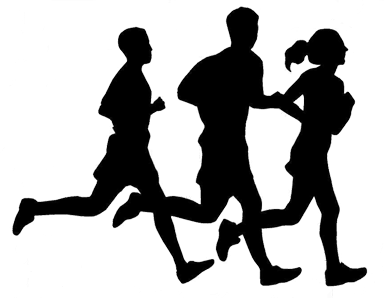 Način vrednovanja i korištenje rezultata vrednovanjaTroškovnikTroškovi kupnje medalja za najuspješnije sudionike.Obrazovni ciklusDrugi  obrazovni ciklus.Naziv aktivnosti, programa i/ili projektaPROJEKTU cipelama književnoga likaVoditeljiGordana Knez Planirani broj učenikaDo 30 učenika.Ciljevi aktivnosti, programa i/ili projektaUpoznati književna djela i karakterizaciju glavnih likova.Prepoznati i interpretirati monolog.Namjena aktivnosti, programa i/ili projektaAktivnost je namijenjena učenicima petoga  razreda.Način realizacije aktivnosti, programa i/ili projektaPlanirane aktivnosti u sklopu nastave hrvatskog jezika i izvannastavnihaktivnosti. Uređenje školskog panoa, izrada plakata, prezentacija. Izvesti i snimiti mobitelom monolog u određenom scenskom prostoru.Vremenik aktivnosti, programa i/ili projektaPrvo obrazovno razdoblje šk.god. 2023./2024.Način vrednovanja i korištenje rezultata vrednovanjaVrednovanje i samovrednovanje učeničkih uradaka. Objava na webstranici škole. Vrednovanje kvalitete napisanog monologa, izvedbe monologa, kostima, scenografije.Troškovnik/Obrazovni ciklus1. obrazovni ciklus Naziv aktivnosti, programa i/ili projektaMali knjigoljupciVoditeljiKnjižničarka Martina FantovPlanirani broj učenika8 učenika 1. razredaCiljevi aktivnosti, programa i/ili projektaNapredak djece u aktivnom slušanju, prepričavanju, usvajanju nepoznatih riječiRazvijanje čitateljskih vještina i navika Razvijanje interesa za knjigu i čitanje književnih i neknjiževnih djela  Namjena aktivnosti, programa i/ili projektaAktivnost je namijenjena učenicima 1. razredaNačin realizacije aktivnosti, programa i/ili projektaČitanje slikovnica i knjiga s tematikom koja potiče razgovore o toleranciji, uvažavanju različitosti i temeljnim ljudskim vrijednostima Čitanje slikovnica i knjiga s tematikom koje budi zanimanje za prirodu i ekologijuUčenje kroz igru i kreativno izražavanje vezano uz odabrane tekstoveVremenik aktivnosti, programa i/ili projekta1 sat tjedno tijekom školske godine 2023./2024.Način vrednovanja i korištenje rezultata vrednovanjaPraćenje zanimanja učenika za navedene aktivnosti, napredak uizražavanju, čitanju te općenito kongitivnom i jezičnom razvojuučenikaTroškovnikTroškovi za papir/materijal za radObrazovni ciklus1. obrazovni ciklus Naziv aktivnosti, programa i/ili projektaČitanje ne poznaje granice/Branje ne poznaje mejaVoditeljiKnjižničarka Martina Fantov, učiteljica Matija KapovPlanirani broj učenika19 učenika Ciljevi aktivnosti, programa i/ili projekta- poticanje čitanja - razvijanje interesa za knjigu- razvoj kreativne verbalne i neverbalne komunikacije, kritičkoga mišljenja i stvaralaštva- promoviranje kvatitetnih književnih djela hrvatskih i slovenskih autora- suradnja učenika, učitelja, knjižničara i roditelja- poticanje na istraživanje drugih kultura i jezikaNamjena aktivnosti, programa i/ili projektaAktivnost je namijenjena učenicima 3. razredaNačin realizacije aktivnosti, programa i/ili projekta-povezivanje dviju škola (slovenske i hrvatske) u partnerstvo-čitanje književnih djela i povezivanje s nastavnim sadržajima kroz međupredmetne teme-provođenje kreativnih aktivnosti inspiriranih knjigama-poučavanje i učenje metoda istraživačkog rada-završni online susret, upoznavanje, razmjena iskustava i dojmovaVremenik aktivnosti, programa i/ili projektaTijekom školske godine 2023./2024.Način vrednovanja i korištenje rezultata vrednovanja- izvješće o provedbi projekta- praćenje napredovanja učenika i razvoja interesa za knjigu i književne tekstove- zajednička evaluacija rezultata rada- objava na web stranici školeTroškovnik/Obrazovni ciklus2. i 3. obrazovni ciklus (5. do 8. razred)Naziv aktivnosti, programa i/ili projektaMjesec hrvatske knjigeVoditeljiGordana Knez, prof.Lara Paić, prof.Martina Fantov, mag. bibl.Planirani broj učenikaDo 20 učenikaCiljevi aktivnosti, programa i/ili projektaObilježiti Mjesec hrvatske knjige koji se 2023. g.  održava pod krilaticom „Nek' ti riječ ne bude strana(c)”, osvijestiti važnost knjige i čitanja različitim aktivnostima koje promiču čitanje, pismenost i kulturu.Namjena aktivnosti, programa i/ili projektaAktivnost je namijenjena zainteresiranim učenicima od 5. do 8. razredaNačin realizacije aktivnosti, programa i/ili projektaAktivnosti u sklopu nastave Hrvatskog jezika i izvannastavnih aktivnostiUređenje školskog panoaVremenik aktivnosti, programa i/ili projektaListopad i studeni 2023.Način vrednovanja i korištenje rezultata vrednovanjaVrednovanje i samovrednovanje učeničkih uradakaObjava na web stranici školeTroškovnikPapir za kopiranje, hamer papir...Obrazovni ciklusDrugi i treći obrazovni ciklus.  Učenici  1 - 4. razredaNaziv aktivnosti, programa i/ili projektaHCK PROJEKT:  SIGURNOST U ŠKOLIVoditeljiŠk. pedagog i razrednici učenika   1 - 4. razredaPlanirani broj učenikaSvi učenici  1 - 4. razredaCiljevi aktivnosti, programa i/ili projektaZaštita zdravlja djece; Psihosocijalna podrška; Odgoj za humanost od malih noguNamjena aktivnosti, programa i/ili projektaPoticanje na sustavno educiranje  kroz cjeloživotno sustavno učenje i usavršavanje vještinaNačin realizacije aktivnosti, programa i/ili projektaGrupni rad, radionice, anketni upitniciVremenik aktivnosti, programa i/ili projektaTijekom školske godineNačin vrednovanja i korištenje rezultata vrednovanjaSimuliranje različitih situacija i donošenje ispravnih zaključaka, kroz radionice i anketne upitnikeTroškovnikPo potrebibrazovni ciklusDrugi i treći obrazovni ciklus.   Učenici  3 - 7.  razredaNaziv aktivnosti, programa i/ili projektaODGOJNI PROJEKT:  TRENING  ŽIVOTNIH VJEŠTINAVoditeljiŠk. pedagog i razrednici  3,4,5,6 i 7. razredaPlanirani broj učenikaSvi učenici  3,4,5,6 i 7. razredaCiljevi aktivnosti, programa i/ili projektaMiroljubivo rješavanje problema, izbjegavanje sukoba i konfliktnih situacijaNamjena aktivnosti, programa i/ili projektaNaučiti djecu da se nose sa problemima, da miroljubivo rješavaju konfliktne situacije, da afirmiraju pozitivne vrijednostiNačin realizacije aktivnosti, programa i/ili projektaPredavanja, grupni rad, radionice, upitniciVremenik aktivnosti, programa i/ili projektaTijekom školske godineNačin vrednovanja i korištenje rezultata vrednovanjaSimuliranje konfliktne situacije i mirno rješavanje situacije  i ostalih problema i aktivnosti kroz radionice i anketne upitnikeTroškovnikPo potrebiObrazovni ciklusŠkolska godina 2023./2024.Naziv aktivnosti, programa i/ili projektaPROJEKTTradicionalna arhitektura Murtera i BetineVoditeljiIvana SkrozaPlanirani broj sati tjedno4Planirani broj učenika28Ishodi aktivnosti, programa i/ili projektaUsvajanje osnovnih odrednica lokalne tradicionalne arhitekture mjesta Murtera i Betine.Učenici će savladati crtanje u maniri linearne perspektiveNamjena aktivnosti, programa i/ili projektaSavladavnje crtanja u maniri linearne perspektive kroz učenje o lokalnoj tradicionalnoj arhitekturi.Način realizacije aktivnosti, programa i/ili projektaPo promatranju fotografija,crtanje olovkom.Vremenik aktivnosti, programa i/ili projektaRujan 2023.Način vrednovanja i korištenje rezultata vrednovanjaIzložba u školskom holu.Troškovnik/Obrazovni ciklusi 2. obrazovni ciklus(1. 2. 3.i 4.r.)Naziv aktivnosti, programa i/ili projektaIZVANUČIONIČKA NASTAVA  1. - 4. RAZREDA	KAZALIŠNE I KINO,PREDSTAVE, POSJETI MUZEJUVoditeljiUčiteljiceMatija Kapov, Edita Jakas, Lucija Banov Markov, Danijela Kljaić, Živana Stegić Ivas, Jasenka Pleslić i Ana AužinaPlanirani broj sati5-8 nastavnih satiPlanirani broj učenika-svi učenici od 1.-4.r. (95 učenika)Ishodi aktivnosti, programa i/ili projektaOsposobljavati učenike za komunikaciju s medijem-kazalištem, kinom; primanje (percepcija) kazališnih predstava i filmova– osposobljavanje za vrednovanje kazališnih predstava, filmova, umjetničkih djela, kulturne baštine.Namjena aktivnosti, programa i/ili projektaOsposobljavanje za snalaženje i ponašanje u kulturnim; razumijevanjeporuke odgledanog djela i raspravljanje o istom.Način realizacije aktivnosti, programa i/ili projekta-kazališne predstave, filmovi, izložbe, radioniceVremenik aktivnosti, programa i/ili projekta-tijekom školske godine, najmanje jedanput u polugodištuNačin vrednovanja i korištenje rezultata vrednovanjaAnaliza nakon održane izvanučioničke nastave.Troškovnik-po ponudiObrazovni ciklus1.i 2.obrazovni ciklus (1.2.3.i 4. r.)Naziv aktivnosti, programa i/ili projektaIZLETI PRVOG, DRUGOG, TREĆEG I ČETVRTOG RAZREDAVoditeljiUčiteljice: Jasenka Pleslić, Matija Kapov, Edita Jakas, Lucija BanovMarkov, Živana Stegić Ivas, Ana Aužina i Danijela KljaićPlanirani broj sati tjedno-poludnevni i jednodnevniPlanirani broj učenika-učenici od 1.r. do 4.r.(95učenika)Ciljevi aktivnosti, programa i/ili projektaUčenje otkrivanjem u neposrednoj životnoj stvarnosti u kojoj se učenici susreću s prirodnom i kulturnom okolinom, ljudima koji u njoj žive i koji su utjecali na tu okolinu; poticati na otkrivanje različitih pojava u svom neposrednom okruženju.Namjena aktivnosti, programa i/ili projektaPoticanje radosti otkrivanja, istraživanja i stvaranja unutar odgojnoobrazovne skupine.Način realizacije aktivnosti, programa i/ili projektaOtok MurterZadarska županijaSplitsko-dalmatinska županijaVransko jezeroNP KrkaBaške OštarijeŠibenik(središte županije)Vremenik aktivnosti, programa i/ili projekta-tijekom školske godineNačin vrednovanja i korištenje rezultata vrednovanjaAnaliza i izvješće nakon održanog izleta. Primjena obrazovnih sadržaja uredovnoj nastavi.Troškovnik-po ponudiObrazovni ciklus2.obrazovni ciklusNaziv aktivnosti, programa i/ili projektaIZVANUČIONIČKA NASTAVA ČETVRTOG RAZREDA - ŠKOLA U PRIRODIPOSJET ZAGREBU I SZ DIJELU HRVATSKEVoditeljiUčiteljice Živana Stegić – Ivas I Danijela KljaićPlanirani broj sati tjedno-3 do 5 danaPlanirani broj učenika-25 učenikaCiljevi aktivnosti, programa i/ili projektaUčenje otkrivanjem u neposrednoj životnoj stvarnosti u kojoj se učenici susreću s prirodnom i kulturnom okolinom, ljudima koji u njoj žive i koji su utjecali na tu okolinu; poticati na otkrivanje različitih pojava u svom neposrednom okruženju.Namjena aktivnosti, programa i/ili projektaPoticanje radosti otkrivanja, istraživanja i stvaranja unutar odgojno obrazovne skupine međupredmetno povezivanje sadržaja različitih nastavnih predmeta.Način realizacije aktivnosti, programa i/ili projektaGorski kraj RH, Nizinski kraj RH i Brežuljkasti kraj RH. prirodno zemljopisni uvjeti Gospodarstvo, naselja, povijesne i kulturne znamenitosti, pripovijedanje I samostalno stvaranje price te opisivanje,književni jezik i zavičajni govor, Izvođenje više računskih radnji Arhitektura i urbanizamIgreRitmičke i plesne strukturePenjanje Trčanje SkakanjeVremenik aktivnosti, programa i/ili projekta-travanj, svibanjNačin vrednovanja i korištenje rezultata vrednovanjaAnaliza nakon održane Škole u prirodi.Troškovnik-prema ponudiObrazovni ciklusNaziv aktivnosti, programa i/ili projektaVoditeljiPlanirani broj sati tjednoPlanirani broj učenikaIshodi aktivnosti, programa i/ili projektaNamjena aktivnosti, programa i/ili projektaNačin realizacije aktivnosti, programa i/ili projektaVremenik aktivnosti, programa i/ili projektaNačin vrednovanja i korištenje rezultata vrednovanjaTroškovnik1.PrometLucija Banov Markov i Edita Jakas418PID OŠ A.1.3.B.1.3.C.1.2.A.B.C.D.1.1.-snalazi se u neposrednom okruženju,poštuje i primjenjuje prometna pravila-odlasci u šetnje unutar mjesta stanovanja-jednodnevni izlet-listopad-u neposrednoj nastavi PiD-a-u svakodnevnim životnim situacijama1.Priroda,živi svijetLucija Banov Markov i Edita Jakas1318PID OŠ A.B.C.D.1.1.C.1.2.B.1.2.A.1.1.-upoznaje svoj neposredni okoliš-imenuje i razlikuje godišnja doba i njihova obilježja-boravak u neposrednom okolišu-tijekom školske godine-u nastavi PiD-u likovnim aktivnostima1.BlagdaniLucija Banov Markov i Edita Jakas618PID OŠ A.1.3.C.1.4.-obilježavanje blagdana-prepoznavanje i poštivanje osjećaja drugih ljudi-radionice-tijekom školske godine-priredbe,izložbe,humanitarne akcije-u neposrednoj nastavi PiDObrazovni ciklusNaziv aktivnosti, programa i/ili projektaVoditeljiPlanirani broj sati tjednoPlanirani broj učenikaIshodi aktivnosti, programa i/ili projektaNamjena aktivnosti, programa i/ili projektaNačin realizacije aktivnosti, programa i/ili projektaVremenik aktivnosti, programa i/ili projektaNačin vrednovanja i korištenje rezultata vrednovanjaTroškovnik1.Svijet oko mene,moje mjestoJasenka Pleslić i Ana Aužina526PID OŠ A.B.C.D.2.1.A.2.3C.2.3.-pobliže upoznati prirodna i kulturna obilježja svog mjesta-odlasci u šetnje unutar mjesta stanovanja-posjeti kulturnim znamenitostima-tijekom školske godine-u neposrednoj nastavi PID-a-u likovnim i sportskim aktivnostima1.Godišnja dobaJasenka Pleslić i Ana Aužina526PID B.2.3.C.2.3.A.B.C.D.2.1.-uočavanje promjena tijekom četiri godišnja doba i njihov utjecaj na prirodu i živi svijet-šetnje mjestom stanovanja,odlasci u prirodu-tijekom školske godine-u neposrednoj nastavi PID-a-u likovnim aktivnostima,izrada plakata1.PrometJasenka Pleslić i Ana Aužina326PID OŠ A.2.3.A.B.C.D.2.1.-razvijanje prometne kulture i kulture putovanja-sudjelovanje u prometu-jednodnevni izlet-svibanj-u neposrednoj nastavi PID-a-u svakodnevni životnim situacijama1.Vode u zavičajuJasenka Pleslić i Ana Aužina1226PID OŠB.2.2.A.B.C.D.2.1.upoznavanje voda svog zavičaja i živog svijeta- praćenje promjena u prirodi-kroz jednodnevne izlete i izvanučioničku nastavu-tijekom školske godine-u neposrednom radu s učenicima u nastavi PiDtroškovi prijevozaObrazovni ciklusNaziv aktivnosti, programa i/ili projektaVoditeljiPlanirani broj sati Planirani broj učenikaIshodi aktivnosti, programa i/ili projektaNamjena aktivnosti, programa i/ili projektaNačin realizacije aktivnosti, programa i/ili projektaVremenik aktivnosti, programa i/ili projektaNačin vrednovanja i korištenje rezultata vrednovanjaTroškovnik2.Snalaženje u prostoruMatija Kapov i Edita Jakas625PID OŠ B.3.4.A.B.C.D.3.1.PID OŠA.3.3.-snalazi se u zavičajnom prostoru,prikazuje,analizira podatke,zaključuje-kroz jednodnevne izlete i kraće obilaske navedenih sadržaja u neposrednom okruženju-tijekom školske godine-u neposrednom radu s učenicima u nastavi PiD-troškovi prijevoza2.Svijet koji nas okružujeMatija Kapov i Edita Jakas1525PID OŠ A.3.1.A.B.C.D.3.1.B.3.2.B.3.1.-upoznavanje voda u zavičaju-upoznavanje biljaka i životinja svog zavičaja-razlikuje pozitivne i negativne utjecaje čovjeka na prirodu i okoliš-kroz jednodnevne izlete i kraće obilaske navedenih sadržaja u neposrednom okruženju-tijekom školske godine-u neposrednom radu s učenicima u nastavi PiD-izrada plakata,prezentacije-sudjelovanje u eko projektimatroškovi prijevoza2.Prošlost i sadašnjost mog zavičajaMatija Kapov i Edita Jakas925PID OŠ C.3.1.A.B.C.D. 3.1.A.3.3.C.3.2.-upoznavanje svog s prošlošću i sadašnjošću zavičaja-razvijanje kulturnog i nacionalnog identiteta-prihvaćanje društvenih normi i pravila-kroz jednodnevne izlete i kraće obilaske navedenih sadržaja u neposrednom okruženju-tijekom školske godineu neposrednom radu s učenicima u nastavi PiDprezentacije,sudjelovanje u humanitarnim projektimatroškovi prijevoza2.Vode u zavičajuMatija Kapov i Edita Jakas1225PID OŠB.3.2.A.B.C.D.3.1.- upoznavanje voda svog zavičaja i živog svijeta- praćenje promjena u prirodi-kroz jednodnevne izlete i izvanučioničku nastavu-tijekom školske godine-u neposrednom radu s učenicima u nastavi PiDtroškovi prijevozaObrazovni ciklusNaziv aktivnosti, programa i/ili projektaVoditeljiPlanirani broj sati Planirani broj učenikaIshodi aktivnosti, programa i/ili projektaNamjena aktivnosti, programa i/ili projektaNačin realizacije aktivnosti, programa i/ili projektaVremenik aktivnosti, programa i/ili projektaNačin vrednovanja i korištenje rezultata vrednovanjaTroškovnik2.Živa priroda;životni uvjetiŽivana Stegić Ivas i Danijela Kljajić626PID OŠ A.B.C.D.4.1.B.4.2.A.4.1.-upoznati obilježja prirode u zavičaju-poticati radosti istraživanja,otkrivanja i stvaranja unutar grupe-odlasci u prirodu i razgledavanje prirode-vođenje bilješki o promatranom-tijekom školske godine-u neposrednom radu s učenicima u nastavi PID-izrada plakata,prezentacije-sportske i likovne aktivnosti2.Moja domovina RHŽivana Stegić Ivas i Danijela Kljajić2426PID OŠ C.4.1.A.4.3.A.B.C.D.4.1.-pobliže upoznati svoju domovinu-kroz višednevne izlete-posjeti zavičajnim kulturno povijesnim znamenitostima-tijekom školske godine-u neposrednom radu s učenicima u nastavi PID-izrada plakata,prezentacije- radionice2.Energija i zaštita okolišaŽivana Stegić Ivas i Danijela Kljajić326PID OŠ B.4.1.A.B.C.D.4.1.-prepoznati važnost energije za život ljudi i njenu povezanost s procesima u prirodi-osvijestiti utjecaj različitih načina primjene energije na okoliš-odlasci u prirodu-posjet Tehničkom muzejutravanj,svibanj-u neposrednom radu s učenicima u nastavi PID2.Vode u zavičajuŽivana Stegić Ivas i Danijela Kljajić1226PID OŠB.4.2.A.B.C.D.4.1.- upoznavanje voda svog zavičaja i živog svijeta- praćenje promjena u prirodi-kroz jednodnevne izlete i izvanučioničku nastavu-tijekom školske godine-u neposrednom radu s učenicima u nastavi PiDtroškovi prijevozaObrazovni ciklusDrugi ciklus (6. a i 6. b)Naziv aktivnosti, programa i/ili projektaTerenska nastava učenika 6. a i 6. b razreda.Sinj - KlisVoditeljiAna Cukrov i Marija BrajkovićPlanirani broj učenika25Planirani broj sati tjedno/Ciljevi aktivnosti, programa i/ili projektaUpoznavanje učenika sa događajima i procesima  u prošlosti i sadašnjosti na području Cetinske krajine, Sinja i Tvrđave Klis s povijesnoga, geografskoga, kulturološkoga i gospodarskoga stajališta. Učenici će posjetiti Muzej Cetinske krajine uz obilazak grada Sinja te Tvrđavu Klis.Namjena aktivnosti, programa i/ili projektaAktivnost je namijenjena učenicima 6. razreda.Način realizacije aktivnosti, programa i/ili projektaRealizacija u suradnji s roditeljima, učenicima, turističkom agencijom, učiteljima.Vremenik aktivnosti, programa i/ili projektaRealizacija u drugom obrazovnom razdoblju (svibanj, lipanj).Način vrednovanja i korištenje rezultata vrednovanjaPovećanje kvalitete nastavnog rada i motivacije učenika.TroškovnikTrošak putovanja, dnevnice.Obrazovni ciklus2. ciklus (5.  razred)Naziv aktivnosti, programa i/ili projektaTerenska nastava – Smiljan - GospićVoditeljiLara PaićKatarina Zadroučenici 5.a i 5.b razredaPlanirani broj učenika25Ciljevi aktivnosti, programa i/ili projektaUpoznavanje učenika sa likom i djelom Nikole Tesle, upoznavanje prirodne i kulturne baštine Like.Namjena aktivnosti, programa i/ili projektaPoboljšati međusobnu suradnju učitelja i učenika.Steći nova saznanja o vlastitoj domovini.Osvijestiti važnost pristojnog i odgovornog ponašanja na javnim mjestima.Način realizacije aktivnosti, programa i/ili projektaJednodnevni izlet učenika u organizaciji turističke agencije.Vremenik aktivnosti, programa i/ili projektaSvibanj 2024.Način vrednovanja i korištenje rezultata vrednovanjau redovnoj nastavi geografije, povijesti i tehničke kultureu svakodnevnom životuTroškovnikRoditelji podmiruju sve troškove izleta.Obrazovni ciklusŠkolska godina 2023./24.Naziv aktivnosti, programa i/ili projektaIZVANUČIONIČNAEkskurzija 8.a i 8.b. razredaVoditeljiIvana Skroza,Dejan ŠarovićPlanirani broj sati tjedno4 danaPlanirani broj učenika28Ishodi aktivnosti, programa i/ili projektaUpoznavanje geografskih i kulturoloških obilježja i znamenitosti Hrvatskog zagorja.Namjena aktivnosti, programa i/ili projektaUpoznavanje geografskih i kulturoloških obilježja i znamenitosti Hrvatskog zagorja.Način realizacije aktivnosti, programa i/ili projektaPutovanje u Hrvatsko zagorje,terenska nastava.Vremenik aktivnosti, programa i/ili projektado .6.listopada 2023.Način vrednovanja i korištenje rezultata vrednovanjaObjava na školskim mrežnim stranicama.Troškovnik/Obrazovni ciklus2.3. ciklus (5.-8. razred)Naziv aktivnosti, programa i/ili projektaTerenska nastava – Split, HNKVoditeljiDanka Oreb Jajac Planirani broj učenika30Ciljevi aktivnosti, programa i/ili projektaUpoznati učenike s kazalištem i operomNamjena aktivnosti, programa i/ili projektapoboljšati međusobnu suradnju učenika i učiteljaUčenicima približiti svijet kazališta i opereNačin realizacije aktivnosti, programa i/ili projektaTernska nastava učenika autobusom Vremenik aktivnosti, programa i/ili projektaTijekom šk. god. Način vrednovanja i korištenje rezultata vrednovanjau redovnoj nastavi Glazbene kultureu svakodnevnom životurazgovori i prepričavanje viđenog i doživljenog na satu GL. kultureTroškovnikRoditelji podmiruju sve troškove izleta.Obrazovni ciklusTreći ciklus ( 7.a i 7.b ) Naziv aktivnosti, programa i/ili projektaTerenska nastava učenika 7.a i 7.b razreda -   Neretva (Agro etno park Žabac)VoditeljiGordana Knez i Dinko LucićPlanirani broj učenika29Ciljevi aktivnosti, programa i/ili projektaIstraživati obilježja okoline (zavičaja). Istraživati i usporediti događaje i procese u prošlosti, sadašnjosti i budućnosti u zavičaju, Hrvatskoj, s povijesnoga, geografskoga, kulturološkoga i gospodarskoga stajališta. Objasniti kulturološko, gospodarsko i povijesno određenje zavičaja i Republike Hrvatske. Vrednovati važnost kulturnih i prirodnih odrednica RH.  Namjena aktivnosti, programa i/ili projektaAktivnost je namijenjena učenicima 7. razreda.  Način realizacije aktivnosti, programa i/ili projektaRealizacija u suradnji s roditeljima, učenicima, turističkom agencijom, učiteljima.  Vremenik aktivnosti, programa i/ili projektaKrajem svibnja 2024.Način vrednovanja i korištenje rezultata vrednovanjaSakupljanje, vrednovanje i predstavljanje podataka. Izradba računalnihprezentacija, plakata.TroškovnikTrošak putovanja, dnevnice.  Obrazovni ciklus1. i 2.Naziv aktivnosti, programa i/ili projektaTerenska nastava VoditeljiLucija KulašPlanirani broj učenika Vjeroučenici od 4. do 8. razredaCiljevi aktivnosti, programa i/ili projektaPovezati školski vjeronauk sa župom kao mjestom eminentnog življenja vjerske obredne prakse. Probuditi svijest pripadnosti župnoj zajednici kod vjeroučenika, poticati na brigu za svoju župnu zajednicu kroz raznolike oblike uključivanja, poticaj na brigu o bližnjima u potrebi kroz karitativne akcije.Namjena aktivnosti, programa i/ili projekta Vjeroučenici od 4. do 8. razreda Način realizacije aktivnosti, programa i/ili projektaProsinac:- humanitarna akcija vjeroučenika- „Pripravimo put Gospodinu” – sakramenta pomirenja od 4. do 8. razreda  (dogovor sa župnikom)Ožujak:Korizma - sakrament pomirenja od 4. do 8 razreda (dogovor sa župnikom)Vremenik aktivnosti, programa i/ili projekta2 školska sata (ovisi o rasporedu i dogovoru sa župnikom)Način vrednovanja i korištenje rezultata vrednovanjaPrimjena naučenog u svakidašnjem životu.Troškovnik/Obrazovni ciklus3. ciklus (8. razred)Naziv aktivnosti, programa i/ili projektaProjekt „Posjet osmih razreda Vukovaru“VoditeljiMinistarstvo hrvatskih braniteljaDejan Šarović i Ivana SkrozaUčenici 8. a i 8. b razredaPlanirani broj učenika31Ciljevi aktivnosti, programa i/ili projektaučenje o vrijednostima Domovinskog rata i značaja Bitke za Vukovar u obrani suvereniteta i teritorijalne cjelovitosti suvremene Republike HrvatskeNamjena aktivnosti, programa i/ili projektaučenje o demokratskim procesima koji su doveli do stvaranja suverene i samostalne Republike Hrvatske te kako je ona obranjena u nametnutome ratu upoznavanje s povijesnom i kulturnom baštinom grada Vukovaraosvijestiti važnost pristojnog i odgovornog ponašanja na javnim mjestimaNačin realizacije aktivnosti, programa i/ili projektaVišednevna ekskurzija učenika autobusom u organizaciji Ministarstva hrvatskih braniteljaVremenik aktivnosti, programa i/ili projekta15.-17. listopada 2023. Način vrednovanja i korištenje rezultata vrednovanjau redovnoj nastavi povijestiu svakodnevnom životurazgovori i prepričavanje viđenog i doživljenog na satu razrednikaTroškovnikMinistarstvo hrvatskih branitelja u potpunosti snosi troškove organizacije Projekta, što uključuje prijevoz, prehranu, smještaj i ulaznice za učenike i njihove pratitelje.Obrazovni ciklusTreći ciklus – osmi razred Naziv aktivnosti, programa i/ili projektaTerenska nastava - KornatiVoditeljiUdruga Latinsko idro te razrednici Ivana Skroza i Dejan Šarović Planirani broj učenika31Ciljevi aktivnosti, programa i/ili projektaOčuvanje tradicije kurnatarskog životaNamjena aktivnosti, programa i/ili projektaUčenicima približiti način života KurnatraNačin realizacije aktivnosti, programa i/ili projektaTernska nastava učenika brodom i sv. Misa 31. svibnjaVremenik aktivnosti, programa i/ili projekta31. svibanj 2024.  Način vrednovanja i korištenje rezultata vrednovanjaPlakat, prezentacijaTroškovnikUdruga Latinsko idro podmiruje sve obvezeObrazovni ciklus2 obrazovni ciklus (6. razred)Naziv aktivnosti, programa i/ili projektaTerenska nastava - NinVoditeljidr.sc. Marijana MikulandraPlanirani broj učenika30Ciljevi aktivnosti, programa i/ili projektaUčenike upoznati s prvim političkim, vjerskim i kulturnim središtem srednjovjekovne Hrvatske države; najstarijim kraljevskim gradom, prijestoljnicom knezova (Višeslava, Trpimira i Branimira) i kralja Tomislava. Obilazak arheoloških lokaliteta ninske biskupije i kipa Grgura Ninskog borca za očuvanje hrvatskog narodnog pisma glagoljice u 10. st.Namjena aktivnosti, programa i/ili projektaProširiti i produbiti znanja o nacionalnoj povijesti u kontekstu predmetnog kurikuluma.Razumijevanje vlastitih kulturnih i nacionalnih korjena te njegovanje nacionalnog identiteta.Način realizacije aktivnosti, programa i/ili projektaJednodnevni izlet učenika autobusom.Vremenik aktivnosti, programa i/ili projektaListopad ili studeni 2023.Način vrednovanja i korištenje rezultata vrednovanjaObjava fotografija na stranicama škole. Objava u školskom listu ili stranicama škole eseja učenika, gdje su učenici iznijeli vlastita motrišta i kritičko mišljenje i doživljaje obzirom na viđene lokalitete.TroškovnikRoditelji podmiruju sve troškove izleta.Obrazovni ciklus2 obrazovni ciklus (5. razred)Naziv aktivnosti, programa i/ili projektaTerenska nastava Salona – Dioklecijanova palačaVoditeljidr. sc. Marijana MikulandraPlanirani broj učenika30Ciljevi aktivnosti, programa i/ili projektaObilazak antičkog grada Salone metropole rimske provincije Dalmacije.Obilazak Dioklecijanove palače – rezidencije cara Dioklecijana, jednog od najbolje očuvanih spomenika rimskog graditeljstva na svijetu.Namjena aktivnosti, programa i/ili projektaProširivanje učenja o kulturi i identitetu vlastitog naroda u kontekstu europskog značenja.Proširivanje videokruga i omogućavanje razumijevanja o Carstvima i događajima koji su oblikovali i mijenjali svijetČovijek/ dijete uči na iskustvu a povijest je priča o svim iskustvima ikad doživljenim. Iskustva se najjače i najsnažnije spoznaju uživo, na povijesnim lokalitetima.Način realizacije aktivnosti, programa i/ili projektaJednodnevni izlet učenika autobusom.Vremenik aktivnosti, programa i/ili projektaTravanj 2024.Način vrednovanja i korištenje rezultata vrednovanjaObjava fotografija na stranicama škole.Objava u školskom listu ili stranicama škole eseja učenika, gdje su učenici iznijeli vlastita motrišta i kritičko mišljenje i doživljaje obzirom na viđene lokalitete.TroškovnikRoditelji podmiruju sve troškove izleta.CILJusvajanje socijalnih vještinaafirmacija pozitivnih životnih vrijednostirazvijanje svijesti o sebi i drugimarazvoj empatijeosiguravanje klime nulte tolerancije na nasiljeNAMJENA- učenicima od I. – VIII. razredaNOSITELJIAlen Skroza, šk. pedagograzredniciučenicidjelatnici MUP-aVREMENIK-	tijekom godineNAČIN REALIZACIJEradionice na temu razvijanja socijalnih vještinapoticanje na sudjelovanje u različitim aktivnostimasuradnja s roditeljima i institucijamazaštita učenika, nastavnika i ostalog osoblja od svih oblika nasilničkog ponašanjaNAČIN VRJEDNOVANJAanaliza sigurnosnog stanja u školianketiranjeObrazovni ciklus2. razredNaziv aktivnosti, programa i/ili projektaČarolija AdvetaVoditelji  Psiholog, učitelj vjeronauka, učitelj 2. razredaPlanirani broj učenika15Ciljevi aktivnosti, programa i/ili projektaOsvijestiti važnost međusobnog pomaganja, jačanje empatije, jačanje građanske svijesti, susret s volonterskim radomNamjena aktivnosti, programa i/ili projektaMotivirati učenike na humanitarno djelovanje, njegovati empatiju, izgraditi poštovanje za druge u zajednici, stvoriti ugodno ozračje, prihvatiti različitostiNačin realizacije ssaktivnosti, programa i/ili projektaOdabir humanitarne akcije, prikupljanje pomoći, darovanje pomoćiVremenik aktivnosti, programa i/ili projekta Tijekom prosincaNačin vrednovanja i korištenje rezultata vrednovanjaPraćenje i pohvaljivanje učenikova postignućaTroškovnikNema troškovaObrazovni ciklus1.-8. razredNaziv aktivnosti, programa i/ili projekta(Ne)društvene mrežeVoditelji  Psiholog, učitelj informatikePlanirani broj učenika200Ciljevi aktivnosti, programa i/ili projektaUtvrditi količinu vremena koje djeca provode dnevno na društvenim mrežama, upoznati roditelje sa stanjem, upoznati djecu sa štetim učincima prekomjernog korištenja ekrana, unaprijediti roditeljsko znanje o roditeljskoj kontroli na internetuNamjena aktivnosti, programa i/ili projektaStvoriti i usvojiti zdravije navike kod djece, motivirati roditelje na veću uključenost u online svijet djetetaNačin realizacije ssaktivnosti, programa i/ili projektaProvođenje ankete s ciljem prikupljanja informacija, analiza podataka i prezentacija roditeljima u obliku kratkog videaVremenik aktivnosti, programa i/ili projekta Tijekom školske godineNačin vrednovanja i korištenje rezultata vrednovanjaPraćenje interesa roditelja, povratna informacija roditeljaTroškovnikNema troškovaObrazovni ciklus5. razredNaziv aktivnosti, programa i/ili projektaIli se druži ili produžiVoditelji  PsihologPlanirani broj učenika20Ciljevi aktivnosti, programa i/ili projektaRazvijanje i jačanje pozitivne slike o sebi, primijeniti naučene komunikacijske vještine, naučiti riješiti sukob, prepoznati nepoželjna ponašanja u odnosimaNamjena aktivnosti, programa i/ili projektaSpoznati vlastite potrebe u odnosima, poticati iznošenje vlastitog mišljenja, otkriti više o zdravim i nezdravim odnosimaNačin realizacije ssaktivnosti, programa i/ili projektaPrezentacije, radionice, razgovorVremenik aktivnosti, programa i/ili projekta Tijekom školske godineNačin vrednovanja i korištenje rezultata vrednovanjaPraćenje interesa učenika, povratna informacija učenikaTroškovnikNema troškovaObrazovni ciklus1.-8. razredNaziv aktivnosti, programa i/ili projektaRastemVoditelji  PsihologPlanirani broj učenika200Ciljevi aktivnosti, programa i/ili projektaRazvijati pozitivnu sliku o sebi, prepoznati i jačati vlastite potencijale, naučiti nositi se sa svakodnevnim teškoćama, promicati različitost i poštovanje prema drugima i drugačijimaNamjena aktivnosti, programa i/ili projektaUpoznavati različitost ljudi u našoj okolini,  poticati empatiju, stjecati samopouzdanje, otkriti skrivene talenteNačin realizacije ssaktivnosti, programa i/ili projektaPrezentacija, razgovor, radionice, pisanje, kreativni radoviVremenik aktivnosti, programa i/ili projekta Tijekom školske godineNačin vrednovanja i korištenje rezultata vrednovanjaPovratna informacija učenika, praćenje interesa djeceTroškovnikNema troškovaObrazovni ciklus7. razredNaziv aktivnosti, programa i/ili projektaU zdravom tijelu zdrav um?Voditelji  PsihologPlanirani broj učenika25Ciljevi aktivnosti, programa i/ili projektaNaučiti o važnostima mentalnog zdravlja, prepoznati vlastite okidače, jačati psihološku otpornost, primijeniti naučene tehnikeNamjena aktivnosti, programa i/ili projektaOtkriti vlastite teškoće u svakodnevnom životu, motivirati na brigu o mentalnom zdravljuNačin realizacije ssaktivnosti, programa i/ili projektaPrezentacija, razgovor, radionice, pisanjeVremenik aktivnosti, programa i/ili projekta Tijekom školske godineNačin vrednovanja i korištenje rezultata vrednovanjaPovratna informacija učenika, praćenje interesa djeceTroškovnikNema troškovaObrazovni ciklusDrugi i treći obrazovni ciklus Naziv aktivnosti, programa i/ili projektaPEDAGOŠKA RADIONICAza učenike od 3. do 6. razredaTema: Tolerancija i nasiljeVoditelji               Šk. pedagog i razredniciPlanirani broj učenikaSvi učenici od 3. do 6. razredaCiljevi aktivnosti, programa i/ili projektaOdgoj za humanost i miroljubivo rješavanje problema od malih noguNamjena aktivnosti, programa i/ili projektaPoticanje na sustavno educiranje kroz cjeloživotno sustavno učenje i usavršavanje vještinaNačin realizacije aktivnosti, programa i/ili projektaGrupni rad, radionice , anketni upitniciVremenik aktivnosti, programa i/ili projektaTijekom školske godineNačin vrednovanja i korištenje rezultata vrednovanjaSimuliranje različitih situacija i donošenje ispravnih zaključaka, kroz radionice i anketne upitnikeTroškovnik/CILJafirmacija pozitivnih životnih vrijednostiformiranje stavova o štetnosti ovisničkih sredstavaNAMJENA-	učenici od 5. Do 8. razredaNOSITELJIAlen Skroza, šk. pedagograzredniciučenicidjelatnici Obiteljskog centra ŠibenikZavod za javno zdravstvo Šibenikdjelatnici MUP-aVREMENIK-	tijekom nastavne godineTROŠKOVNIK(potreban materijal)-	troškovi fotokopiranjaNAČIN REALIZACIJEradionicepredavanja	ispitivanje mišljenja o učeničkim stavovima prema ovisničkim sredstvimasportske aktivnostiindividualna i grupna savjetovanjaNAČIN VRJEDNOVANJA-	evaluacijski listići, ankete, mišljenje učenika, roditelja, učitelja o provedenim aktivnostimaRazredObvezna provedbaGodišnji broj sati1. do 4.razredMeđupredmetno151. do 4.razredSat razrednika101. do 4.razredIzvanučioničke aktivnosti101. do 4.razred355.do 8.razredMeđupredmetno205.do 8.razredSat razrednika55.do 8.razredIzvanučioničke aktivnosti105.do 8.razred35NositeljiSvi učiteljiRazred i planirani broj učenikaOd 1.- 8.razreda, svi učeniciPlanirani broj sati1 sat tjednoVremenik- tijekom školske godineCiljeviSustavno učenje o tome što je vlast, koja je uloga vlasti, koja su prava i odgovornosti građana u demokraciji, na koji način i pod kojim uvjetima se prava građana mogu koristiti- osposobljavanje učenika za aktivne i odgovorne građanekoji sudjeluje u razvoju demokratske građanske kulture svoje škole, mjesta, države, Europe i svijetaNamjena-stjecati znanja o vlastitim pravima, odgovornostima, mogućnostima i načinima djelovanja u zajednici; o načelima djelovanja demokratske vlasti i načelima pravne države, o mehanizmima zaštite ljudskih prava od lokalne do nacionalne, europske i međunarodne razine, razvijativještineuočavanja problema u zajednici i njihova miroljubivog rješavanja, u suradnji s drugima jačati motivaciju za primjenom stečenog znanja i vještina u svakodnevnomživotu.Način realizacije-međupredmetna provedba (metode zajedničkog istraživanja nekog problema, traženja rješenja, pripremeizvještaja i prezentiranja; simuliranja, igranja odgovarajućih uloga; rasprave i debate u sklopu kojih se vježbaasertivnost, aktivno slušanje, argumentiranje, pregovaranje i zagovaranje, izvođenje zaključaka, dolazak do konsenzusa)Način vrednovanjaOstvaruje se na način da se s učenicima najprije raspraveishodi, a zatim utvrde kriteriji vrednovanja i ocjenjivanjaNačin korištenja rezultata vrednovanjaMeđupredmetna provedba učenicima pomaže da školsko gradivočvršće smjeste u vlastito iskustvo i zajednicu kojoj pripadaju, čime se cjelovitije pridonosi razvoju građanske kompetencije učenika.Red.brojModul1. razred2. razred3. razred4. razred1.Živjeti zdravo66652.Prevencija nasilničkog ponašanja23223.Prevencija ovisnosti22134.Spolna ravnopravnost ispolno odgovorno ponašanje0022Ukupno sati10111112Red.brojModul5a5b  razred6.a 6.b razred7. razred8a8b  razred1.Živjeti zdravo43542.Prevencija nasilničkog ponašanja42223.Prevencija ovisnosti23224.Spolna ravnopravnost ispolno odgovorno ponašanje2434Ukupno sati12121212CILJpromicanje zdravlja i zdravog načina životarazumijevanje čimbenika higijene i osobnog životnog stila u odgoju i obrazovanjuusvajanje zdravih navika, pravilne prehrane i redovite tjelesne aktivnostiNAMJENA-	učenicima od I. – VIII. razredaNOSITELJIZavod za javno zdravstvo Šibensko-kninske županijerazredniciučenicišk. pedagogVREMENIK-	tijekom nastavne godineNAČIN REALIZACIJEcijepljenjesistematski pregledi	predavanja i radionice u sklopu provedbe Kurikuluma zdravstvenog odgoja u osnovnim i srednjim školamaNAČIN VRJEDNOVANJAanaliza stava učenika, roditelja i nastavnika o provedenim aktivnostimaanketaCILJ-	pomoć učenicima 8. razreda pri odabiru budućeg zanimanjaNAMJENA-	učenicima VIII. razredNOSITELJIšk. pedagogpsihologinjarazrednik VIII. razredaHrvatski zavod za zapošljavanjeCISOK – Centar za informiranje  savjetovanje o karijeri ŠibenikVREMENIK- tijekom nastavne godineTROŠKOVNIK(potreban materijal)-	troškovi fotokopiranjaNAČIN REALIZACIJEpredavanjaankete za roditelje, učenike i razrednicuradionicetestiranjesavjetovanjeizrada pogodnih plakata i panoaNAČIN VRJEDNOVANJA-	povratna informacija o odabiru željenih zanimanjaMjesecSadržaji aktivnostiBrojučenikaNositelji aktivnostiIX.- Prvi dan u školisvirazredniciravnatelj, pedagogIX.- Zaziv Duha Svetoga u župnoj crkvisvivjeroučitelj, župnik,učitelji, učeniciIX.- Međunarodni dan pismenostisvirazrednici, knjižničarka,uč. hrvatskog jezikaIX.- Međunarodni dan zaštite ozonskogomotača82učiteljice biologijeIX.- Prvašići u prometu30MUP, učiteljice I. razredaX.- Međunarodni dan starijih osobasvirazredniciX.- Svjetski dan učiteljasvi učiteljiX.- Obilježavanje Dana Kruha i zahvalnosti za plodove zemljesvivjeroučitelj, učiteljice RN, razrednici, učiteljice hrvatskog jezika i likovne kultureX.- Prinos darova i blagoslov kruha užupnoj crkvisvivjeroučitelj, župnik,učitelji, učeniciX.- Dan ujedinjenih narodasviučitelji RN i PNX.- Svjetski dan štednjesviučitelji RN i PNXI.- Mjesec borbe protiv ovisnosti80pedagog, razredniciXI.- Dan kazalištasvirazrednici, uč.hrvatskoga jezikaXI.- Dan sjećanja na Vukovarsviučiteljica povijesti,razredniciXII.- Proslava Sv. Nikole i Sv. Lucijesviučitelji RN, vjeroučitelj- Izložbeno-prodajna humanitarna akcijasvisvi djelatnici, roditelji- Proslava Božića i Dan dječje radostisviučitelji RN i PN,vjeroučiteljI.- Dan međunarodnog priznanja RHsvirazredniciII.Glagoljica sviknjižničarkaII.- ValentinovosviUčitelji RN i PN III.- Pozdrav proljećusvirazredniciIII.III.- Međunarodni dan ženasviučiteljica povijesti,razredniciIII.- Svjetski dan voda78učiteljica biologijeIV.- Uskrssvivjeroučitelj, razredniciIV.- Međunarodni dan sportasviuč. TZK, učiteljice RNi PNV.- Praznik radasvisvi djelatniciV.- Majčin dansvirazredniciV.- Međunarodni dan obiteljisvirazredniciV.- Posjet muzeju u Betini 60razrednici III. i IV.razredaV.- Dan školesviravnatelj, učitelji RN iPNDan neovisnostisviravnatelj, djelatnici, učeniciVI.- Svjetski dan zaštite okolišasviučiteljica biologije,razredniciVI.- Oproštaj s učenicima VIII. razreda19razrednik VIII. razreda,ravnatelj, pedagog